Миколаївська міська радапостійна комісія___________________________Порядок деннийзасідання постійної комісії міської ради з питань екології, природокористування, просторового розвитку, містобудування, архітектури і будівництва, регулювання земельних відносин 06.12.2021							                                        15:00 каб. 511Запрошені: Ю. Андрієнко - заступник міського голови;А.Цимбал – директор департаменту архітектури і містобудування Миколаївської міської ради – головний архітектор м. Миколаєва;М.Горішня –начальник управління земельних ресурсів Миколаївської міської ради;А. Єльєшевич – представник відділу геоінформаційних технологій управління земельних ресурсів Миколаївської міської ради;Представник юридичного департаменту Миколаївської міської ради;ПОРЯДОК ДЕННИЙ:Організаційні питання діяльності комісії.Проєкти рішень розроблені відповідними виконавчими органами Ради та їх посадовими особами.Розгляд інформації відділів, управлінь, департаментів виконкому, адміністрацій районів та інших установ міста з питань що віднесені до діяльності постійної комісії.Різне.Розділ 2Проєкти рішень розроблені відповідними виконавчими органами Ради та їх посадовими особами.Н О В І   П И Т А Н Н ЯS-zr-16/27Про  надання  у  спільну сумісну власність   земельної ділянки  громадянкам Голик Любові Володимирівні та  Нікітіній  Ганні Петрівні за адресою: пров. 3 Парниковий,10-10/1  у Заводському районі   м. МиколаєваРозглянувши звернення громадянок, дозвільну справу номер 161/Пз-20 від 10.02.2020, наявну земельно-кадастрову інформацію, рекомендації постійної комісії міської ради з питань екології, природокористування, просторового розвитку, містобудування, архітектури і будівництва, регулювання земельних відносин, керуючись Конституцією України, Земельним кодексом України, Законами України “Про землеустрій”, “Про місцеве самоврядування в Україні”,   міська радаВИРІШИЛА:                  1. Затвердити технічну документацію із землеустрою щодо встановлення меж земельної ділянки в натурі (на місцевості) на земельну ділянку (кадастровий номер – 4810136300:05:017:0014)  загальною площею 625 кв.м, з метою передачі її у  спільну сумісну власність, з віднесенням її до земель житлової забудови, для  будівництва та обслуговування жилого будинку,  господарських будівель і споруд за адресою: пров. 3 Парниковий,10-10/1.        Земельна ділянка згідно з переліком обмежень щодо використання земельної ділянки (додаток 6 до  Порядку ведення Державного земельного кадастру), затвердженого  постановою Кабінету Міністрів України від 17.10.2012 за № 1051, має обмеження у використанні: -01.05-«охоронна зона навколо (вздовж)  об’єкта енергетичної системи» на частину земельної ділянки площею 26 кв.м.                  1.1.  Надати  громадянкам Голик Любові Володимирівні та  Нікітіній  Ганні Петрівні у спільну сумісну власність земельну ділянку площею 625 кв.м, з цільовим призначенням відповідно до КВЦПЗ: В.02.02.01 – для будівництва і обслуговування житлового будинку, господарських будівель і споруд (присадибна ділянка) за адресою: пров. 3 Парниковий,10-10/1 (земельна ділянка забудована), відповідно до висновку департаменту архітектури та містобудування Миколаївської міської ради від  14.05.2020   № 14795/12.01-47/20-2.Замовникам:-одержати документи, які посвідчують право на землю, в органах державної реєстрації речових прав на нерухоме майно;- забезпечити вільний доступ для прокладання нових, ремонту та експлуатації існуючих інженерних мереж і споруд, розміщених у межах земельної ділянки;- виконувати обов'язки власника земельної ділянки відповідно до вимог ст. 91 Земельного кодексу України.2. Контроль за виконанням даного рішення покласти на  постійну комісію міської ради з питань екології, природокористування, просторового розвитку, містобудування, архітектури і будівництва, регулювання земельних відносин (Нестеренко),   заступника міського голови  Андрієнка Ю.Г.Міський голова                                                                                    О. СЄНКЕВИЧСупровідний лист від 18.11.2021 №5433 S-zr- 53/27         Про надання МІСЬКОМУ ЦЕНТРУ КОМПЛЕКСНОЇ РЕАБІЛІТАЦІЇ ДЛЯ ДІТЕЙ З ІНВАЛІДНІСТЮ дозволу на виготовлення проєкту землеустрою щодо відведення земельної ділянки в постійне користування по вул. Пограничній, 13 в Заводському районі м. Миколаєва (забудована земельна ділянка)Розглянувши заяву МІСЬКОГО ЦЕНТРУ КОМПЛЕКСНОЇ РЕАБІЛІТАЦІЇ ДЛЯ ДІТЕЙ З ІНВАЛІДНІСТЮ, дозвільну справу №23064-000464504-007-11 від 27.04.2021, наявну земельно-кадастрову інформацію, рекомендації постійної комісії міської ради з питань екології, природокористування, просторового розвитку, містобудування, архітектури і будівництва, регулювання земельних відносин, керуючись Конституцією України, Земельним кодексом України, Законами України "Про землеустрій", "Про місцеве самоврядування в Україні", міська радаВИРІШИЛА:1. МІСЬКОМУ ЦЕНТРУ КОМПЛЕКСНОЇ РЕАБІЛІТАЦІЇ ДЛЯ ДІТЕЙ З ІНВАЛІДНІСТЮ надати дозвіл на виготовлення проєкту землеустрою  щодо відведення земельної ділянки орієнтовною площею 2155 кв.м   (КВЦПЗ: 03.03), за рахунок земель комунальної власності, з метою передачі в постійне користування для обслуговування нежитлового об’єкта по вул. Пограничній, 13 в Заводському  районі м. Миколаєва, відповідно до висновку департаменту архітектури та містобудування  Миколаївської міської ради від 28.05.2021 №20442/12.01-47/21-2.Площу земельної ділянки уточнити проєктом землеустрою щодо відведення земельної ділянки.2. Замовнику надати до департаменту з надання адміністративних послуг Миколаївської міської ради розроблений проєкт землеустрою.3. Контроль за виконанням даного рішення покласти на постійну комісію міської ради з питань екології, природокористування, просторового розвитку, містобудування, архітектури і будівництва, регулювання земельних відносин (Нестеренко), заступника міського голови Андрієнка Ю.Г.Міський голова                                                                                 О.СЄНКЕВИЧ     Супровідний лист від 18.11.2021 №5433 S-zr-953/4Про надання у власність земельної ділянки громадянці Орловській Тетяні Юріївні по вул. 2 Інгульській,64 в Інгульському  районі м. МиколаєваРозглянувши звернення громадянки Орловської Тетяни Юріївни, дозвільну справу № 830/Пз-19 від 30.07.2019, документацію із землеустрою, матеріали інвентаризації, рекомендацію постійної комісії міської ради з питань екології, природокористування, просторового розвитку, містобудування, архітектури і будівництва, регулювання земельних відносин, керуючись Земельним кодексом України, Законами України «Про оренду землі», «Про землеустрій», «Про місцеве самоврядування в Україні»,   міська рада ВИРІШИЛА:1. Затвердити технічну документацію із землеустрою щодо встановлення (відновлення) меж земельної ділянки в натурі (на місцевості)  для відведення земельної ділянки (кадастровий номер 4810136900:03:005:0040) у власність загальною  площею 769 кв.м, для будівництва та  обслуговування    жилого   будинку,   господарських будівель і споруд по вул. 2 Інгульській,64 (земельна ділянка забудована), відповідно до висновку департаменту архітектури та містобудування Миколаївської міської ради від 16.09.2019 №15-1610.1.1. Надати Орловській Тетяні Юріївні  у власність земельну ділянку площею 769 кв.м, з віднесенням її до земель житлової забудови, з цільовим призначенням відповідно до КВЦПЗ: В.02.02.01 – для будівництва і обслуговування житлового будинку, господарських будівель і споруд (присадибна ділянка) по вул. 2 Інгульській,64. Обмеження   на   використання земельної ділянки згідно з  додатком 6 до Порядку ведення Державного земельного кадастру, затвердженого постановою Кабінету Міністрів України від 17.10.2012 №1051, відсутні.2. Замовнику:- одержати документи, які посвідчують право на землю, в органах державної реєстрації речових прав на нерухоме майно;- забезпечити вільний доступ для прокладання нових, ремонту та експлуатації існуючих інженерних мереж і споруд, розміщених у межах земельної ділянки;- виконувати   обов'язки    землевласника   відповідно до вимог  ст.  91 Земельного кодексу України;- виконувати вимоги щодо обмежень у користуванні земельною ділянкою згідно з висновками відповідних органів.3.  Контроль за виконанням даного рішення покласти на постійну комісію міської ради з питань екології, природокористування, просторового розвитку, містобудування, архітектури і будівництва, регулювання земельних відносин (Нестеренко), заступника міського голови Андрієнка Ю.Г.Міський голова                                                                                О.СЄНКЕВИЧСупровідний лист від 18.11.2021 №5433 S-zr- 53/38           Про надання громадянці Літвіновій Аллі Сидорівні дозволу на виготовлення проєкту землеустрою щодо відведення земельної ділянки в оренду  по вул.1 Інгульській, 1-б  в Інгульському  районі м.Миколаєва(забудована земельна ділянка)Розглянувши заяву громадянки Літвінової Алли Сидорівни, дозвільну справу №23038-000449355-007-11 від 16.03.2021, наявну земельно-кадастрову інформацію, рекомендації постійної комісії міської ради з питань екології, природокористування, просторового розвитку, містобудування, архітектури і будівництва, регулювання земельних відносин, керуючись Конституцією України, Земельним кодексом України, Законами України "Про землеустрій", "Про місцеве самоврядування в Україні", міська радаВИРІШИЛА:1. Надати громадянці Літвіновій Аллі Сидорівні дозвіл на виготовлення проєкту землеустрою щодо відведення в оренду земельної ділянки орієнтовною площею 2380 кв.м (код виду цільового призначення – 03.10.), для обслуговування нежитлового об’єкта по вул.1 Інгульській, 1-б в Інгульському  районі м.Миколаєва, відповідно до висновку департаменту архітектури та містобудування  Миколаївської міської ради від 30.07.2021 №30685/12.01-47/21-2.Площу земельної ділянки уточнити проєктом землеустрою щодо відведення земельної ділянки.2. Замовнику надати до департаменту з надання адміністративних послуг Миколаївської міської ради розроблений проєкт землеустрою.3. Контроль за виконанням даного рішення покласти на постійну комісію міської ради з питань екології, природокористування, просторового розвитку, містобудування, архітектури і будівництва, регулювання земельних відносин (Нестеренко), заступника міського голови Андрієнка Ю.Г.Міський голова                                                                                 О.СЄНКЕВИЧ          Супровідний лист від 18.11.2021 №5433 S-zr-123Про встановлення земельного сервітуту Товариству з обмеженою відповідальністю «Будівельна компанія «Житлопромбуд-8» по   вул.Миколаївській 17 в Інгульському районі м.Миколаєва (незабудована земельна ділянка)Розглянувши звернення товариства з обмеженою відповідальністю «Будівельна компанія «Житлопромбуд-8», дозвільну справу №23038-000436654-007-10 від 11.02.2021, наявну земельно-кадастрову інформацію, рекомендації постійної комісії міської ради з питань екології, природокористування, просторового розвитку, містобудування, архітектури і будівництва, регулювання земельних відносин, керуючись Конституцією України, Земельним кодексом України, Законами України "Про землеустрій", "Про місцеве самоврядування в Україні", міська радаВИРІШИЛА:1. Затвердити проєкт землеустрою щодо відведення земельної ділянки загальною площею 0,0950 га (кадастровий номер 4810136900:01:069:0045) із земель комунальної власності (код КВЦПЗ - 02.10: – для будівництва і обслуговання багатоквартирного житлового будинку з об’єктами торгово-розважальної та ринкової інфраструктури), для встановлення земельного сервітуту для встановлення будівельних риштувань та складування будівельних матеріалів з метою реконструкції адміністративно-офісної будівлі за адресою: м.Миколаїв, вул. Миколаївська 17, відповідно до висновку департаменту архітектури та містобудування Миколаївської міської ради від 04.02.2021  №84/12.01-47. 1.1. Дозволити Товариству з обмеженою відповідальністю «Будівельна компанія «Житлопромбуд-8» укласти договір про встановлення земельного сервітуту на земельну ділянку загальною площею 0,0950 га (кадастровий номер 4810136900:01:069:0045) для встановлення земельного сервітуту для встановлення будівельних риштувань та складування будівельних матеріалів з метою реконструкції адміністративно-офісної будівлі за адресою: м.Миколаїв, вул. Миколаївська 17, відповідно до висновку департаменту архітектури та містобудування Миколаївської міської ради від 28.10.2021  №45635/12.01-47/21-2.Землекористувачу:- укласти договір про встановлення земельного сервітуту на земельну ділянку;- забезпечувати вільний доступ для прокладання нових, ремонту та експлуатації існуючих інженерних мереж і споруд, розміщених у межах земельної ділянки;- зареєструвати земельний сервітут в порядку, встановленому для державної реєстрації прав на нерухоме майно;- виконувати вимоги щодо обмежень у користуванні земельною ділянкою згідно з нормами чинного законодавства.2. Контроль за виконанням даного рішення покласти на постійну комісію міської ради з питань екології, природокористування, просторового розвитку, містобудування, архітектури і будівництва, регулювання земельних відносин (Нестеренко), заступника міського голови Андрієнка Ю.Г.Міський голова                                                                                 О.СЄНКЕВИЧСупровідний лист від 18.11.2021 №5433 S-zr- 107/2                                           Про передачу у власність Грезіній Оксані Валеріївні земельної ділянки по вул. Бориса Мозолевського, 43 у Заводському районі м. Миколаєва (забудована земельна ділянка)Розглянувши заяву Грезіної Оксани Валеріївни, дозвільну справу від 30.04.2021 №23064-000465774-007-01, наявну земельно-кадастрову інформацію, рекомендації постійної комісії міської ради з питань екології, природокористування, просторового розвитку, містобудування, архітектури і будівництва, регулювання земельних відносин, керуючись Конституцією України, Земельним кодексом України, Законами України "Про землеустрій", "Про місцеве самоврядування в Україні", міська радаВИРІШИЛА:1. Затвердити технічну документацію із землеустрою щодо встановлення (відновлення) меж земельної ділянки в натурі (на місцевості) площею 1000 кв.м (кадастровий номер 4810136300:09:023:0004), з метою передачі у власність для будівництва і обслуговування жилого будинку, господарських будівель і споруд (присадибна ділянка) по вул. Бориса Мозолевського, 43.	Земельна ділянка має обмеження  у використанні: - 01.05 – «охоронна  зона  навколо (вздовж) об’єкта енергетичної системи» на частину земельної ділянки площею 36 кв.м.;- 01.08 – «охоронна зона навколо інженерних комунікацій (газопровід)» на частину земельної ділянки площею 88 кв.м.1.1. Надати громадянці Грезіній Оксані Валеріївні у власність земельну ділянку площею 1000 кв.м, з цільовим призначенням відповідно до КВЦПЗ: В.02.02.01 – для будівництва і обслуговування житлового будинку, господарських будівель і споруд (присадибна ділянка) по вул. Бориса Мозолевського, 43, відповідно до висновку департаменту архітектури та містобудування Миколаївської міської ради від 25.05.2021 № 19849/12.01-47/21-2.2. Замовнику:- одержати документи, які посвідчують право на землю, в органах державної реєстрації речових прав на нерухоме майно;- забезпечити вільний доступ для прокладання нових, ремонту та експлуатації існуючих інженерних мереж і споруд, розміщених у межах земельної ділянки;- виконувати обов'язки землевласника відповідно до вимог ст. 96 Земельного кодексу України;- виконувати вимоги щодо обмежень у користуванні земельною ділянкою згідно з висновками відповідних органів.3. Контроль за виконанням даного рішення покласти на постійну комісію міської ради з питань екології, природокористування, просторового розвитку, містобудування, архітектури і будівництва, регулювання земельних відносин (Нестеренко), заступника міського голови Андрієнка Ю.Г.Міський голова                                                                                О.СЄНКЕВИЧСупровідний лист від 18.11.2021 №5433 S-zr-91/1 Про надання  дозволу  на складання  проєкту  землеустрою    щодо    відведення    земельної     ділянки № 50 в СТ «Садовод 1» громадянці Фоміній Оксані Миколаївні у Заводському  районі  м. МиколаєваРозглянувши звернення громадянки, дозвільну справу від 25.02.2021 №23040-000442141-007-12, наявну земельно-кадастрову інформацію, рекомендацію постійної комісії міської ради з питань екології, природокористування, просторового розвитку, містобудування, архітектури і будівництва, регулювання земельних відносин, керуючись Конституцією України, Земельним кодексом України, Законами України  "Про землеустрій", "Про місцеве самоврядування в Україні", міська рада ВИРІШИЛА:1. Громадянці Фоміній Оксані Миколаївні   надати дозвіл  для виготовлення проєкту землеустрою  щодо    відведення   земельної    ділянки №50 (забудована земельна ділянка) орієнтовною площею 596 кв.м, із земель комунальної власності, з метою передачі її у  власність  для  ведення садівництва в СТ «Садовод 1», з віднесенням її до земель сільськогосподарського призначення, з цільовим призначенням відповідно до КВЦПЗ: А.01.01.05 - для індивідуального садівництва, відповідно до висновку департаменту архітектури та містобудування Миколаївської міської ради від 04.03.2021 № 7452/12.01-47/21-2.Площу земельної ділянки уточнити проєктом землеустрою щодо відведення земельної ділянки.2. Замовнику  надати до департаменту з надання адміністративних  послуг Миколаївської міської ради погоджений проєкт землеустрою.3. Контроль за виконанням даного рішення покласти на  постійну комісію міської ради з питань екології, природокористування, просторового розвитку, містобудування, архітектури і будівництва, регулювання земельних відносин (Нестеренко),   заступника міського голови   Андрієнка Ю.Г.Міський  голова                                                                                     О. СЄНКЕВИЧСупровідний лист від 18.11.2021 №5433 s-gs-073Про затвердження плану роботи Миколаївської міської ради на І півріччя 2022 рокуВідповідно до ст. 27 Регламенту Миколаївської міської ради VIII скликання, затвердженого рішенням міської ради від 24.12.2020 № 2/35, керуючись п. 7 ч. 1 ст. 26 Закону України «Про місцеве самоврядування в Україні», міська радаВИРІШИЛА:Затвердити план роботи Миколаївської міської ради на І півріччя 2022 року (додається).Рішення міської ради від 08.07.2021 № 6/95 «Про затвердження плану роботи Миколаївської міської ради на ІІ півріччя 2021 року» визнати таким, що втратило чинність.Контроль за виконанням даного рішення покласти на постійну комісію міської ради з питань прав людини, дітей, сім’ї, законності, гласності, антикорупційної політики, місцевого самоврядування, депутатської діяльності та етики (Кісельову), секретаря міської ради Фалька Д.В.Міський голова									О. СЄНКЕВИЧСупровідний лист від 19.11.2021 №5437ЗАТВЕРДЖЕНОрішення міської радивід _________________________№  _________________________ПЛАНроботи Миколаївської міської радина І півріччя 2022 рокуІ. Перелік питань для розгляду на сесіях Миколаївської міської радиІ кварталСіченьПро затвердження міської цільової Програми розвитку річок та маломірного судноплавства у місті Миколаєві до 2023 року.Про затвердження переліків об’єктів малої приватизації комунальної власності Миколаївської міської територіальної громади, що підлягають приватизації.Про внесення змін до рішення міської ради від 24.12.2020 № 2/29 «Про розподіл повноважень при передачі в оренду майна, що належить до комунальної власності територіальної громади міста Миколаєва, затвердження Переліку підприємств, установ, організацій, що надають соціально важливі послуги населенню, та Переліку другого типу».Розгляд проєктів рішень міської ради з питань регулювання земельних відносин.ЛютийПро реорганізацію Миколаївської спеціалізованої школи I ступеня № 59 з поглибленим вивченням іноземної мови з 1 класу Миколаївської міської ради Миколаївської області шляхом приєднання до Миколаївського ліцею № 1 Миколаївської міської ради Миколаївської області.Про реорганізацію Миколаївської загальноосвітньої школи I ступеня №65 Миколаївської міської ради Миколаївської області шляхом приєднання до Миколаївського ліцею № 4 Миколаївської міської ради Миколаївської області.Внесення змін до кошторисної вартості об’єктів у зв’язку з коригуванням проєктно-кошторисної документації.Про затвердження переліку адміністративних послуг, що надаються через департамент з надання адміністративних послуг Миколаївської міської ради.Розгляд проєктів рішень міської ради з питань регулювання земельних відносин.БерезеньПро затвердження звіту про виконання бюджету Миколаївської міської територіальної громади за 2021 рік.Про внесення змін до рішення міської ради від 20.05.2021 № 4/360 «Про затвердження Положення про призначення стипендії міського голови та міської ради для талановитих студентів, які навчаються у закладах вищої освіти, закладах фахової передвищої освіти та закладах професійної (професійно-технічної) освіти м. Миколаєва.Про затвердження Порядку проведення конкурсу з визначення операторів паркування в місті Миколаєві.Про затвердження Правил паркування транспортних засобів на території міста Миколаєва.Про визначення критеріїв відбору незалежного аудитора та критеріїв віднесення комунальних підприємств Миколаївської міської ради до таких, фінансова звітність яких підлягає обов’язковій перевірці незалежним аудитором, та затвердження порядку такої перевірки і порядку залучення незалежного аудитора.Розгляд проєктів рішень міської ради з питань регулювання земельних відносин.ІІ кварталКвітеньПро внесення змін до рішення міської ради від 20.12.2019 № 56/65 «Про затвердження міської цільової соціальної програми забезпечення цивільного захисту м. Миколаєва на 2020-2022 роки» (зі змінами).Про встановлення місцевих податків та зборів на території міста Миколаєва.Про внесення змін до рішення Миколаївської міської ради від 15.09.2015 № 49/56 «Про порядок найменування (перейменування) вулиць, провулків, проспектів, площ, парків,скверів та інших споруд, розташованих на території м. Миколаєва» (файл s-kl-002).Про затвердження примірного договору оренди єдиного майнового комплексу, примірного договору оренди нерухомого майна, іншого окремого індивідуально визначеного майна, що належить до комунальної власності Миколаївської міської територіальної громади.Про затвердження Методики розрахунку орендної плати за майно Миколаївської міської територіальної громади.Про затвердження Порядку надання згоди на здійснення поліпшень та ремонту майна Миколаївської міської територіальної громади, переданого в оренду.Розгляд проєктів рішень міської ради з питань регулювання земельних відносин.ТравеньПро створення комунального закладу культури «Миколаївський міський історико-художній музей» (файл s-kl-021).Про затвердження статутів шкіл естетичного виховання у новій редакції.Про встановлення для комунальних комерційних підприємств Миколаївської міської ради розміру частки їх чистого прибутку, яка підлягає зарахуванню до бюджету Миколаївської міської територіальної громади.Про наглядові ради комунальних комерційних підприємств Миколаївської міської ради.Розгляд проєктів рішень міської ради з питань регулювання земельних відносин.ЧервеньПро затвердження передавального акта Миколаївської спеціалізованої школи I ступеня № 59 з поглибленим вивченням іноземної мови з 1 класу Миколаївської міської ради Миколаївської області та статуту Миколаївського ліцею № 1 Миколаївської міської ради Миколаївської області.Про затвердження передавального акта Миколаївської загальноосвітньої школи I ступеня № 65 Миколаївської міської ради Миколаївської області та статуту Миколаївського ліцею № 4 Миколаївської міської ради Миколаївської області.Про створення, реорганізацію, ліквідацію та перепрофілювання комунальних підприємств та організацій (установ, закладів) Миколаївської міської ради.Про затвердження в нових редакціях установчих документів комунальних підприємств та організацій (установ, закладів) Миколаївської міської ради.Про затвердження плану роботи Миколаївської міської ради на ІІ півріччя 2022 року.Розгляд проєктів рішень міської ради з питань регулювання земельних відносин.________________________________________________II. Перелік питань для розгляду на засіданняхпостійних комісій Миколаївської міської ради VІIІ скликанняз питань прав людини, дітей, сім’ї, законності, гласності, антикорупційної політики, місцевого самоврядування,депутатської діяльності та етикиз питань економічної і інвестиційної політики, планування, бюджету, фінансів та соціально-економічного розвитку,підприємництва, наповнення бюджету та використання бюджетних коштівз питань житлово-комунального господарства, комунальної власності, благоустрою міста, промисловості, транспорту,енергозбереження, зв’язку, інформаційних технологій та діджиталізаціїз питань екології, природокористування, просторового розвитку, містобудування,архітектури і будівництва, регулювання земельних відносинз питань охорони здоров’я, соціального захисту населення, освіти, культури, туризму, молоді та спортуs-gs-073ГРАФІКпроведення сесій Миколаївської міської радиу I півріччі 2022 рокуs-ax-012Про надання дозволу на розроблення детального плану території міста Миколаєва, обмеженої проспектом Богоявленським, вулицею Виноградною, вулицею Старофортечною та територією промислових підприємствЗ метою визначення на території міста Миколаєва, обмеженої проспектом Богоявленським, вулицею Виноградною, вулицею Старофортечною та територією промислових підприємств: - принципів планувально-просторової організації забудови;- червоних ліній та ліній регулювання забудови;- функціонального призначення, режиму та параметрів забудови земельних ділянок території, розподілу території згідно з будівельними нормами і правилами;- уточнення містобудівних умов та обмежень згідно із планом зонування території;- потреби в підприємствах і закладах обслуговування населення, місця їх розташування;- доцільності, обсягів, послідовності реконструкції забудови;- черговості та обсягів інженерної підготовки території;- системи інженерних мереж;- порядку організації транспортного і пішохідного руху;- порядку комплексного благоустрою та озеленення, потреби у формуванні екомережі; беручи до уваги звернення товариства з обмеженою відповідальністю «ОКТАВИАН» від 16.11.2021 вх. №13366/02.02.01-18/14/21, керуючись Законами України «Про регулювання містобудівної діяльності», «Про стратегічну екологічну оцінку», наказом Міністерства регіонального розвитку України від 16.11.2011 № 290 «Про затвердження Порядку розроблення містобудівної документації», постановою Кабінету Міністрів України від 01.09.2021 № 926 «Про затвердження Порядку розроблення, оновлення, внесення змін та затвердження містобудівної документації»,  ДБН Б.1.1-22:2017 «Склад та зміст плану зонування території», затвердженими наказом Мінрегіону України від 27.12.2017 № 344, ДБН Б.1.1-14:2012 «Склад та зміст детального плану території», затвердженими наказом Міністерства регіонального розвитку, будівництва та житлово-комунального господарства України від 12.03.2012 № 107, Законом України «Про місцеве самоврядування в Україні», міська радаВИРІШИЛА: 1. Надати дозвіл на розроблення детального плану території міста Миколаєва, обмеженої проспектом Богоявленським, вулицею Виноградною, вулицею Старофортечною та територією промислових підприємств (далі – Детальний план, схема додається), відповідно до державних будівельних норм, стандартів і правил.2. Замовником розроблення Детального плану визначити уповноважений орган з питань містобудування та архітектури – департамент архітектури та містобудування Миколаївської міської ради.3. Доручити департаменту архітектури та містобудування Миколаївської міської ради: 3.1. Організувати розроблення Детального плану згідно з вимогами чинних нормативно-правових актів, державних будівельних норм.3.2. Забезпечити здійснення стратегічної екологічної оцінки проєкту Детального плану та проведення громадських слухань щодо врахування громадських інтересів у проєкті Детального плану в порядку, затвердженому постановою Кабінету Міністрів України від 25.05.2011 № 555 «Про затвердження Порядку проведення громадських слухань щодо врахування громадських інтересів під час розроблення проектів містобудівної документації на місцевому рівні», з урахуванням вимог Закону України «Про стратегічну екологічну оцінку». 4. Фінансування розроблення Детального плану здійснювати за рахунок коштів товариства з обмеженою відповідальністю «ОКТАВИАН» (код ЄДРПОУ 41849691). 5. Контроль за виконанням цього рішення покласти на постійну комісію міської ради з питань екології, природокористування, просторового розвитку, містобудування, архітектури і будівництва, регулювання земельних відносин (Нестеренко), заступника міського голови Андрієнка Ю.Г.Міський голова                                                                                    О. СЄНКЕВИЧСупровідний лист від 22.11.2021 № 5460Додатокдо рішення міської радивід _________________________№  _________________________СХЕМАдетального плану території міста Миколаєва, обмеженої проспектом Богоявленським, вулицею Виноградною, вулицею Старофортечною та територією промислових підприємств (орієнтовна площа території, що проєктується, 3,88 га)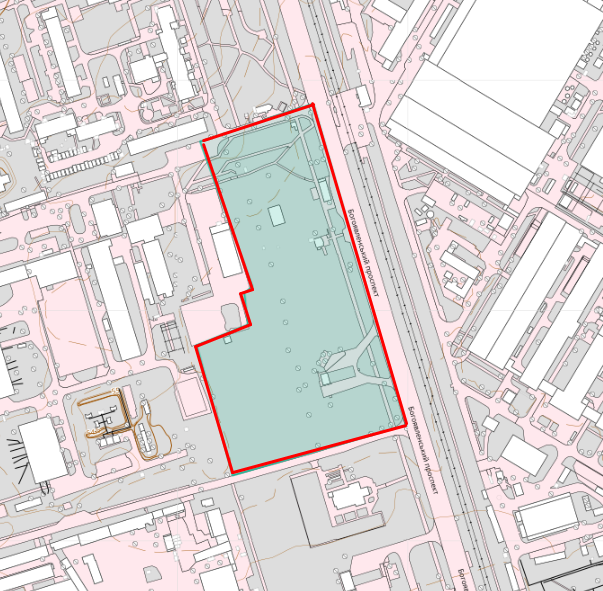 s-ax-013Про надання дозволу на розроблення детального плану території міста Миколаєва, обмеженої вулицями Паркова, Театральна, Миколаївська та проспектом МируЗ метою визначення на території міста Миколаєва, обмеженої вулицями Паркова, Театральна, Миколаївська та проспектом Миру, принципів планувально-просторової організації забудови;- червоних ліній та ліній регулювання забудови;- функціонального призначення, режиму та параметрів забудови земельних ділянок території, розподілу території згідно з будівельними нормами і правилами;- уточнення містобудівних умов та обмежень згідно із планом зонування території;- потреби в підприємствах і закладах обслуговування населення, місця їх розташування;- доцільності, обсягів, послідовності реконструкції забудови;- черговості та обсягів інженерної підготовки території;- системи інженерних мереж;- порядку організації транспортного і пішохідного руху;- порядку комплексного благоустрою та озеленення, потреби у формуванні екомережі; беручи до уваги звернення товариства з обмеженою відповідальністю «ПАРКОВИЙ 2021» від 16.11.2021 вх. № 13308/02.02.01-18/14/21, керуючись Законами України «Про регулювання містобудівної діяльності», «Про стратегічну екологічну оцінку», наказом Міністерства регіонального розвитку України від 16.11.2011 № 290 «Про затвердження Порядку розроблення містобудівної документації», постановою Кабінету Міністрів України від 01.09.2021 № 926 «Про затвердження Порядку розроблення, оновлення, внесення змін та затвердження містобудівної документації»,  ДБН Б.1.1-22:2017 «Склад та зміст плану зонування території», затвердженими наказом Мінрегіону України від 27.12.2017 № 344, ДБН Б.1.1-14:2012 «Склад та зміст детального плану території», затвердженими наказом Міністерства регіонального розвитку, будівництва та житлово-комунального господарства України від 12.03.2012 № 107, Законом України «Про місцеве самоврядування в Україні», міська радаВИРІШИЛА: 1. Надати дозвіл на розроблення детального плану території міста Миколаєва, обмеженої вулицями Паркова, Театральна, Миколаївська та проспектом Миру (далі – Детальний план, схема додається), відповідно до державних будівельних норм, стандартів і правил.2. Замовником розроблення Детального плану визначити уповноважений орган з питань містобудування та архітектури – департамент архітектури та містобудування Миколаївської міської ради.3. Доручити департаменту архітектури та містобудування Миколаївської міської ради: 3.1. Організувати розроблення Детального плану згідно з вимогами чинних нормативно-правових актів, державних будівельних норм.3.2. Забезпечити здійснення стратегічної екологічної оцінки проєкту Детального плану та проведення громадських слухань щодо врахування громадських інтересів у проєкті Детального плану в порядку, затвердженому постановою Кабінету Міністрів України від 25.05.2011 № 555 «Про затвердження Порядку проведення громадських слухань щодо врахування громадських інтересів під час розроблення проектів містобудівної документації на місцевому рівні», з урахуванням вимог Закону України «Про стратегічну екологічну оцінку». 4. Фінансування розроблення Детального плану здійснювати за рахунок коштів товариства з обмеженою відповідальністю «ПАРКОВИЙ 2021» (код ЄДРПОУ 44185855). 5. Контроль за виконанням цього рішення покласти на постійну комісію міської ради з питань екології, природокористування, просторового розвитку, містобудування, архітектури і будівництва, регулювання земельних відносин (Нестеренко), заступника міського голови Андрієнка Ю.Г.Міський голова                                                                                    О. СЄНКЕВИЧСупровідний лист від 22.11.2021 № 5460Додатокдо рішення міської радивід _________________________№  _________________________СХЕМАдетального плану території міста Миколаєва, обмеженої вулицями Паркова, Театральна, Миколаївська та проспектом Миру(орієнтовна площа території, що проєктується, 7.74 га)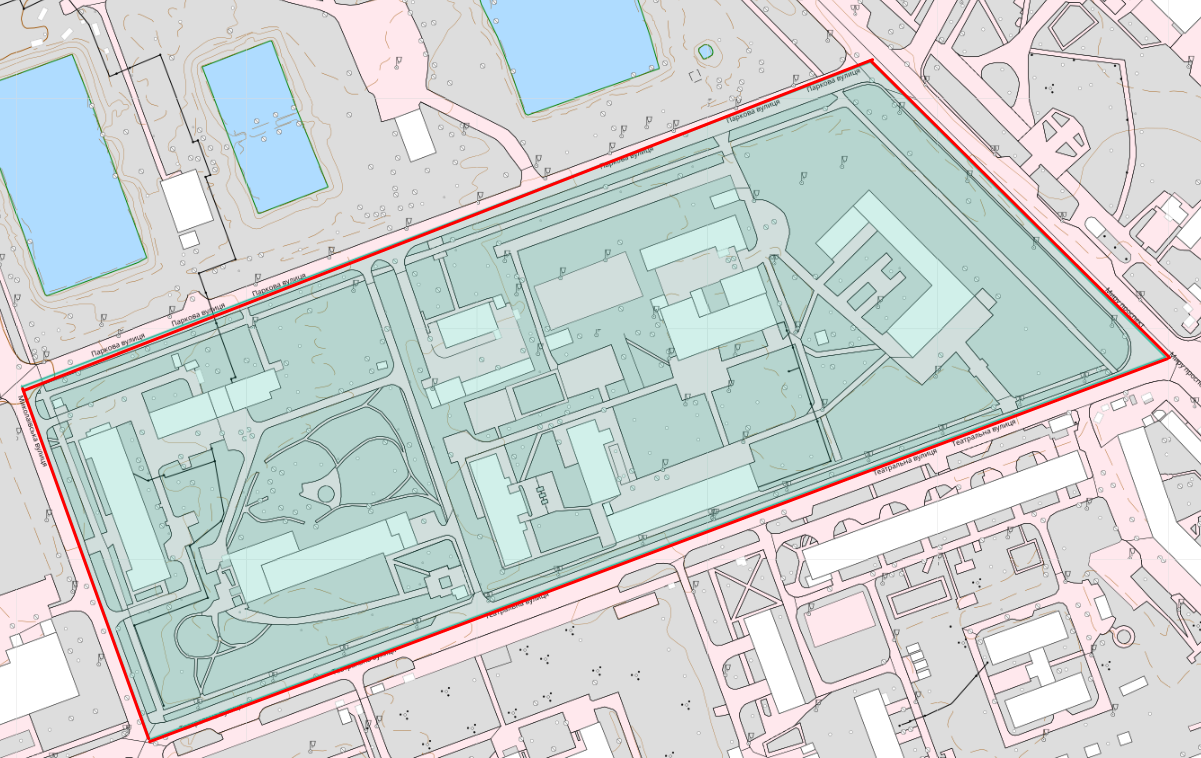 s-ax-014Про надання дозволу на розроблення детального плану території міста Миколаєва, обмеженої вулицями Чкалова, Севастопольською, Садовою (забудова по парному та непарному боці)З метою визначення на території міста Миколаєва, обмеженої вулицями Чкалова, Севастопольською, Садовою (забудова по парному та непарному боці), принципів планувально-просторової організації забудови;- червоних ліній та ліній регулювання забудови;- функціонального призначення, режиму та параметрів забудови земельних ділянок території, розподілу території згідно з будівельними нормами і правилами;- уточнення містобудівних умов та обмежень згідно із планом зонування території;- потреби в підприємствах і закладах обслуговування населення, місця їх розташування;- доцільності, обсягів, послідовності реконструкції забудови;- черговості та обсягів інженерної підготовки території;- системи інженерних мереж;- порядку організації транспортного і пішохідного руху;- порядку комплексного благоустрою та озеленення, потреби у формуванні екомережі; з метою розміщення міського центру з надання адміністративних послуг, керуючись Законами України «Про регулювання містобудівної діяльності», «Про стратегічну екологічну оцінку», наказом Міністерства регіонального розвитку України від 16.11.2011 № 290 «Про затвердження Порядку розроблення містобудівної документації», постановою Кабінету Міністрів України від 01.09.2021 № 926 «Про затвердження Порядку розроблення, оновлення, внесення змін та затвердження містобудівної документації»,  ДБН Б.1.1-22:2017 «Склад та зміст плану зонування території», затвердженими наказом Мінрегіону України від 27.12.2017 № 344, ДБН Б.1.1-14:2012 «Склад та зміст детального плану території», затвердженими наказом Міністерства регіонального розвитку, будівництва та житлово-комунального господарства України від 12.03.2012 № 107, Законом України «Про місцеве самоврядування в Україні», міська радаВИРІШИЛА:1. Надати дозвіл на розроблення детального плану території міста Миколаєва, обмеженої вулицями Чкалова, Севастопольською, Садовою (забудова по парному та непарному боці) (далі – Детальний план, схема додається), відповідно до державних будівельних норм, стандартів і правил.2. Замовником розроблення Детального плану визначити уповноважений орган з питань містобудування та архітектури – департамент архітектури та містобудування Миколаївської міської ради.3. Доручити департаменту архітектури та містобудування Миколаївської міської ради:3.1. Організувати розроблення Детального плану згідно з вимогами чинних нормативно-правових актів, державних будівельних норм. При розробленні Детального плану територій передбачити розміщення міського центру з надання адміністративних послуг.3.2. Забезпечити здійснення стратегічної екологічної оцінки проєкту Детального плану та проведення громадських слухань щодо врахування громадських інтересів у проєкті Детального плану в порядку, затвердженому постановою Кабінету Міністрів України від 25.05.2011 № 555 «Про затвердження Порядку проведення громадських слухань щодо врахування громадських інтересів під час розроблення проектів містобудівної документації на місцевому рівні», з урахуванням вимог Закону України «Про стратегічну екологічну оцінку». 4. Фінансування розроблення Детального плану здійснювати за рахунок коштів територіальної громади міста Миколаєва.5. Контроль за виконанням цього рішення покласти на постійну комісію міської ради з питань екології, природокористування, просторового розвитку, містобудування, архітектури і будівництва, регулювання земельних відносин (Нестеренко), заступника міського голови Андрієнка Ю.Г.Міський голова                                                                                    О. СЄНКЕВИЧСупровідний лист від 22.11.2021 № 5460Додаток до рішення міської радивід _________________________№  _________________________СХЕМАдетального плану території міста Миколаєва, вулицями Чкалова, Севастопольською, Садовою (забудова по парному та непарному боці) (орієнтовна площа території, що проєктується, 2,27 га)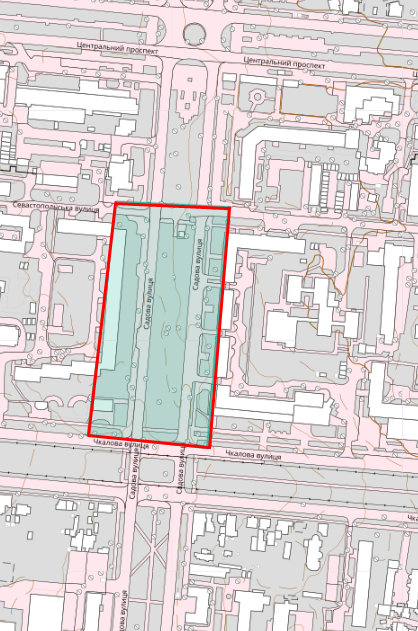 S-zr- 107/37                                         Про передачу у власність Герасимику Артему Павловичу земельної ділянки по вул. Дунаєва, 14 у Заводському районі м. Миколаєва Розглянувши заяву громадянина, дозвільну справу від 27.10.2021 №23064-000532807-007-09, наявну земельно-кадастрову інформацію, рекомендації постійної комісії міської ради з питань екології, природокористування, просторового розвитку, містобудування, архітектури і будівництва, регулювання земельних відносин, керуючись Конституцією України, Земельним кодексом України, Законами України "Про землеустрій", "Про місцеве самоврядування в Україні", міська радаВИРІШИЛА:1. Затвердити технічну документацію із землеустрою щодо встановлення (відновлення) меж земельної ділянки в натурі (на місцевості) площею 527 кв.м (кадастровий номер 4810136300:01:022:0028), з метою передачі у власність для будівництва і обслуговування жилого будинку, господарських будівель і споруд (присадибна ділянка) по вул. Дунаєва, 14 (забудована земельна ділянка).Земельна ділянка має обмеження  у використанні:01.08 – «Охоронна зона навколо інженерних комунікацій» на частину земельної ділянки площею 97 кв.м.1.1. Надати громадянину Герасимику Артему Павловичу у власність земельну ділянку площею 527 кв.м, з цільовим призначенням відповідно до КВЦПЗ: В.02.02.01 – для будівництва і обслуговування житлового будинку, господарських будівель і споруд (присадибна ділянка) по вул. Дунаєва, 14, відповідно до висновку департаменту архітектури та містобудування Миколаївської міської ради від 05.11.2021 №47123/12.01-24/21-2.2. Замовнику:- одержати документи, які посвідчують право на землю, в органах державної реєстрації речових прав на нерухоме майно;- забезпечити вільний доступ для прокладання нових, ремонту та експлуатації існуючих інженерних мереж і споруд, розміщених у межах земельної ділянки;- виконувати обов'язки землевласника відповідно до вимог ст. 96 Земельного кодексу України;- виконувати вимоги щодо обмежень у користуванні земельної ділянки згідно з висновками відповідних органів.3. Контроль за виконанням даного рішення покласти на постійну комісію міської ради з питань екології, природокористування, просторового розвитку, містобудування, архітектури і будівництва, регулювання земельних відносин (Нестеренко), заступника міського голови Андрієнка Ю.Г.Міський голова                                                                                О.СЄНКЕВИЧСупровідний лист від 23.11.2021 № 5471S-zr- 56/43  Про передачу ТОВ «АВЕНТИН» в оренду земельної ділянки по               вул. Проектній, 6 в Заводському районі міста Миколаєва (незабудована земельна ділянка)Розглянувши заяву ТОВ «АВЕНТИН», дозвільну справу №23064-000533582-007-10 від 28.10.2021, наявну земельно-кадастрову інформацію, рекомендації постійної комісії міської ради з питань екології, природокористування, просторового розвитку, містобудування, архітектури і будівництва, регулювання земельних відносин, керуючись Конституцією України, Земельним кодексом України, Законами України "Про землеустрій", "Про місцеве самоврядування в Україні", міська радаВИРІШИЛА:1. Затвердити проєкт землеустрою щодо відведення земельної ділянки в оренду (кадастровий номер 4810136300:07:001:0112) загальною площею 4525 кв.м, зарахувавши її до земель для розміщення та експлуатації будівель і споруд додаткових транспортних послуг та допоміжних операцій (код виду цільового призначення: 12.08), для будівництва об’єкта транспортної інфраструктури, під’їзної залізничної колії по вул. Проектній, 6 в Заводському районі міста Миколаєва, відповідно до висновку департаменту архітектури та містобудування Миколаївської міської ради від 05.11.2021 №47092/12.01-47/21-2. Земельна ділянка згідно з додатком 6 до Порядку ведення Державного земельного кадастру, затвердженого постановою Кабінету Міністрів України від 17.10.2012 №1051, має обмеження у використанні:- типу  01.08 – «охоронна  зона  навколо  інженерних комунікацій» на частину земельної ділянки площею 2522 кв.м;  - типу 01.05 – «охоронна зона навколо (вздовж) об’єкта енергетичної системи» загальною площею 2972 кв.м;  - типу 01.04 – «охоронна зона навколо (вздовж) об’єкта зв’язку» загальною площею 600 кв.м.1.1. Передати ТОВ «АВЕНТИН» в оренду на 5 років земельну ділянку площею 4525 кв.м для будівництва об’єкта транспортної інфраструктури, під’їзної залізничної колії по вул. Проектній, 6 в Заводському районі міста Миколаєва.2. Замовнику:- одержати документи, які посвідчують право на землю, в органах державної реєстрації речових прав на нерухоме майно;- забезпечити вільний доступ для прокладання нових, ремонту та експлуатації існуючих інженерних мереж і споруд, розміщених у межах земельної ділянки;- виконувати обов'язки землекористувача відповідно до вимог  ст. 96 Земельного кодексу України;- виконувати вимоги щодо обмежень у користуванні земельною ділянкою згідно з висновками відповідних органів.3. Контроль за виконанням даного рішення покласти на постійну комісію міської ради з питань екології, природокористування, просторового розвитку, містобудування, архітектури і будівництва, регулювання земельних відносин (Нестеренко), заступника міського голови Андрієнка Ю.Г.Міський голова                                                                                О.СЄНКЕВИЧСупровідний лист від 23.11.2021 № 5471S-zr-22/9Про          затвердження        документації    із    землеустрою   наземельну      ділянку    державному     підприємству «Державний центр   сертифікації   і     експертизи         сільськогосподарської продукції» для обслуговування        капітальної        споруди  по  вул. 1 Слобідській,117 у Заводському    районі   м. МиколаєваРозглянувши звернення суб’єкта господарювання, дозвільну справу від 24.02.2020 номер 000119, документацію із землеустрою, матеріали інвентаризації, рекомендації  постійної комісії міської ради з питань екології, природокористування, просторового розвитку, містобудування, архітектури і будівництва, регулювання земельних відносин, керуючись Конституцією України, Земельним кодексом України, Законами України “Про землеустрій”, “Про місцеве самоврядування в Україні”, міська радаВИРІШИЛА: 1.Затвердити технічну документацію із землеустрою щодо встановлення (відновлення) меж земельної ділянки в натурі (на місцевості), з метою передачі в постійне користування земельної ділянки (кадастровий номер 4810136300:03:013:0035) загальною площею 780 кв.м, з цільовим призначенням відповідно до КВЦПЗ: В.03.01 – для будівництва та обслуговування будівель органів державної влади та місцевого самоврядування,  для обслуговування нежитлового об’єкта по вул. 1 Слобідській, 117 (забудована земельна ділянка).Обмеження   на   використання    земельної   ділянки  згідно з додатком 6 до Порядку ведення Державного земельного кадастру, затвердженого постановою  Кабінету Міністрів України від 17.10.2012  №1051,  відсутні.Висновок департаменту архітектури та містобудування Миколаївської міської ради від 07.07.2021 №26662/12.01-47/21-2.1.1. Припинити право постійного користування Державній інспекції сільського господарства в Миколаївській області  земельною ділянкою площею 780 кв.м  по   вул. 1 Слобідській,117.          1.2. Запропоновано  державному     підприємству «Державний центр   сертифікації   і  експертизи   сільськогосподарської продукції» звернутись з відповідним клопотанням до облдержадміністрації щодо надання земельної ділянки в постійне користування  для   обслуговування    нежитлового об’єкта  по     вул. 1 Слобідській,117.   2. Землекористувачу: - одержати документи, які посвідчують право на землю, в органах державної реєстрації речових прав на нерухоме майно;- забезпечити вільний доступ для прокладання нових, ремонту та експлуатації існуючих інженерних мереж і споруд, розміщених у межах земельної ділянки;- виконувати обов'язки землекористувача відповідно до вимог ст. 96 Земельного кодексу України.        3. Контроль за виконанням даного рішення покласти на постійну комісію міської ради з питань екології, природокористування, просторового розвитку, містобудування, архітектури і будівництва, регулювання земельних відносин (Нестеренко),  заступника міського голови   Андрієнка Ю.Г.Міський голова                                                                                      О. СЄНКЕВИЧ               Супровідний лист від 23.11.2021 № 5471S-zr-959/2Про надання дозволу на складання проєкту землеустрою щодо відведення у власність земельної ділянки громадянину Рудому Володимиру Олександровичу  по пров. Середньому,10/2,     в     Інгульському  районі  м. МиколаєваРозглянувши звернення громадянина,  дозвільну справу № 1254/Пз-19 від 14.11.2019, наявну земельно-кадастрову інформацію, рекомендації постійної комісії міської ради з питань екології, природокористування, просторового розвитку, містобудування, архітектури і будівництва, регулювання земельних відносин, керуючись Конституцією України, Земельним кодексом України, Законами України “Про оренду землі”, “Про землеустрій”, “Про місцеве самоврядування в Україні”, міська радаВИРІШИЛА:1.  Надати громадянину Рудому Володимиру Олександровичу  дозвіл на виготовлення проєкту землеустрою щодо відведення земельної ділянки  орієнтовною  площею 87,32 кв.м, з    метою   передачі   у   власність,   з    цільовим     призначенням   відповідно до КВЦПЗ: В.02.02.01 – для   будівництва   і обслуговування житлового будинку, господарських   будівель   і   споруд      (присадибна ділянка)  по пров. Середньому,10/2 (земельна ділянка забудована), відповідно до висновку департаменту архітектури та містобудування Миколаївської міської ради від 23.12.2019 №15-2394.Площу земельної ділянки уточнити проєктом землеустрою щодо відведення земельної ділянки.2. Замовнику  надати до департаменту з надання адміністративних  послуг Миколаївської міської ради погоджений проєкт землеустрою.3.  Контроль за виконанням даного рішення покласти на постійну комісію міської ради з питань екології, природокористування, просторового розвитку, містобудування, архітектури і будівництва, регулювання земельних відносин (Нестеренко), заступника міського голови Андрієнка Ю.Г.Міський голова                                                                               О.СЄНКЕВИЧСупровідний лист від 23.11.2021 № 5471S-zr-3/113Про надання  громадянам  Болюбаш Людмилі Анатоліївні та Шевченку Григорію Анатолійовичу у   спільну сумісну  власність земельної ділянки по вул. 10 Поздовжній,48 у     Інгульському  районі м. Миколаєва (земельна ділянка забудована)Розглянувши звернення громадян, дозвільну справу №23038-000485218-007-01 від 22.06.2021, документацію із землеустрою, матеріали інвентаризації, рекомендацію постійної комісії міської ради з питань екології, природокористування, просторового розвитку, містобудування, архітектури і будівництва, регулювання земельних відносин, керуючись Земельним кодексом України, Законами України «Про оренду землі», «Про землеустрій», «Про місцеве самоврядування в Україні»,   міська радаВИРІШИЛА:1. Затвердити технічну документацію із землеустрою щодо встановлення (відновлення) меж земельної ділянки в натурі (на місцевості)  для відведення земельної ділянки (кадастровий номер 4810136900:02:023:0015) у спільну сумісну власність загальною  площею 286 кв.м для будівництва та  обслуговування    жилого   будинку,   господарських будівель і споруд по вул. 10 Поздовжній,48, відповідно до висновку департаменту архітектури та містобудування Миколаївської міської ради від 20.07.2021 №28711/12.01-47/21-2.1.1. Надати Болюбаш Людмилі Анатоліївні та Шевченку Григорію Анатолійовичу  у   спільну     сумісну власність земельну ділянку площею 286 кв.м, з віднесенням її до земель житлової забудови, з цільовим призначенням відповідно до КВЦПЗ: В.02.02.01 – для будівництва і обслуговування житлового будинку, господарських будівель і споруд (присадибна ділянка) по вул. 10 Поздовжній,48. Обмеження   на   використання земельної ділянки згідно з  додатком 6 до Порядку ведення Державного земельного кадастру, затвердженого постановою Кабінету Міністрів України від 17.10.2012 №1051, відсутні.2. Замовникам:- одержати документи, які посвідчують право на землю, в органах державної реєстрації речових прав на нерухоме майно;- забезпечити вільний доступ для прокладання нових, ремонту та експлуатації існуючих інженерних мереж і споруд, розміщених у межах земельної ділянки;- виконувати   обов'язки    землевласника   відповідно до вимог ст.  91 Земельного кодексу України;- виконувати вимоги щодо обмежень у користуванні земельною ділянкою згідно з висновками відповідних органів.3.  Контроль за виконанням даного рішення покласти на постійну комісію міської ради з питань екології, природокористування, просторового розвитку, містобудування, архітектури і будівництва, регулювання земельних відносин (Нестеренко), заступника міського голови Андрієнка Ю.Г.Міський голова                                                                                О.СЄНКЕВИЧСупровідний лист від 23.11.2021 № 5471s-zr-993/4Про продаж у власність громадянці Білій Г.О. земельної ділянки по вул.Рюміна, 1-вРозглянувши звернення громадянки (дозвільна справа від 27.12.2018 №1896/пз-18), з метою сприяння соціально-економічному розвитку міста, керуючись ст.ст. 127, 128 Земельного кодексу України, ст. 26 Закону України «Про місцеве самоврядування в Україні», міська радаВИРІШИЛА:1.Громадянці Білій Ганні Олексіївні:1.1.Погодити звіт про експертну грошову оцінку земельної ділянки площею 2004 кв.м по вул.Рюміна, 1-в в Заводському районі м.Миколаєва. Кадастровий №  4810136300:01:013:0041.Обмеження у використанні згідно з Порядком ведення Державного земельного кадастру, затвердженим постановою Кабінету Міністрів України від 17.10.2012 № 1051, відсутні. 1.2.Затвердити вартість земельної ділянки в розмірі 471708 (чотириста сімдесят одна тисяча сімсот вісім) гривень, із розрахунку 235,38 грн за 1кв.м, на підставі експертної грошової оцінки (висновок експерта про вартість земельної ділянки).1.3.Відповідно до договору від 25.09.2020 № 281 про оплату авансового внеску в рахунок оплати ціни земельної ділянки  площею 2004 кв.м по вул.Рюміна, 1-в сплачено авансовий внесок у розмірі 998 (дев’ятсот дев’яносто вісім) гривень за виконання робіт по виготовленню експертної грошової оцінки в рахунок ціни продажу земельної ділянки.1.4.Продати із земель комунальної власності міста громадянці Білій Ганні Олексіївні земельну ділянку площею 2004 кв.м за 470710 (чотириста сімдесят тисяч сімсот десять) гривнень для обслуговування нежитлових будівель по вул. Рюміна, 1-в в Заводському районі м.Миколаєва.Висновок управління містобудування та архітектури Миколаївської міської ради від 04.01.2019 № 15-18.Дата експертної оцінки: 31.08.2020.1.5.Припинити ТОВ «Техстрой-Сервіс» право оренди земельної ділянки площею 2004 кв.м,  кадастровий № 4810136300:01:013:0041, по вул.Рюміна, 1-в в Заводському районі м.Миколаєва.1.6. Договір оренди землі, зареєстрований в книзі реєстрації договорів оренди від 07.07.2011 за № 8210, розірвати з дати державної реєстрації права власності на земельну ділянку площею 2004 кв.м по вул.Рюміна, 1-в в Заводському районі м.Миколаєва.1.7.Після державної реєстрації права власності на земельну ділянку площею 2004 кв.м по вул.Рюміна, 1-в в Заводському районі м.Миколаєва пункт  12.2 розділу І рішення   міської   ради     від  30.12.2010 №  2/27 визнати таким, що втратив чинність.2.Управлінню земельних ресурсів Миколаївської міської ради:- у встановленому порядку забезпечити оформлення договорів купівлі-продажу земельних ділянок, внесення змін до договорів оренди землі.3.Замовнику:- до нотаріального посвідчення договорів купівлі-продажу земельних ділянок оплатити вартість земельних ділянок;- протягом 6 місяців з дати прийняття цього рішення укласти договори купівлі – продажу земельних ділянок та посвідчити їх нотаріально; - виконувати обов’язки власників земельних ділянок згідно з вимогами ст.91 Земельного кодексу України.4. Контроль за виконанням даного рішення покласти на постійну комісію міської ради з питань з питань екології, природокористування, просторового розвитку, містобудування, архітектури і будівництва, регулювання земельних відносин (Нестеренко), заступника міського голови Андрієнка Ю.Г.Міський голова                                                                                 О.СЄНКЕВИЧСупровідний лист від 23.11.2021 № 5471S-zr- 56/45 Про передачу комунальному підприємству Миколаївської міської ради «Миколаївелектротранс»в постійне користування земельної ділянки по вул.Архітектора Старова, поблизу житлового будинку №6, в Центральному районі міста Миколаєва(незабудована земельна ділянка)Розглянувши заяву комунального підприємства Миколаївської міської ради «Миколаївелектротранс», дозвільну справу №23040-000468244-007-10 від 11.05.2021, наявну земельно-кадастрову інформацію, рекомендації постійної комісії міської ради з питань екології, природокористування, просторового розвитку, містобудування, архітектури і будівництва, регулювання земельних відносин, керуючись Конституцією України, Земельним кодексом України, Законами України "Про землеустрій", "Про місцеве самоврядування в Україні", міська радаВИРІШИЛА:1. Затвердити проєкт землеустрою щодо відведення земельної ділянки в постійне користування (кадастровий номер 4810137200:15:031:0039) загальною площею 65 кв.м, зарахувавши її до земель для розміщення та експлуатації будівель і споруд міського електротранспорту (код виду цільового призначення: 12.07.), для будівництва та обслуговування диспетчерського пункту по вул.Архітектора Старова, поблизу житлового будинку №6, в Центральному районі міста Миколаєва, відповідно до висновку департаменту архітектури та містобудування Миколаївської міської ради від 20.04.2021 №372/12.01-47.Земельна ділянка згідно з додатком 6 до Порядку ведення Державного земельного кадастру, затвердженого постановою Кабінету Міністрів України від 17.10.2012 №1051, не має обмежень у використанні.2.1. Передати комунальному підприємству Миколаївської міської ради «Миколаївелектротранс» в постійне користування земельну ділянку площею 65 кв.м для будівництва та обслуговування диспетчерського пункту по вул.Архітектора Старова, поблизу житлового будинку №6, в Центральному районі міста Миколаєва.3. Замовнику:- одержати документи, які посвідчують право на землю, в органах державної реєстрації речових прав на нерухоме майно;- забезпечити вільний доступ для прокладання нових, ремонту та експлуатації існуючих інженерних мереж і споруд, розміщених у межах земельної ділянки;- виконувати обов'язки землекористувача відповідно до вимог ст. ст. 91, 96 Земельного кодексу України;- виконувати вимоги щодо обмежень у користуванні земельною ділянкою згідно з висновками відповідних органів.4. Контроль за виконанням даного рішення покласти на постійну комісію міської ради з питань екології, природокористування, просторового розвитку, містобудування, архітектури і будівництва, регулювання земельних відносин (Нестеренко), заступника міського голови Андрієнка Ю.Г.Міський голова                                                                                О.СЄНКЕВИЧСупровідний лист від 24.11.2021 № 5507S-zr- 73/2  Про передачу РЕЛІГІЙНІЙ ОРГАНІЗАЦІЇ «РЕЛІГІЙНА ГРОМАДА ПАРАФІЇ СВЯТОГО ДУХА МИКОЛАЇВСЬКОЇ ЄПАРХІЇ УКРАЇНСЬКОЇ ПРАВОСЛАВНОЇ ЦЕРКВИ (ПРАВОСЛАВНОЇ ЦЕРКВИ УКРАЇНИ) МІСТА МИКОЛАЄВА, МИКОЛАЇВСЬКОЇ ОБЛАСТІ» в постійне користування земельної ділянки по вул. Торговій, 77/2 в Корабельному районі міста Миколаєва (незабудована земельна ділянка)Розглянувши заяву суб’єкта господарювання, дозвільну справу №23040-000513885-007-10 від 07.09.2021, наявну земельно-кадастрову інформацію, рекомендації постійної комісії міської ради з питань екології, природокористування, просторового розвитку, містобудування, архітектури і будівництва, регулювання земельних відносин, керуючись Конституцією України, Земельним кодексом України, Законами України «Про землеустрій», «Про місцеве самоврядування в Україні»,   міська радаВИРІШИЛА:1. Затвердити проєкт землеустрою щодо відведення земельної ділянки в постійне користування (кадастровий номер 4810136600:06:074:0005) загальною площею 900 кв.м, за рахунок земель комунальної власності,  зарахувавши її до земель за цільовим призначенням відповідно до класифікатора видів цільового призначення земельних ділянок: 03.04 - для будівництва та обслуговування будівель громадських та релігійних організацій, для будівництва та обслуговування будівель і споруд Храму Святого Духа по вул. Торговій, 77/2, відповідно до висновку департаменту архітектури та містобудування Миколаївської міської ради від 18.11.2021 №1026/12.01-47. Земельна ділянка згідно з додатком 6 до Порядку ведення Державного земельного кадастру, затвердженого постановою Кабінету Міністрів України від 17.10.2012 №1051, не має обмежень у використанні.1.1. Передати РЕЛІГІЙНІЙ ОРГАНІЗАЦІЇ «РЕЛІГІЙНА ГРОМАДА ПАРАФІЇ СВЯТОГО ДУХА МИКОЛАЇВСЬКОЇ ЄПАРХІЇ УКРАЇНСЬКОЇ ПРАВОСЛАВНОЇ ЦЕРКВИ (ПРАВОСЛАВНОЇ ЦЕРКВИ УКРАЇНИ) МІСТА МИКОЛАЄВА, МИКОЛАЇВСЬКОЇ ОБЛАСТІ» в постійне користування земельну ділянку площею 900 кв.м (код КВЦПЗД: 03.04) для будівництва та обслуговування будівель і споруд Храму Святого Духа по вул. Торговій, 77/2.2. Замовнику:- одержати документи, які посвідчують право на землю, в органах державної реєстрації речових прав на нерухоме майно;- забезпечити вільний доступ для прокладання нових, ремонту та експлуатації існуючих інженерних мереж і споруд, розміщених у межах земельної ділянки;- виконувати обов'язки землекористувача відповідно до вимог ст. 96 Земельного кодексу України;- виконувати вимоги щодо обмежень у користуванні земельною ділянкою згідно з висновками відповідних органів.3. Контроль за виконанням даного рішення покласти на постійну комісію міської ради з питань екології, природокористування, просторового розвитку, містобудування, архітектури і будівництва, регулювання земельних відносин (Нестеренко), заступника міського голови Андрієнка Ю.Г.Міський голова                                                                                О.СЄНКЕВИЧСупровідний лист від 24.11.2021 № 5507S-zr-64/76                       Про   передачу  у  власність   громадянину Томенку Віктору Анатолійовичу земельної ділянки  для будівництва та обслуговування житлового  будинку, господарських   будівель  і споруд по пров. Відрадному, 12-б у  Центральному районі  м. Миколаєва (забудована земельна  ділянка)Розглянувши звернення громадянина, дозвільну справу номер  23040-000522855-007-01 від 29.09.2021, наявну земельно-кадастрову інформацію, рекомендації постійної комісії міської ради з питань екології, природокористування, просторового розвитку, містобудування, архітектури і будівництва, регулювання земельних відносин, керуючись Конституцією України, Земельним кодексом України, Законами України “Про землеустрій”, “Про місцеве самоврядування в Україні”,   міська радаВИРІШИЛА:1. Затвердити технічну документацію із землеустрою щодо встановлення (відновлення) меж земельної ділянки в натурі (на місцевості) на земельну ділянку (кадастровий номер – 4810137200:03:008:0012) загальною площею 607 кв.м, з віднесенням за цільовим призначенням відповідно до класифікатора видів цільового призначення земельних ділянок: 02.01 – для будівництва і обслуговування житлового будинку, господарських будівель і споруд (присадибна ділянка), зарахувавши її до земель житлової забудови, для будівництва та обслуговування житлового будинку, господарських будівель і споруд  по пров. Відрадному, 12-б. Земельна ділянка, згідно з додатком 6 до Порядку ведення Державного земельного кадастру, затвердженого постановою Кабінету Міністрів України від 17.10.2012 № 1051, не має обмежень у використанні.1.1. Надати громадянину Томенку Віктору Анатолійовичу у власність земельну  ділянку  площею 607 кв.м  для  будівництва  та  обслуговування  житлового будинку, господарських будівель і споруд по пров. Відрадному, 12-б, відповідно до висновку департаменту архітектури  та  містобудування Миколаївської міської ради від 21.10.2021  № 43999/12.01-47/21-2.Землевласнику:- одержати документи, які посвідчують право на землю, в органах державної реєстрації речових прав на нерухоме майно;- забезпечити вільний доступ для прокладання нових, ремонту та експлуатації існуючих інженерних мереж і споруд, розміщених у межах земельної ділянки;- виконувати обов'язки землевласника  відповідно до вимог ст. 91 Земельного кодексу України;- виконувати вимоги щодо обмежень у користуванні земельною ділянкою згідно з висновками відповідних органів.2. Контроль за виконанням даного рішення покласти на постійну комісію міської ради з питань екології, природокористування, просторового розвитку, містобудування, архітектури і будівництва, регулювання земельних відносин (Нестеренко), заступника міського голови Андрієнка Ю.Г.Міський голова                                                                                 О.СЄНКЕВИЧСупровідний лист від 24.11.2021 № 5507S-zr- 56/44                                                                   Про передачу управлінню освіти Миколаївської міської ради в постійне користування земельної ділянки по     вул. Інженерній, 3 в Центральному районі міста Миколаєва(забудована земельна ділянка)Розглянувши заяву управління освіти Миколаївської міської ради, дозвільну справу №23038-000488208-007-10 від 30.06.2021, наявну земельно-кадастрову інформацію, рекомендації постійної комісії міської ради з питань екології, природокористування, просторового розвитку, містобудування, архітектури і будівництва, регулювання земельних відносин, керуючись Конституцією України, Земельним кодексом України, Законами України "Про землеустрій", "Про місцеве самоврядування в Україні", міська радаВИРІШИЛА:1. Затвердити проєкт землеустрою щодо відведення земельної ділянки в постійне користування (кадастровий номер 4810137200:09:061:0034) загальною площею  510 кв.м, зарахувавши її до земель для будівництва та обслуговування будівель закладів освіти (код виду цільового призначення: 03.02.), для обслуговування установи управління освіти Миколаївської міської ради по вул. Інженерній, 3 в Центральному районі міста Миколаєва, відповідно до висновку департаменту архітектури та містобудування Миколаївської міської ради від 18.11.2021 № 49597/12.01-47/21-2.Земельна ділянка згідно з додатком 6 до Порядку ведення Державного земельного кадастру, затвердженого постановою Кабінету Міністрів України від 17.10.2012 №1051, не має обмежень у використанні.2. Передати управлінню освіти Миколаївської міської ради  в постійне користування земельну ділянку площею 510 кв.м для обслуговування установи управління освіти Миколаївської міської ради по вул. Інженерній, 3 в Центральному районі міста Миколаєва.3. Замовнику:- одержати документи, які посвідчують право на землю, в органах державної реєстрації речових прав на нерухоме майно;- забезпечити вільний доступ для прокладання нових, ремонту та експлуатації існуючих інженерних мереж і споруд, розміщених у межах земельної ділянки;- виконувати обов'язки землекористувача відповідно до вимог  ст. ст. 91, 96 Земельного кодексу України;- виконувати вимоги щодо обмежень у користуванні земельною ділянкою згідно з висновками відповідних органів.4. Контроль за виконанням даного рішення покласти на постійну комісію міської ради з питань екології, природокористування, просторового розвитку, містобудування, архітектури і будівництва, регулювання земельних відносин (Нестеренко), заступника міського голови Андрієнка Ю.Г.Міський голова                                                                                О.СЄНКЕВИЧСупровідний лист від 24.11.2021 № 5507S-zr-130/2Про зміну цільового призначення земельної ділянки, яка знаходиться в оренді у ФОП Анічкіна Валерія Тимофійовича для  обслуговування будівель та споруд по Внутрішньоквартальному проїзду, 8 у Інгульському  районі  м. МиколаєваРозглянувши звернення суб’єкта господарювання, дозвільну справу   від 01.10.2021 № 23064-000523727-007-14, наявну земельно-кадастрову інформацію, рекомендації постійних комісій міської ради, керуючись Конституцією України, Земельним кодексом України, Законами України “Про оренду землі”, “Про землеустрій”, “Про місцеве самоврядування в Україні”,   міська радаВИРІШИЛА:1. Погодити проєкт землеустрою щодо відведення земельної ділянки (кадастровий номер – 4810136900:01:017:0027) площею 5686 кв.м, цільове призначення якої змінюється з В.03.10  – для будівництва та обслуговування будівель ринкової інфраструктури (адміністративних будинків, офісних приміщень та інших будівель громадської забудови, які використовуються для здійснення підприємницької та іншої діяльності, пов'язаної з отриманням прибутку) на J.11.02 – для розміщення та експлуатації основних, підсобних і допоміжних будівель та споруд підприємств переробної, машинобудівної та іншої промисловості, для обслуговування будівель та споруд по Внутрішньоквартальному проїзду, 8.Обмеження у використанні земельної ділянки відсутні.	1.1. Змінити цільове призначення земельної ділянки (кадастровий номер – 4810136900:01:017:0027)  площею 5686 кв.м, залишивши її в оренді  у ФОП Анічкіна Валерія Тимофійовича для обслуговування будівель та споруд по Внутрішньоквартальному проїзду, 8, з В.03.10  – для будівництва та обслуговування будівель ринкової інфраструктури на J.11.02 – для розміщення та експлуатації основних, підсобних і допоміжних будівель та споруд підприємств переробної, машинобудівної та іншої промисловості, (земельна ділянка забудована),  відповідно до висновку департаменту архітектури   та   містобудування Миколаївської міської ради від 04.03.2021 № 7462/12.01-47/21-2.Землекористувачу:        - укласти  договір про зміни до договору оренди землі;- забезпечити вільний доступ для прокладання нових, ремонту та експлуатації існуючих інженерних мереж і споруд, розміщених у межах земельної ділянки;- виконувати обов'язки землекористувача відповідно до вимог ст. 96 Земельного кодексу України.2. Контроль за виконанням даного рішення покласти на постійну комісію міської ради з питань екології, природокористування, просторового розвитку, містобудування, архітектури і будівництва, регулювання земельних відносин (Нестеренко), заступника міського голови Андрієнка Ю.Г.Міський голова                                                                                О.СЄНКЕВИЧСупровідний лист від 24.11.2021 № 5507s-zr-993/2Про  продаж   земельної  ділянки  по  вул. Садовій, 3-в громадянину    Павловському П.П.Розглянувши звернення громадянина (дозвільна справа від 16.09.2016  № 1599/пз-16), з метою сприяння соціально-економічному розвитку міста, керуючись ст.ст. 127, 128 Земельного кодексу України, ст. 26 Закону України «Про місцеве самоврядування в Україні», міська радаВИРІШИЛА:1.Громадянину Павловському Павлу Павловичу:1.1.Затвердити технічну документацію із землеустрою щодо встановлення (відновлення) меж земельної ділянки в натурі (на місцевості) (КВЦПЗ В 03.09), за рахунок земель комунальної власності м.Миколаєва, площею 147 кв.м для обслуговування нежитлової офісної будівлі по вул.Садовій, 3-в в Центральному районі м.Миколаєва (забудована земельна ділянка).Кадастровий №: 4810137200:09:073:0006.Обмеження у використанні згідно з Порядком ведення Державного земельного кадастру, затвердженим постановою Кабінету Міністрів України від 17.10.2012 № 1051, відсутні.1.2. Погодити звіт про експертну грошову оцінку земельної ділянки площею 147 кв.м по вул. Садовій, 3-в в Центральному районі м.Миколаєва. 1.3. Затвердити вартість земельної ділянки в розмірі 104538 (сто чотири тисячі п’ятсот тридцять вісім) гривень, із розрахунку 711,14 грн. за 1 кв.м, на підставі експертної грошової оцінки (висновок експерта про експертну грошову оцінку земельної ділянки).1.4. Відповідно до договору від 27.05.2019 № 276 про оплату авансового внеску в рахунок оплати ціни земельної ділянки  площею 147 кв.м по вул.Садовій, 3-в гр.Павловським П.П. було сплачено авансовий внесок у розмірі 787 (сімсот вісімдесят сім) гривень за виконання робіт по виготовленню експертної грошової оцінки в рахунок ціни продажу земельної ділянки.1.5. Продати із земель комунальної власності міста громадянину Павловському Павлу Павловичу земельну ділянку площею 147 кв.м за 103751 (сто три тисячі сімсот п’ятдесят одна) гривні для  обслуговування нежитлової офісної будівлі по вул. Садовій, 3-в в Центральному районі м.Миколаєва. Висновок управління містобудування та архітектури Миколаївської міської ради від 07.12.2016 № 17-7911/2.Дата експертної оцінки – 01.03.2021.2.Управлінню земельних ресурсів Миколаївської міської ради:- у встановленому порядку забезпечити оформлення договору купівлі-продажу земельної ділянки.3.Замовнику:- до нотаріального посвідчення договору купівлі-продажу земельної ділянки оплатити вартість земельної ділянки;- протягом 6 місяців з дати прийняття цього рішення укласти договір купівлі – продажу земельної ділянки та посвідчити його нотаріально; - виконувати обов’язки власника земельної ділянки згідно з вимогами ст.91 Земельного кодексу України.4. Контроль за виконанням даного рішення покласти на постійну комісію міської ради з питань з питань екології, природокористування, просторового розвитку, містобудування, архітектури і будівництва, регулювання земельних відносин (Нестеренко), заступника міського голови Андрієнка Ю.Г.Міський голова                                                                                 О.СЄНКЕВИЧСупровідний лист від 24.11.2021 № 5507s-zr-82/6Про продаж земельних ділянок попр.Богоявленському,234/7  та    попр. Богоявленському,234/8     ТОВ«АВТОГРАНД МИКОЛАЇВ»       Розглянувши звернення ТОВ «АВТОГРАНД МИКОЛАЇВ», дозвільну справу від 17.09.2020 № 23020-000375578-007-01, з метою сприяння соціально-економічному розвитку міста, керуючись ст.ст.127,128 Земельного кодексу України, ст.26 Закону України « Про місцеве самоврядування в Україні», міська радаВИРІШИЛА: 1.Товариству з обмеженою відповідальністю «АВТОГРАНД МИКОЛАЇВ»:1.1. Затвердити технічну документацію із землеустрою щодо поділу земельної ділянки площею 18000 кв.м (КВЦПЗ В.03.07-для будівництва та обслуговування будівель торгівлі) з кадастровим № 4810136600:04:097:0001 на земельні ділянки:1.1.1. На земельну ділянку площею 11846 кв.м (кадастровий                                                № 4810136600:04:097:0033, код КВЦПЗ В.03.07) для обслуговування оптового магазину (І черга-офісні приміщення) по пр. Богоявленському, 234/7 в Корабельному районі м.Миколаєва(забудована земельна ділянка). Земельна ділянка  має обмеження у використанні відповідно до додатка  № 6 до Порядку ведення Державного земельного кадастру, затвердженого постановою Кабінету Міністрів України від 17.10.2012 № 1051:- охоронна зона навколо (вздовж ) об’єкта енергетичної системи на частину земельної ділянки площею 0,0058 га (код обмеження 01.05); - охоронна зона навколо інженерних комунікацій (водопровід, газопровід, каналізація) на частину земельної ділянки площею 0,2296 га (код обмеження 01.08).1.1.2. На земельну ділянку площею 6154 кв.м (кадастровий                                                   № 4810136600:04:097:0034, код КВЦПЗ В.03.07) для обслуговування ІІ черги оптового магазину по пр.Богоявленському, 234/8 в Корабельному районі м.Миколаєва (забудована земельна ділянка).  Земельна ділянка має  обмеження у використанні відповідно до додатка    № 6 до Порядку ведення Державного земельного кадастру, затвердженого постановою Кабінету Міністрів України від 17.10.2012 № 1051:-охоронна зона навколо (вздовж ) об’єкта зв’язку на частину земельної ділянки площею 0,0080 га (код обмеження 01.04).1.2. Погодити звіт про експертну грошову оцінку  земельної ділянки  площею 11846 кв.м для обслуговування оптового магазину (І черга-офісні приміщення) по пр.Богоявленському, 234/7  в Корабельному районі    м. Миколаєва.1.2.1. Затвердити вартість земельної ділянки у розмірі 1600780 (один мільйон шістсот тисяч сімсот вісімдесят ) гривень, із розрахунку 135,13 грн за 1 кв.м, на підставі експертної грошової оцінки.1.3. Погодити звіт про експертну грошову оцінку  земельної ділянки  площею 6154 кв.м для обслуговування ІІ черги оптового магазину по пр.Богоявленському, 234/8  в Корабельному районі м.Миколаєва.1.3.1. Затвердити вартість земельної ділянки у розмірі 887890 (вісімсот вісімдесят сім тисяч вісімсот дев’яносто  ) гривень, із розрахунку 144,28 грн за 1 кв.м, на підставі експертної грошової оцінки.1.4. Відповідно до договору від 25.09.2020 № 282 про оплату авансового внеску в рахунок оплати ціни земельної ділянки  площею 11846 кв.м по пр.Богоявленському, 234/7 ТОВ «АВТОГРАНД МИКОЛАЇВ» було сплачено авансовий внесок у розмірі 997 (дев’ятсот дев’яносто сім) гривень за виконання робіт по виготовленню експертної грошової оцінки в рахунок ціни продажу земельної ділянки.1.4.1.Відповідно до договору від 25.09.2020 № 283 про оплату авансового внеску в рахунок оплати ціни земельної ділянки  площею 6154 кв.м по пр.Богоявленському, 234/8 ТОВ «АВТОГРАНД МИКОЛАЇВ» було сплачено авансовий внесок у розмірі 996 (дев’ятсот дев’яносто шість) гривень за виконання робіт по виготовленню експертної грошової оцінки в рахунок ціни продажу земельної ділянки.1.5. Продати із земель комунальної власності міста ТОВ «АВТОГРАНД МИКОЛАЇВ»  земельну ділянку площею 11846 кв.м (кадастровий  № 4810136600:04:097:0033, код КВЦПЗ В.03.07, за 1599783 (один мільйон п’ятсот дев’яносто дев’ять тисяч сімсот вісімдесят три) гривні для обслуговування оптового магазину (І черга-офісні приміщення) по пр.Богоявленському, 234/7 в Корабельному районі м.Миколаєва. Висновок департаменту архітектури та містобудування Миколаївської міської ради від 21.10.2021 № 43959/12.01-47/21-2.Дата експертної оцінки – 01.11.2021.1.5.1. Продати із земель комунальної власності міста ТОВ «АВТОГРАНД МИКОЛАЇВ»  земельну ділянку площею 6154 кв.м  (кадастровий № 4810136600:04:097:0034, код КВЦПЗ В.03.07 для обслуговування ІІ черги оптового магазину по пр.Богоявленському, 234/8 в Корабельному районі                  м. Миколаєва за 886894 (вісімсот вісімдесят шість тисяч вісімсот дев’яносто чотири ) гривні.Висновок департаменту архітектури та містобудування Миколаївської міської ради від 21.10.2021 № 43959/12.01-47/21-2.Дата експертної оцінки – 01.11.2021.1.6.  Договір оренди землі, зареєстрований в книзі записів договорів оренди землі Миколаївської міської ради за № 8104 від 07.06.2011, в Державному реєстрі земель за № 4810136400000071 від 07.06.2011, припинити з моменту державної реєстрації права власності земельних ділянок:- площею 6154 кв.м  (кадастровий № 4810136600:04:097:0034, код КВЦПЗ В.03.07) для обслуговування ІІ черги оптового магазину по пр.Богоявленському, 234/8 в Корабельному районі м.Миколаєва;- площею 11846 кв.м (кадастровий № 4810136600:04:097:0033, код КВЦПЗ В.03.07) для обслуговування оптового магазину (І черга-офісні приміщення) по пр.Богоявленському, 234/7 в Корабельному районі м.Миколаєва.        1.7.  Визнати таким, що втратив чинність, п.1.4. розділу I рішення Миколаївської міської ради від 21.04.2011 № 5/37 з моменту державної реєстрації права власності земельних ділянок:  -  площею 6154 кв.м (кадастровий № 4810136600:04:097:0034, код КВЦПЗ В.03.07) для обслуговування ІІ черги оптового магазину по пр.Богоявленському, 234/8 в Корабельному районі м.Миколаєва;- площею 11846 кв.м (кадастровий № 4810136600:04:097:0033, код КВЦПЗ В.03.07) для обслуговування оптового магазину (І черга-офісні приміщення) по пр.Богоявленському, 234/7 в Корабельному районі м.Миколаєва.          2. Управлінню земельних ресурсів Миколаївської міської ради:          - у встановленому порядку забезпечити оформлення договорів купівлі-продажу земельних ділянок.          3. Замовникам:          - до нотаріального посвідчення договорів купівлі-продажу земельних ділянок оплатити вартість земельних ділянок;          - протягом 6 місяців з дати прийняття цього рішення укласти договори купівлі-продажу земельних ділянок та посвідчити їх нотаріально;          - виконувати обов’язки власників земельних ділянок згідно з вимогами ст.91 Земельного кодексу України.          4. Контроль за виконанням даного рішення покласти на  постійну комісію міської ради з питань екології, природокористування, просторового розвитку, містобудування, архітектури і будівництва, регулювання земельних відносин (Нестеренко),   заступника міського голови   Андрієнка Ю.Г.Міський голова                                                                                           О. СЄНКЕВИЧ             Супровідний лист від 24.11.2021 № 5507S-zr-86/94Про передачу товариству з обмеженою відповідальністю «СЕРВИС-ЮГ» в оренду земельної ділянки для обслуговування нежитлового об’єкта по вул. Будівельників, 1-т у Інгульському районі м. Миколаєва Розглянувши звернення суб’єкта господарювання, дозвільну справу від 10.11.2021 № 23064-000538177-007-10, наявну земельно-кадастрову інформацію, рекомендації постійної комісії міської ради з питань екології, природокористування, просторового розвитку, містобудування, архітектури і будівництва, регулювання земельних відносин, керуючись Конституцією України, Земельним кодексом України, Законами України “Про оренду землі”, “Про землеустрій”, “Про місцеве самоврядування в Україні”,   міська радаВИРІШИЛА:1. Затвердити проєкт землеустрою щодо відведення в оренду  земельної ділянки (кадастровий номер – 4810136900:01:018:0029) загальною площею 1275 кв.м, з віднесенням за цільовим призначенням відповідно до класифікації видів цільового призначення земель: В.03.10 - для обслуговування нежитлового об’єкта по вул. Будівельників, 1-г.Земельна ділянка має обмеження у використанні: -  01.04 – “охоронна зона навколо (вздовж) об’єкта зв’язку” на частину земельної ділянки площею 199 кв.м;- 01.08 – “охоронна зона навколо інженерних комунікацій” на частину земельної ділянки площею 45 кв.м.1.1.  Припинити ФОП Безкопильній Н.І.  право користування земельною ділянкою (кадастровий номер – 4810136900:01:018:0014).1.2. Договори оренди землі, які зареєстровано в книзі записів договорів оренди від 05.05.2016 № 11095, розірвати.1.3. Передати товариству з обмеженою відповідальністю «СЕРВИС-ЮГ» в оренду на 10 років земельну ділянку площею 1275 кв.м для обслуговування нежитлового об’єкта по вул. Будівельників, 1-г відповідно до висновку департаменту архітектури та містобудування Миколаївської міської ради  від 12.11.2021  № 48618/12.01-47/21-2 (забудована земельна ділянка).2. Землекористувачу:- укласти договір оренди землі, одержати документи, які посвідчують право оренди на землю, в органах державної реєстрації речових прав на нерухоме майно;- забезпечити вільний доступ для прокладання нових, ремонту та експлуатації існуючих інженерних мереж і споруд, розміщених у межах земельної ділянки;- виконувати обов'язки землекористувача відповідно до вимог   ст. 96 Земельного кодексу України;- виконувати вимоги щодо обмежень у користуванні земельною ділянкою згідно з висновками відповідних органів.3. Контроль за виконанням даного рішення покласти на постійну комісію міської ради з питань екології, природокористування, просторового розвитку, містобудування, архітектури і будівництва, регулювання земельних відносин (Нестеренко), заступника міського голови Андрієнка Ю.Г.Міський голова                                                                                О.СЄНКЕВИЧСупровідний лист від 24.11.2021 № 5507S-zr-86/96Про передачу у власність громадянці Бакум Наталії Георгіївні земельної ділянки для будівництва та обслуговування жилого будинку, господарських будівель і споруд по вул. Генерала Попеля, поблизу житлового будинку № 207, у Корабельному районі   м. Миколаєва Розглянувши звернення громадянки, дозвільну справу від 16.11.2021  № 23001-000540366-007-01, наявну земельно-кадастрову інформацію, рекомендації постійних комісій міської ради, керуючись Конституцією України, Земельним кодексом України, Законами України “Про оренду землі”, “Про землеустрій”, “Про місцеве самоврядування в Україні”,   міська радаВИРІШИЛА:1. Затвердити проєкт землеустрою щодо відведення у власність земельної ділянки  (кадастровий номер – 4810136600:07:041:0068) загальною площею 677 кв.м, із земель комунальної власності, з віднесенням за цільовим призначенням відповідно до класифікації видів цільового призначення земель: В.02.01, для будівництва та обслуговування жилого будинку, господарських будівель і споруд  по вул. Генерала Попеля, поблизу житлового будинку № 207.Обмеження у використанні земельної ділянки відсутні.	1.1. Надати громадянці Бакум Наталії Георгіївні у власність земельну ділянку площею 677 кв.м для будівництва та обслуговування жилого будинку, господарських будівель і споруд  по вул. Генерала Попеля, поблизу житлового будинку № 207, відповідно до висновку департаменту архітектури та містобудування  Миколаївської міської ради від 27.07.2021 № 29935/12.01-47/21-2 (незабудована земельна ділянка).Землевласнику:- одержати документи, які посвідчують право на землю, в органах державної реєстрації речових прав на нерухоме майно;- забезпечити вільний доступ для прокладання нових, ремонту та експлуатації існуючих інженерних мереж і споруд, розміщених у межах земельної ділянки;- виконувати обов'язки землевласника  відповідно до вимог Земельного кодексу України.2. Контроль за виконанням даного рішення покласти на постійну комісію міської ради з питань екології, природокористування, просторового розвитку, містобудування, архітектури і будівництва, регулювання земельних відносин (Нестеренко), заступника міського голови Андрієнка Ю.Г.Міський голова                                                                                О.СЄНКЕВИЧСупровідний лист від 24.11.2021 № 5507S-zr- 53/29            Про надання АКЦІОНЕРНОМУ ТОВАРИСТВУ «ОПЕРАТОР ГАЗОРОЗПОДІЛЬНОЇ СИСТЕМИ            «МИКОЛАЇВГАЗ» дозволу на виготовлення проєкту землеустрою щодо відведення земельної ділянки в оренду  по вул.7 Слобідська, 70/10  в Інгульському  районі м.Миколаєва (забудована земельна ділянка)Розглянувши заяву АКЦІОНЕРНОГО ТОВАРИСТВА «ОПЕРАТОР ГАЗОРОЗПОДІЛЬНОЇ СИСТЕМИ «МИКОЛАЇВГАЗ», дозвільну справу №23064-000507023-007-03 від 18.08.2021, наявну земельно-кадастрову інформацію, рекомендації постійної комісії міської ради з питань екології, природокористування, просторового розвитку, містобудування, архітектури і будівництва, регулювання земельних відносин, керуючись Конституцією України, Земельним кодексом України, Законами України "Про землеустрій", "Про місцеве самоврядування в Україні", міська радаВИРІШИЛА:1. Надати АКЦІОНЕРНОМУ ТОВАРИСТВУ «ОПЕРАТОР ГАЗОРОЗПОДІЛЬНОЇ СИСТЕМИ «МИКОЛАЇВГАЗ» дозвіл на виготовлення проєкту землеустрою щодо відведення в оренду земельної ділянки орієнтовною площею 623 кв.м для обслуговування нежитлового об’єкта по вул.7 Слобідська, 70/10  в Інгульському  районі м. Миколаєва, відповідно до висновку департаменту архітектури та містобудування  Миколаївської міської ради від 26.08.2021 №34383/12.01-47/21-2.Площу земельної ділянки уточнити проєктом землеустрою щодо відведення земельної ділянки.2. Замовнику надати до департаменту з надання адміністративних послуг Миколаївської міської ради розроблений проєкт землеустрою.3. Контроль за виконанням даного рішення покласти на постійну комісію міської ради з питань екології, природокористування, просторового розвитку, містобудування, архітектури і будівництва, регулювання земельних відносин (Нестеренко), заступника міського голови Андрієнка Ю.Г.Міський голова                                                                                 О.СЄНКЕВИЧ                   Супровідний лист від 24.11.2021 № 5507S-zr-86/93Про надання дозволу комунальному підприємству Миколаївської міської ради «Миколаївська ритуальна служба»  на складання проєкту землеустрою щодо відведення в постійне користування земельної ділянки для обслуговування кладовища, обмеженого  вул. Андрія Антонюка, вул. Гагаріна та  просп. Богоявленським у Корабельному  районі  м. МиколаєваРозглянувши звернення комунального підприємства, дозвільну справу від 22.09.2021 номер 23040-000519811-007-11,  наявну земельно-кадастрову інформацію, рекомендації постійної комісії міської ради з питань екології, природокористування, просторового розвитку, містобудування, архітектури і будівництва, регулювання земельних відносин, керуючись Конституцією України, Земельним кодексом України, Законами України "Про землеустрій", "Про місцеве самоврядування в Україні", міська радаВИРІШИЛА:1.  Надати комунальному підприємству Миколаївської міської ради «Миколаївська ритуальна служба» дозвіл на складання проєкту землеустрою щодо відведення в постійне користування земельної ділянки орієнтовною площею 29,9 га  для обслуговування кладовища, обмеженого вул. Андрія Антонюка, вул. Гагаріна та просп. Богоявленським, з обмеженням санітарно-захисної зони та встановленням огорожі відповідно до висновку департаменту архітектури та містобудування Миколаївської міської ради від 27.10.2021   № 45281/12.01-47/21-2.Площу земельної ділянки уточнити проєктом землеустрою щодо відведення земельної ділянки. Рішення міської ради від 26.12.2017 № 32/119 визнати таким, що втратило чинність.2. Замовнику надати до департаменту з надання адміністративних послуг Миколаївської міської ради проєкт землеустрою.3. Контроль за виконанням даного рішення покласти на постійну комісію міської ради з питань екології, природокористування, просторового розвитку, містобудування, архітектури і будівництва, регулювання земельних відносин (Нестеренко), заступника міського голови Андрієнка Ю.Г.Міський голова                                                                                О.СЄНКЕВИЧСупровідний лист від 24.11.2021 № 5506S-zr-86/61Про надання дозволу громадянину Літвінову Сергію Олександровичу на розроблення проєкту землеустрою щодо відведення у власність земельної ділянки для будівництва та обслуговування жилого будинку, господарських будівель і споруд  по вул. Толстого, біля будинку № 104 у Корабельному районі м. Миколаєва Розглянувши звернення громадянина, дозвільну справу від 15.07.2021 № 23040-000493916-007-12, наявну земельно-кадастрову інформацію, рекомендації постійної комісії міської ради з питань екології, природокористування, просторового розвитку, містобудування, архітектури і будівництва, регулювання земельних відносин, керуючись Конституцією України, Земельним кодексом України, Законами України «Про землеустрій», «Про місцеве самоврядування в Україні», міська радаВИРІШИЛА:1. Громадянину Літвінову Сергію Олександровичу надати дозвіл на виготовлення проєкту землеустрою щодо відведення у власність земельної ділянки орієнтовною площею 1000 кв.м, з віднесенням за цільовим призначенням відповідно до класифікатора видів цільового призначення земельних ділянок: 02.01 – для будівництва і обслуговування житлового будинку, господарських будівель і споруд (присадибна ділянка), зарахувавши її до земель житлової забудови, для будівництва та обслуговування житлового будинку, господарських будівель і споруд по вул. Толстого, біля будинку № 104 (незабудована земельна ділянка), відповідно до висновку департаменту архітектури та містобудування  Миколаївської міської ради від 30.07.2021 № 30492/12.01-24/21-2.2. Замовнику подати до департаменту з надання адміністративних послуг Миколаївської міської ради розроблений проєкт землеустрою.3. Контроль за виконанням даного рішення покласти на постійну комісію міської ради з питань екології, природокористування, просторового розвитку, містобудування, архітектури і будівництва, регулювання земельних відносин (Нестеренко), заступника міського голови Андрієнка Ю.Г.Міський голова                                                                                О.СЄНКЕВИЧСупровідний лист від 24.11.2021 № 5506S-zr-3/102 Про  надання   у   власність земельної ділянки громадянину Гриненку Василю Федоровичу  по пров. 6 Нагірному,13 в Інгульському  районі м. Миколаєва (земельна ділянка забудована)Розглянувши звернення громадянина, дозвільну справу  № 23064-000465454-007-01 від 29.04.2021, документацію із землеустрою, матеріали інвентаризації, рекомендацію постійної комісії міської ради з питань екології, природокористування, просторового розвитку, містобудування, архітектури і будівництва, регулювання земельних відносин, керуючись Земельним кодексом України, Законами України «Про оренду землі», «Про землеустрій», «Про місцеве самоврядування в Україні»,   міська радаВИРІШИЛА:1. Затвердити технічну документацію із землеустрою щодо встановлення (відновлення) меж земельної ділянки в натурі (на місцевості)  (кадастровий номер 4810136900:04:049:0017) загальною  площею 356 кв.м, для будівництва та  обслуговування    жилого   будинку,   господарських будівель і споруд по пров. 6 Нагірному,13, відповідно до висновку департаменту архітектури   та  містобудування Миколаївської міської ради від 23.06.2021 № 24487/12.01-47/21-2.	1.1. Надати Гриненку Василю Федоровичу  у власність земельну ділянку площею 356 кв.м, з віднесенням її до земель житлової забудови, з цільовим призначенням відповідно до КВЦПЗ: В.02.02.01 – для будівництва і обслуговування житлового будинку, господарських будівель і споруд (присадибна ділянка) по пров. 6 Нагірному,13. Обмеження   на   використання земельної ділянки згідно з  додатком 6 до Порядку ведення Державного земельного кадастру, затвердженого постановою Кабінету Міністрів України від 17.10.2012 №1051, відсутні.2. Замовнику:- одержати документи, які посвідчують право на землю, в органах державної реєстрації речових прав на нерухоме майно;- забезпечити вільний доступ для прокладання нових, ремонту та експлуатації існуючих інженерних мереж і споруд, розміщених у межах земельної ділянки;- виконувати обов'язки землекористувача відповідно до вимог ст. 91 Земельного кодексу України;- виконувати вимоги щодо обмежень у користуванні земельною ділянкою згідно з висновками відповідних органів.3.  Контроль за виконанням даного рішення покласти на постійну комісію міської ради з питань екології, природокористування, просторового розвитку, містобудування, архітектури і будівництва, регулювання земельних відносин (Нестеренко), заступника міського голови Андрієнка Ю.Г.Міський голова                                                                                О.СЄНКЕВИЧСупровідний лист від 24.11.2021 № 5506S-zr- 40/3Про    надання    у власність громадянину Пастухову       Віталію     Олександровичу,     що     є   учасником  бойових    дій,  земельної ділянки з визначенням місця  розташування: Залізничне    селище,349 Б,    в   Заводському    районі     м. МиколаєваРозглянувши звернення громадянина Пастухова Віталія Олександровича, що є учасником бойових дій, дозвільну справу № 23040-000421653-007-01 від 06.01.2021, документацію із землеустрою, матеріали інвентаризації, рекомендацію постійної комісії міської ради з питань екології, природокористування, просторового розвитку, містобудування, архітектури і будівництва, регулювання земельних відносин, керуючись Конституцією України, Земельним кодексом України, Законами України «Про землеустрій», «Про місцеве самоврядування в Україні», «Про статус ветеранів війни, гарантії їх соціального захисту»,   міська радаВИРІШИЛА:1. Затвердити проєкт землеустрою щодо відведення земельної ділянки (кадастровий номер 4810136300:05:030:0006) загальною площею 1000 кв.м, з метою    передачі    у  власність   для будівництва та  обслуговування    жилого   будинку,   господарських будівель і споруд  з     визначенням      місця     розташування: Залізничне    селище,349 Б    в   Заводському  районі м. Миколаєва.1.1. Надати громадянину Пастухову Віталію Олександровичу у власність земельну ділянку площею 1000 кв.м, з цільовим призначенням відповідно до КВЦПЗ: В.02.02.01 – для будівництва і обслуговування житлового    будинку,    господарських будівель і споруд (присадибна ділянка)   з     визначенням      місця     розташування: Залізничне    селище,349 Б   в   Заводському  районі м. Миколаєва (незабудована земельна ділянка), відповідно до висновку департаменту архітектури та містобудування  Миколаївської міської ради від 07.07.2020 №22000/12.01-47/20-2,  додатку до висновку департаменту архітектури  та   містобудування  Миколаївської міської ради від  01.10.2020 № 701/12.01-45/20-3.Земельна ділянка має обмеження у використанні згідно з додатком 6 до Порядку ведення Державного земельного кадастру, затвердженого постановою  Кабінету   Міністрів  України  від 17.10.2012 №1051, типу 01.08 – «охоронна зона навколо інженерних комунікацій (газова мережа середнього тиску)»  на частину земельної ділянки площею 231 кв.м.2. Замовнику:- одержати документи, які посвідчують право на землю, в органах державної реєстрації речових прав на нерухоме майно;- забезпечити вільний доступ для прокладання нових, ремонту та експлуатації існуючих інженерних мереж і споруд, розміщених у межах земельної ділянки;- виконувати обов'язки землевласника   відповідно до вимог   ст. 91 Земельного кодексу України;- виконувати вимоги щодо обмежень у користуванні земельною ділянкою згідно з висновками відповідних органів.3.  Контроль за виконанням даного рішення покласти на постійну комісію міської ради з питань екології, природокористування, просторового розвитку, містобудування, архітектури і будівництва, регулювання земельних відносин (Нестеренко), заступника міського голови Андрієнка Ю.Г.Міський голова                                                                                О.СЄНКЕВИЧСупровідний лист від 25.11.2021 № 5515S-zr- 40/8Про надання у власність громадянину Платонову Георгію Олександровичу, що є учасником  бойових дій, земельної ділянки, розташованої поруч з будинком за адресою: вул. Троїцька,107 в Інгульському районі у м. Миколаєві (незабудована земельна ділянка)Розглянувши звернення громадянина, що є учасником бойових дій,  дозвільну справу № 23020-000490578-007-01 від  07.07.2021, проєкт землеустрою щодо відведення земельної ділянки, наявну земельно-кадастрову інформацію, рекомендацію постійної комісії міської ради з питань екології, природокористування, просторового розвитку, містобудування, архітектури і будівництва, регулювання земельних відносин, керуючись Конституцією України, Земельним кодексом України, Законами України «Про землеустрій», «Про місцеве самоврядування в Україні», «Про статус ветеранів війни, гарантії їх соціального захисту»,   міська радаВИРІШИЛА:1. Затвердити проєкт землеустрою щодо відведення земельної ділянки (кадастровий номер 4810136900:03:039:0009) загальною площею 835 кв.м, з метою передачі у  власність   для будівництва та  обслуговування    жилого   будинку,   господарських будівель і споруд, розташованої поруч з будинком за адресою: вул. Троїцька,107 в Інгульському районі м. Миколаєва.1.1. Надати громадянину Платонову Георгію Олександровичу у власність земельну ділянку площею 835 кв.м, з цільовим призначенням відповідно до КВЦПЗ: В.02.02.01 – для   будівництва   і обслуговування житлового будинку,   господарських   будівель   і    споруд     (присадибна ділянка), розташовану поруч з будинком за адресою: вул. Троїцька,107 в Інгульському районі м. Миколаєва, відповідно до висновку департаменту архітектури    та  містобудування Миколаївської міської ради від 22.10.2021 № 44298/12.01-47/21-2.Земельна ділянка має обмеження у використанні згідно з додатком 6 до Порядку ведення Державного земельного кадастру, затвердженого постановою  Кабінету   Міністрів  України  від 17.10.2012 №1051: типу 01.03 – «охоронна зона навколо (вздовж) об’єкта транспорту»  на частину земельної ділянки площею 113 кв.м.2. Замовнику:- одержати документи, які посвідчують право на землю, в органах державної реєстрації речових прав на нерухоме майно;- забезпечити вільний доступ для прокладання нових, ремонту та експлуатації існуючих інженерних мереж і споруд, розміщених у межах земельної ділянки;- виконувати обов'язки землевласника відповідно до вимог ст. 91 Земельного кодексу України;- виконувати вимоги щодо обмежень у користуванні земельною ділянкою згідно з висновками відповідних органів.3.  Контроль за виконанням даного рішення покласти на постійну комісію міської ради з питань екології, природокористування, просторового розвитку, містобудування, архітектури і будівництва, регулювання земельних відносин (Нестеренко), заступника міського голови Андрієнка Ю.Г.Міський голова                                                                                О.СЄНКЕВИЧСупровідний лист від 25.11.2021 № 5515S-zr-86/95Про передачу у власність громадянці Кобельковій Аллі Володимирівні земельної ділянки для будівництва та обслуговування жилого будинку, господарських будівель і споруд по вул. Генерала Попеля, поблизу житлового будинку № 207, у Корабельному районі   м. Миколаєва Розглянувши звернення громадянки, дозвільну справу від 16.11.2021  № 23001-000540332-007-01, наявну земельно-кадастрову інформацію, рекомендації постійних комісій міської ради, керуючись Конституцією України, Земельним кодексом України, Законами України “Про оренду землі”, “Про землеустрій”, “Про місцеве самоврядування в Україні”,   міська радаВИРІШИЛА:1. Затвердити проєкт землеустрою щодо відведення у власність земельної ділянки  (кадастровий номер – 4810136600:07:041:0066) загальною площею 638 кв.м, із земель комунальної власності, з віднесенням за цільовим призначенням відповідно до класифікації видів цільового призначення земель: В.02.01, для будівництва та обслуговування жилого будинку, господарських будівель і споруд  по вул. Генерала Попеля, поблизу житлового будинку № 207.Обмеження у використанні земельної ділянки відсутні.	1.1. Надати громадянці Кобельковій Аллі Володимирівні у власність земельну ділянку площею 638 кв.м для будівництва та обслуговування жилого будинку, господарських будівель і споруд  по вул. Генерала Попеля, поблизу житлового будинку № 207, відповідно до висновку департаменту архітектури та містобудування  Миколаївської міської ради від 19.11.2021  № 49719/12.01-47/21-2 (незабудована земельна ділянка).Землевласнику:- одержати документи, які посвідчують право на землю, в органах державної реєстрації речових прав на нерухоме майно;- забезпечити вільний доступ для прокладання нових, ремонту та експлуатації існуючих інженерних мереж і споруд, розміщених у межах земельної ділянки;- виконувати обов'язки землевласника  відповідно до вимог Земельного кодексу України.2. Контроль за виконанням даного рішення покласти на постійну комісію міської ради з питань екології, природокористування, просторового розвитку, містобудування, архітектури і будівництва, регулювання земельних відносин (Нестеренко), заступника міського голови Андрієнка Ю.Г.Міський голова                                                                                О.СЄНКЕВИЧСупровідний лист від 25.11.2021 № 5515S-zr-85/38Про   поділ земельної ділянки та передачу  в оренду  земельних       ділянок      ПП  «ЛАНА ЖСК»  по вул. Північній між   вул. Бузькою та вул. Урожайною   у  Центральному   районі  м. МиколаєваРозглянувши звернення ПП     «ЛАНА ЖСК», дозвільну справу від 18.11.2021 номер 23064-000541204-007-10, документацію із землеустрою, рекомендацію постійної комісії міської ради з питань екології, природокористування, просторового розвитку, містобудування, архітектури і будівництва, регулювання земельних відносин, керуючись Земельним кодексом України, Законами України «Про оренду землі», «Про місцеве самоврядування в Україні»,   міська радаВИРІШИЛА:1. Затвердити технічну документацію із землеустрою щодо поділу земельної ділянки площею 18177 кв.м (КВЦПЗ В.02.07) з кадастровим № 4810137200:10:001:0020 на земельні ділянки:1.1.На земельну ділянку площею 841 кв.м (кадастровий                                                №4810137200:10:001:0094, код КВЦПЗ В.02.07) для обслуговування насосної станції каналізації по вул.Північній     між     вул. Бузькою    та вул. Урожайною   (забудована земельна ділянка).Обмеження   на   використання    земельної   ділянки  згідно з додатком 6 до Порядку ведення Державного земельного кадастру, затвердженого постановою  Кабінету Міністрів України від 17.10.2012  №1051,  відсутні.   1.2. На земельну ділянку площею 5020 кв.м  (кадастровий                                                №4810137200:10:001:0092, код КВЦПЗ В.02.07) для обслуговування зданої в експлуатацію житлової забудови по вул. Північній,2 (забудована земельна ділянка).  Земельна ділянка має  обмеження у використанні відповідно до додатка № 6 до Порядку ведення Державного земельного кадастру, затвердженого постановою Кабінету Міністрів України від 17.10.2012 № 1051:- охоронна зона навколо (вздовж ) об’єкта енергетичної системи на частину земельної ділянки площею 0,0262 га (код обмеження 01.05);1.3. На земельну ділянку площею 12315 кв.м (кадастровий                                                №4810137200:10:001:0093, код КВЦПЗ В.02.07) для продовження будівництва першої черги комплексної забудови по вул.Північній     між     вул. Бузькою    та вул. Урожайною   (забудована земельна ділянка).  Земельна ділянка має  обмеження у використанні відповідно до додатка             № 6 до Порядку ведення Державного земельного кадастру, затвердженого постановою Кабінету Міністрів України від 17.10.2012 № 1051:- охоронна зона навколо (вздовж ) об’єкта енергетичної системи на частину земельної ділянки площею 0,0826 га (код обмеження 01.05).2. Передати ПП     «ЛАНА ЖСК» в оренду строком на 5 років земельну ділянку площею 841 кв.м (кадастровий №4810137200:10:001:0094, код КВЦПЗ В.02.07) для обслуговування насосної станції каналізації по вул.Північній     між     вул. Бузькою    та вул. Урожайною    відповідно до висновку департаменту  архітектури та містобудування Миколаївської міської ради від 19.11.2021 № 49917/12.01-47/21-2.3. Передати ПП  «ЛАНА ЖСК» в оренду строком на 5років земельну ділянку площею 5020 кв.м  (кадастровий №4810137200:10:001:0092, код КВЦПЗ В.02.07) для обслуговування зданої в експлуатацію житлової забудови по вул. Північній,2  відповідно до висновку департаменту  архітектури та містобудування Миколаївської міської ради від 19.11.2021 № 49917/12.01-47/21-2.4 Передати ПП «ЛАНА ЖСК» в оренду строком на 5років земельну ділянку площею  12315 кв.м  (кадастровий №4810137200:10:001:0093, код КВЦПЗ В.02.07) для продовження будівництва першої черги комплексної забудови по вул.Північній     між     вул. Бузькою    та вул. Урожайною відповідно до висновку департаменту  архітектури та містобудування Миколаївської міської ради від 19.11.2021 № 49917/12.01-47/21-2.           5.  Визнати таким, що втратив чинність, п.1  рішення Миколаївської міської ради від 19.08.2021 № 8/226 з моменту державної реєстрації земельних ділянок.          6. Припинити право оренди земельної ділянки площею 18177 кв.м (КВЦПЗ В.02.07) з    кадастровим № 4810137200:10:001:0020.7. Зобов’язати громадян:-одержати документи, які посвідчують право на землю, в органах державної реєстрації речових прав на нерухоме майно;- забезпечити вільний доступ для прокладання нових, ремонту та експлуатації існуючих інженерних мереж і споруд, розміщених у межах земельної ділянки;- виконувати обов'язки власників та землекористувачів земельних ділянок відповідно до вимог ст. 91 Земельного кодексу України;8. Контроль за виконанням даного рішення покласти на  постійну комісію міської ради з питань екології, природокористування, просторового розвитку, містобудування, архітектури і будівництва, регулювання земельних відносин (Нестеренко),   заступника міського голови   Андрієнка Ю.Г.Міський голова                                                                                           О. СЄНКЕВИЧСупровідний лист від 26.11.2021 № 5538S-zr-3/100 Про  надання   у   власність земельної ділянки громадянину Булату Віктору Вячеславовичу  по вул. 9 Поздовжній,44 в Інгульському  районі м. Миколаєва (земельна ділянка забудована)Розглянувши звернення громадянина, дозвільну справу  № 23020-000490676-007-01 від 07.07.2021, документацію із землеустрою, матеріали інвентаризації, рекомендацію постійної комісії міської ради з питань екології, природокористування, просторового розвитку, містобудування, архітектури і будівництва, регулювання земельних відносин, керуючись Земельним кодексом України, Законами України «Про оренду землі», «Про землеустрій», «Про місцеве самоврядування в Україні»,   міська радаВИРІШИЛА:1. Затвердити технічну документацію із землеустрою щодо встановлення (відновлення) меж земельної ділянки в натурі (на місцевості)  (кадастровий номер 4810136900:02:045:0012) загальною  площею 573 кв.м, для будівництва та  обслуговування    жилого   будинку,   господарських будівель і споруд по вул. 9 Поздовжній,44, відповідно до висновку департаменту архітектури   та  містобудування Миколаївської міської ради від 19.07.2021 № 28591/12.01-24/21-2.	1.1. Надати Булату Віктору Вячеславовичу  у власність земельну ділянку площею 573 кв.м, з віднесенням її до земель житлової забудови, з цільовим призначенням відповідно до КВЦПЗ: В.02.02.01 – для будівництва і обслуговування житлового будинку, господарських будівель і споруд (присадибна ділянка) по вул. 9 Поздовжній,44. Обмеження   на   використання земельної ділянки згідно з  додатком 6 до Порядку ведення Державного земельного кадастру, затвердженого постановою Кабінету Міністрів України від 17.10.2012 №1051, відсутні.2. Замовнику:- одержати документи, які посвідчують право на землю, в органах державної реєстрації речових прав на нерухоме майно;- забезпечити вільний доступ для прокладання нових, ремонту та експлуатації існуючих інженерних мереж і споруд, розміщених у межах земельної ділянки;- виконувати обов'язки землекористувача відповідно до вимог ст. 91 Земельного кодексу України;- виконувати вимоги щодо обмежень у користуванні земельною ділянкою згідно з висновками відповідних органів.3.  Контроль за виконанням даного рішення покласти на постійну комісію міської ради з питань екології, природокористування, просторового розвитку, містобудування, архітектури і будівництва, регулювання земельних відносин (Нестеренко), заступника міського голови Андрієнка Ю.Г.Міський голова                                                                                О.СЄНКЕВИЧСупровідний лист від 26.11.2021 № 5538S-zr-2/5Про   надання    дозволу на складання проєкту землеустрою щодо відведення у власність земельної   ділянки №93 громадянину Лановенку Олександру Васильовичу   для  індивідуального садівництва у складі   СТ ім.61 Комунара по Інгульському  району  м. МиколаєваРозглянувши звернення громадянина, дозвільну справу №23020-000490624-007-01 від 07.07.2021, наявну земельно-кадастрову інформацію, рекомендації постійної комісії міської ради з питань екології, природокористування, просторового розвитку, містобудування, архітектури і будівництва, регулювання земельних відносин, керуючись Конституцією України, Земельним кодексом України, Законами України “Про оренду землі”, “Про землеустрій”, “Про місцеве самоврядування в Україні”, міська радаВИРІШИЛА:1. Надати громадянину Лановенку Олександру Васильовичу  дозвіл на виготовлення проєкту землеустрою щодо відведення земельної ділянки №93  орієнтовною  площею 585 кв. м,   з метою передачі у власність, з цільовим призначенням відповідно   до  КВЦПЗ:    А.01.01.05  – для індивідуального садівництва у складі СТ ім.61 Комунара (земельна ділянка забудована), відповідно до висновку департаменту архітектури та містобудування Миколаївської міської ради від 02.08.2021 №30780/12.01-47/21-2.Площу земельної ділянки уточнити проєктом землеустрою щодо відведення земельної ділянки.2. Замовнику  надати до департаменту з надання адміністративних  послуг Миколаївської міської ради погоджений проєкт землеустрою.3.  Контроль за виконанням даного рішення покласти на постійну комісію міської ради з питань екології, природокористування, просторового розвитку, містобудування, архітектури і будівництва, регулювання земельних відносин (Нестеренко), заступника міського голови Андрієнка Ю.Г.Міський голова                                                                                О.СЄНКЕВИЧСупровідний лист від 26.11.2021 № 5538S-zr-130/7Про внесення змін до рішення міської ради від 09.06.2021 № 5/60 для  надання ТОВ «УКР-СКАД» права передачі в суборенду земельної ділянки без зміни цільового призначення, для реконструкції нежитлових об’єктів у багатоквартирний житловий комплекс з вбудовано-прибудованими приміщеннями за адресою: вул.Велика Морська, 54, 56-А, 56-Б у Центральному  районі м. МиколаєваРозглянувши звернення ТОВ «УКР-СКАД» від 21.10.2021 № 12081/020201-18/14/21, рекомендації постійних комісій міської ради, керуючись Конституцією України, Земельним кодексом України, Законами України “Про оренду землі”, “Про землеустрій”, “Про місцеве самоврядування в Україні”,   міська радаВИРІШИЛА:1. Внести зміни до рішення міської ради від 09.06.2021 № 5/60 «Про передачу ТОВ «УКР-СКАД» в оренду земельної ділянки по вул.Великій Морській, 54, 56-А, 56-Б у Центральному районі м.Миколаєва»: - пункт 1.1 «1.1 Передати ТОВ «УКР-СКАД» в оренду на 5 років земельну ділянку площею 6460 кв.м, зарахувавши її до земель житлової та громадської забудови (код КВЦПЗ: В.02.10 – для будівництва і обслуговування багатоквартирного житлового будинку з об’єктами торгово-розважальної та ринкової інфраструктури) для реконструкції нежитлових об’єктів у багатоквартирний житловий комплекс з вбудовано-прибудованими приміщеннями за адресою: вул.Велика Морська, 54, 56-А, 56-Б у Центральному районі районі м.Миколаєва, відповідно до висновку департаменту архітектури та містобудування Миколаївської міської ради від 11.02.2021 № 104/12.01-47.» викласти в такій редакції: «1.1 Передати ТОВ «УКР-СКАД» в оренду на 5 років земельну ділянку (кадастровий номер – 4810137200:07:028:0013)  площею 6460 кв.м, з правом передачі в суборенду без зміни цільового призначення, зарахувавши її до земель житлової та громадської забудови (код КВЦПЗ: В.02.10 – для будівництва і обслуговування багатоквартирного житлового будинку з об’єктами торгово-розважальної та ринкової інфраструктури) для реконструкції нежитлових об’єктів у багатоквартирний житловий комплекс з вбудовано-прибудованими приміщеннями за адресою: вул.Велика Морська, 54, 56-А, 56-Б у Центральному районі м.Миколаєва, відповідно до висновку департаменту архітектури та містобудування Миколаївської міської ради від 11.02.2021 № 104/12.01-47.»Підстава: звернення ТОВ «УКР-СКАД» від 21.10.2021  № 12081/020201-18/14/21 щодо надання дозволу на право передачі земельної ділянки в суборенду без зміни цільового призначення.2. Зобов'язати землекористувача укласти зміни до договіру оренди землі.3. Контроль за виконанням даного рішення покласти на постійну комісію міської ради з питань екології, природокористування, просторового розвитку, містобудування, архітектури і будівництва, регулювання земельних відносин (Нестеренко), заступника міського голови Андрієнка Ю.Г.Міський голова                                                                                О.СЄНКЕВИЧСупровідний лист від 26.11.2021 № 5538S-zr-111/2Про надання дозволу для виготовлення технічної документації із землеустрою щодо встановлення (відновлення) меж земельної ділянки в натурі  (на місцевості) з метою передачі її в оренду ТОВ «АЛЬМАКО ДЖЕК ХОЛДІНГС» по вул. Пограничній, 39А в Заводському районі  м. МиколаєваРозглянувши заяву суб’єкта господарювання, дозвільну справу від 20.08.2019 №000572, наявну земельно-кадастрову інформацію, рекомендації постійної комісії міської ради з питань екології, природокористування, просторового розвитку, містобудування, архітектури і будівництва, регулювання земельних відносин, керуючись Конституцією України, Земельним кодексом України, Законами України «Про землеустрій», «Про місцеве самоврядування в Україні», міська радаВИРІШИЛА:1. Надати ТОВ «АЛЬМАКО ДЖЕК ХОЛДІНГС» дозвіл для виготовлення технічної документації із землеустрою щодо встановлення (відновлення) меж земельної ділянки в натурі (на місцевості) площею 3671 кв.м, з метою передачі її в оренду, залишивши земельну ділянку в землях громадського призначення, з цільовим призначенням відповідно до КВЦПЗ: В.12.12.11 – для  розміщення та експлуатації об'єктів дорожнього сервісу, для обслуговування нежитлового об’єкта (автостоянки технічного обслуговування автомашин) (забудована земельна ділянка), відповідно до висновку департаменту архітектури та містобудування Миколаївської міської ради від 23.11.2021 №50503/12.01-24/21-2.2. Замовнику надати до департаменту з надання адміністративних послуг Миколаївської міської ради технічну документацію із землеустрою.3. Контроль за виконанням даного рішення покласти на постійну комісію міської ради з питань екології, природокористування, просторового розвитку, містобудування, архітектури і будівництва, регулювання земельних відносин (Нестеренко), заступника міського голови   Андрієнка Ю.Г.Міський голова                                                                              О.СЄНКЕВИЧСупровідний лист від 29.11.2021 № 5575S-zr-86/56Про надання дозволу товариству з обмеженою відповідальністю «УКРТЕХІНВЕСТГАЗ»  на виготовлення технічної документації із землеустрою щодо встановлення (відновлення) меж земельної ділянки в натурі (на місцевості) для обслуговування нежитлового об’єкта автогазонаповнювальної компресної станції (АГНКС) по вул. Ольшанців, 301 у Корабельному  районі  м. МиколаєваРозглянувши звернення суб’єкта господарювання, дозвільну справу від 23.09.2016 № 000588, наявну земельно-кадастрову інформацію, рекомендації постійних комісій міської ради, керуючись Конституцією України, Земельним кодексом України, Законами України “Про оренду землі”, “Про землеустрій”, “Про місцеве самоврядування в Україні”,   міська радаВИРІШИЛА:1. Надати дозвіл товариству з обмеженою відповідальністю «УКРТЕХІНВЕСТГАЗ» на складання технічної документації із землеустрою щодо встановлення (відновлення) меж земельної ділянки в натурі (на місцевості) та згоду на відновлення меж земельної ділянки орієнтовною площею 2700 кв.м, у тому числі земельна ділянка орієнтовною площею             630 кв.м – без права забудови для благоустрою та озеленення з обмеженнями навколо зони інженерних мереж, за рахунок земельної ділянки, відведеної рішенням міської ради від 30.01.2009 № 32/44, з метою передачі в оренду для обслуговування нежитлового об’єкта автогазонаповнювальної компресної станції (АГНКС) по вул. Ольшанців, 301 (земельна ділянка забудована), відповідно до висновку департаменту архітектури та містобудування Миколаївської міської ради від 05.08.2021 № 31459/12.01-47/21-2.2. Заявнику надати до департаменту з надання адміністративних послуг Миколаївської міської ради погоджену технічну документацію із землеустрою щодо встановлення (відновлення)  меж земельної ділянки в натурі (на місцевості).3. Контроль за виконанням даного рішення покласти на постійну комісію міської ради з питань екології, природокористування, просторового розвитку, містобудування, архітектури і будівництва, регулювання земельних відносин (Нестеренко), заступника міського голови Андрієнка Ю.Г.Міський голова                                                                                 О.СЄНКЕВИЧСупровідний лист від 29.11.2021 № 5575S-zr-16/46Про надання земельної ділянки у власність громадянці Кривулі Анні Вікторівні за адресою: пров. Татарський,13/1 у Заводському районі  м. МиколаєваРозглянувши звернення громадянки, дозвільну справу від 20.03.2018 номер  792/Пз-15,  наявну земельно-кадастрову інформацію, рекомендації постійної комісії міської ради з питань екології, природокористування, просторового розвитку, містобудування, архітектури і будівництва, регулювання земельних відносин, керуючись Конституцією України, Земельним кодексом України, Законами України “Про землеустрій”, “Про місцеве самоврядування в Україні”,   міська радаВИРІШИЛА:1. Затвердити проєкт  землеустрою щодо  відведення у власність земельної ділянки  (кадастровий номер 4810136300:11:074:0008) загальною площею 731 кв.м, за рахунок земель комунальної власності, зарахувавши її до земель житлової  забудови, з цільовим призначенням відповідно до КВЦПЗ: В.02.02.01, для  будівництва та  обслуговування індивідуального жилого будинку  та господарських будівель і споруд  за адресою:             пров. Татарський, 13/1 (незабудована земельна ділянка).Обмеження   на   використання    земельної   ділянки  згідно з додатком 6 до Порядку ведення Державного земельного кадастру, затвердженого постановою  Кабінету Міністрів України від 17.10.2012  №1051,  відсутні.  1.1. Надати громадянці Кривулі Анні Вікторівні   у власність земельну ділянку загальною площею  731 кв.м  для будівництва та  обслуговування індивідуального жилого будинку  та господарських будівель і споруд  за адресою:  пров. Татарський,13/1, відповідно до висновку департаменту архітектури та містобудування Миколаївської міської ради від 03.11.2021 №46639/12.01-47/21-2.Замовнику:- одержати документи, які посвідчують право на землю, в органах державної реєстрації речових прав на нерухоме майно;- забезпечити вільний доступ для прокладання нових, ремонту та експлуатації існуючих інженерних мереж і споруд, розміщених у межах земельної ділянки;- виконувати обов'язки землевласника відповідно до вимог ст.91 Земельного кодексу України;- виконувати вимоги щодо обмежень у користуванні земельною ділянкою згідно з висновками відповідних органів.2. Контроль за виконанням даного рішення покласти на  постійну комісію міської ради з питань екології, природокористування, просторового розвитку, містобудування, архітектури і будівництва, регулювання земельних відносин (Нестеренко),   заступника міського голови  Андрієнка Ю.Г.Міський голова                                                                               О. СЄНКЕВИЧСупровідний лист від 29.11.2021 № 5575S-zr-86/83Про надання дозволу товариству з обмеженою відповідальністю «ВДК ДЕВЕЛОПМЕНТ» на виготовлення технічної документації із землеустрою щодо встановлення (відновлення) меж земельної ділянки в натурі (на місцевості) для розміщення та експлуатації будівель і споруд автомобільного транспорту та дорожнього господарства на Заводській площі, 13  у Корабельному  районі  м. МиколаєваРозглянувши звернення суб’єкта господарювання, дозвільну справу від 18.10.2021 № 23040-000528762-007-08, наявну земельно-кадастрову інформацію, рекомендації постійних комісій міської ради, керуючись Конституцією України, Земельним кодексом України, Законами України “Про оренду землі”, “Про землеустрій”, “Про місцеве самоврядування в Україні”,   міська радаВИРІШИЛА:1. Надати дозвіл товариству з обмеженою відповідальністю «ВДК ДЕВЕЛОПМЕНТ» на складання технічної документації із землеустрою щодо встановлення (відновлення) меж земельної ділянки в натурі (на місцевості) на земельну ділянку орієнтовною площею 6850 кв.м  (кадастровий номер – 4810136600:07:001:0095), з метою передачі в оренду з цільовим призначенням відповідно до класифікації видів цільового призначення земель: J.12.04, для розміщення та експлуатації будівель і споруд автомобільного транспорту та дорожнього господарства на Заводській площі, 13  відповідно до висновку департаменту архітектури та містобудування Миколаївської міської ради від 03.11.2021 № 46527/1201-47/21-2 (незабудована земельна ділянка).2. Заявнику надати до департаменту з надання адміністративних послуг Миколаївської міської ради технічну документацію із землеустрою щодо встановлення (відновлення)  меж земельної ділянки в натурі (на місцевості).3. Контроль за виконанням даного рішення покласти на постійну комісію міської ради з питань екології, природокористування, просторового розвитку, містобудування, архітектури і будівництва, регулювання земельних відносин (Нестеренко), заступника міського голови Андрієнка Ю.Г.Міський голова                                                                                 О.СЄНКЕВИЧСупровідний лист від 29.11.2021 № 5575s-zr-82/8Про         продаж     земельної    ділянки         попр.Богоявленському,21-д  ТОВ «РЕСПЕКТ-НВ»та    передачу      в   оренду    земельної   ділянки по    пр. Богоявленському,21-г/1        громадянці  Авраменко Катерині Петрівні       Розглянувши звернення ТОВ «РЕСПЕКТ-НВ», дозвільну справу від 07.10.2021 № 23064-000525802-007-02, з метою сприяння соціально-економічному розвитку міста, керуючись ст.ст.127,128 Земельного кодексу України, ст.26 Закону України « Про місцеве самоврядування в Україні», міська радаВИРІШИЛА: 1.Товариству з обмеженою відповідальністю «РЕСПЕКТ-НВ»:1.1. Затвердити технічну документацію із землеустрою щодо поділу земельної ділянки площею 1239 кв.м з кадастровим № 4810136900:01:017:0043 на земельні ділянки(забудовані земельні ділянки):1.1.1. На земельну ділянку площею 619 кв.м (кадастровий                                                № 4810136900:01:017:0062, код КВЦПЗ В.03.10) для реконструкції та подальшого обслуговування нежитлового об’єкта під будівлю автосервісу  по пр. Богоявленському, 21-д в Інгульському районі м.Миколаєва. Земельна ділянка  має обмеження у використанні відповідно до додатка  № 6 до Порядку ведення Державного земельного кадастру, затвердженого постановою Кабінету Міністрів України від 17.10.2012 № 1051:- охоронна зона навколо (вздовж ) об’єкта енергетичної системи на частину земельної ділянки площею 0,0038 га (код обмеження 01.05); - охоронна зона навколо інженерних комунікацій (водопровід, газопровід, каналізація) на частину земельної ділянки площею 0,0036 га (код обмеження 01.08).1.1.2. На земельну ділянку площею 620 кв.м  (кадастровий                                                   № 4810136900:01:017:0063, код КВЦПЗ В.03.10) для обслуговування нежитлової будівлі по пр.Богоявленському, 21-г/1 в Інгульському  районі м.Миколаєва.  Земельна ділянка має  обмеження у використанні відповідно до додатка  № 6 до Порядку ведення Державного земельного кадастру, затвердженого постановою Кабінету Міністрів України від 17.10.2012 № 1051:- охоронна зона навколо (вздовж ) об’єкта енергетичної системи на частину земельної ділянки площею 0,0040 га (код обмеження 01.05); - охоронна зона навколо інженерних комунікацій (водопровід, газопровід, каналізація) на частину земельної ділянки площею 0,0040 га (код обмеження 01.08).1.2. Погодити звіт про експертну грошову оцінку  земельної ділянки  площею 619 кв.м для  реконструкції та подальшого обслуговування нежитлового об’єкта під будівлю автосервісу  по пр. Богоявленському, 21-д в Інгульському районі   м. Миколаєва.1.2.1. Затвердити вартість земельної ділянки у розмірі 192 810 (сто дев’яносто дві тисячі вісімсот десять ) гривень, із розрахунку 311,49 грн за 1 кв.м, на підставі експертної грошової оцінки.1.3. Відповідно до договору від 28.07.2021 № 292 про оплату авансового внеску в рахунок оплати ціни земельної ділянки  площею 619 кв.м по пр.Богоявленському, 21-д ТОВ «РЕСПЕКТ-НВ» було сплачено авансовий внесок у розмірі 998 (дев’ятсот дев’яносто вісім) гривень за виконання робіт по виготовленню експертної грошової оцінки в рахунок ціни продажу земельної ділянки.1.4. Продати із земель комунальної власності міста ТОВ «РЕСПЕКТ-НВ»  земельну ділянку площею 619 кв.м (4810136900:01:017:0062, код КВЦПЗ В.03.10) за 191812 ( сто дев’яносто одна тисяча вісімсот дванадцять ) гривень для реконструкції та подальшого обслуговування нежитлового об’єкта під будівлю автосервісу  по пр. Богоявленському, 21-д в Інгульському районі м. Миколаєва. Висновок департаменту архітектури та містобудування Миколаївської міської ради від  23.11.2021 № 50465/12.01-24/21-2.Дата експертної оцінки – 21.09.2021.1.5 Передати громадянці Авраменко Катерині Петрівні  в оренду строком на 5 років земельну ділянку площею 620 кв.м  (кадастровий № 4810136900:01:017:0063, код КВЦПЗ В.03.10) для обслуговування нежитлової будівлі по пр.Богоявленському, 21-г/1 в Інгульському районі м.Миколаєва.1.6.  Договір оренди землі, зареєстрований в книзі записів договорів оренди землі Миколаївської міської ради за № 9130 від 17.12.2012, в Державному реєстрі земель за № 481010004001516 від 17.12.2012, припинити з моменту державної реєстрації  земельних ділянок:-площею 619 кв.м (кадастровий №4810136900:01:017:0062, код КВЦПЗ В.03.10) для реконструкції та подальщого обслуговування нежитлового об’єкта під будівлю автосервісу  по пр. Богоявленському, 21-д в Інгульському районі м.Миколаєва;-площею 620 кв.м (кадастровий №4810136900:01:017:0063, код КВЦПЗ В.03.10) для обслуговування автостоянки по пр.Богоявленському, 21-г/1 в Інгульському районі м.Миколаєва.        1.7.  Визнати таким, що втратив чинність, п.23.1 розділу I рішення Миколаївської міської ради від 21.08.2012 № 19/42 з моменту державної реєстрації земельних ділянок:  -площею 619 кв.м  (кадастровий №4810136900:01:017:0062, код КВЦПЗ В.03.10) для реконструкції та подальщого обслуговування нежитлового об’єкта під будівлю автосервісу  по пр. Богоявленському, 21-д в Інгульському районі м.Миколаєва;-площею 620 кв.м (кадастровий №4810136900:01:017:0063, код КВЦПЗ В.03.10) для обслуговування нежитлової будівлі  по пр.Богоявленському, 21-г/1 в Інгульському районі м.Миколаєва.          2. Управлінню земельних ресурсів Миколаївської міської ради:          - у встановленому порядку забезпечити оформлення договору купівлі-продажу земельної ділянки.          3. Замовникам:          - до нотаріального посвідчення договорів купівлі-продажу земельної ділянки оплатити вартість земельної ділянки;          - протягом 6 місяців з дати прийняття цього рішення укласти договір купівлі-продажу земельної ділянки та посвідчити її нотаріально;          - виконувати обов’язки власника земельної ділянки згідно з вимогами ст.91 Земельного кодексу України. - укласти  договір оренди  землі в управлінні земельних  ресурсів Миколаївської міської ради;- забезпечити вільний доступ для прокладання нових, ремонту та експлуатації існуючих інженерних мереж і споруд, розміщених у межах земельної ділянки;- виконувати обов'язки землекористувача відповідно до вимог ст. 96 Земельного кодексу України.          4. Контроль за виконанням даного рішення покласти на  постійну комісію міської ради з питань екології, природокористування, просторового розвитку, містобудування, архітектури і будівництва, регулювання земельних відносин (Нестеренко),   заступника міського голови   Андрієнка Ю.Г.Міський голова                                                                                            О.СЄНКЕВИЧСупровідний лист від 29.11.2021 № 5575S-zr-130/3Про внесення змін до договору оренди землі від 07.09.2021 № 11680, який укладено з ТОВ «АРЕНА-ДЕВЕЛОП», для  будівництва і обслуговування багатоквартирного житлового будинку з об’єктами  торгово-розважальної  та ринкової  інфраструктури  по  вул. Лазурній, поблизу житлових будинків  №39 та №33, у Заводському  районі  м. МиколаєваРозглянувши звернення ТОВ «АРЕНА-ДЕВЕЛОП» від 09.10.2021 № 11.02-18-1518, рекомендації постійних комісій міської ради, керуючись Конституцією України, Земельним кодексом України, Законами України “Про оренду землі”, “Про землеустрій”, “Про місцеве самоврядування в Україні”,   міська радаВИРІШИЛА:1. Погодити зміни до п. 5.4 р. 5 договору оренди землі від 07.09.2021  № 11680, який укладено з ТОВ «АРЕНА-ДЕВЕЛОП», на земельну ділянку (кадастровий номер  4810136300:06:003:0037) площею 36188 кв.м для  будівництва і обслуговування багатоквартирного житлового будинку з об’єктами  торгово-розважальної  та ринкової  інфраструктури  по  вул. Лазурній, поблизу житлових будинків №39 та №33:  «5.4. Орендар зобов’язаний отримати у встановленому законодавством порядку містобудівні умови та обмеження для забудови орендованої земельної ділянки у строк не більше 6 місяців із дня укладання цього Договору. Орендар зобов’язаний отримати дозвіл на початок будівельних робіт на орендованій земельній ділянці у встановленому законодавством порядку у строк не більше 1 року із дня укладання цього Договору. Звернення Орендаря до вповноважених державних органів або органів місцевого самоврядування для отримання містобудівних умов та обмежень та/або дозволу на початок будівельних робіт не вважається виконанням вимог даного пункту Договору».Підстава: звернення ТОВ «АРЕНА-ДЕВЕЛОП»  щодо збільшення  строку, необхідного для отримання містобудівних умов та обмежень для забудови земельної ділянки (незабудована земельна ділянка).2. Зобов'язати землекористувача укласти зміни до договіру оренди землі.3. Контроль за виконанням даного рішення покласти на постійну комісію міської ради з питань екології, природокористування, просторового розвитку, містобудування, архітектури і будівництва, регулювання земельних відносин (Нестеренко), заступника міського голови Андрієнка Ю.Г.Міський голова                                                                                О.СЄНКЕВИЧСупровідний лист від 29.11.2021 № 5575S-zr-130/4Про внесення змін до договору оренди землі від 07.09.2021 № 11679, який укладено з ТОВ «АРЕНА-ДЕВЕЛОП» для будівництва і обслуговування багатоквартирного житлового будинку з об’єктами  торгово-розважальної  та ринкової  інфраструктури  по  вул. Лазурній, поблизу житлових будинків №39 та №9, у Заводському  районі  м. МиколаєваРозглянувши звернення ТОВ «АРЕНА-ДЕВЕЛОП» від 09.10.2021  № 11.02-18-1517, рекомендації постійних комісій міської ради, керуючись Конституцією України, Земельним кодексом України, Законами України “Про оренду землі”, “Про землеустрій”, “Про місцеве самоврядування в Україні”,   міська радаВИРІШИЛА:1. Погодити зміни до п. 5.4 р. 5 договору оренди землі від 07.09.2021 № 11679, який укладено з ТОВ «АРЕНА-ДЕВЕЛОП», на земельну ділянку (кадастровий номер  4810136300:06:003:0036) площею 41758 кв.м для будівництва і обслуговування багатоквартирного житлового будинку з об’єктами  торгово-розважальної  та ринкової  інфраструктури  по вул. Лазурній, поблизу житлових будинків №39 та №9:  «5.4. Орендар зобов’язаний отримати у встановленому законодавством порядку містобудівні умови та обмеження для забудови орендованої земельної ділянки у строк не більше 6 місяців із дня укладання цього Договору. Орендар зобов’язаний отримати дозвіл на початок будівельних робіт на орендованій земельній ділянці у встановленому законодавством порядку у строк не більше 1 року із дня укладання цього Договору. Звернення Орендаря до вповноважених державних органів або органів місцевого самоврядування для отримання містобудівних умов та обмежень та/або дозволу на початок будівельних робіт не вважається виконанням вимог даного пункту Договору».Підстава: звернення ТОВ «АРЕНА-ДЕВЕЛОП»  щодо збільшення  строку, необхідного для отримання містобудівних умов та обмежень для забудови земельної ділянки (незабудована земельна ділянка).2. Зобов'язати землекористувача укласти зміни до договіру оренди землі.3. Контроль за виконанням даного рішення покласти на постійну комісію міської ради з питань екології, природокористування, просторового розвитку, містобудування, архітектури і будівництва, регулювання земельних відносин (Нестеренко), заступника міського голови Андрієнка Ю.Г.Міський голова                                                                                О.СЄНКЕВИЧСупровідний лист від 29.11.2021 № 5575S-zr-130/5Про внесення змін до договору оренди землі від 13.07.2021 № 11666, який укладено з ТОВ «ПАРКОВИЙ 2021»  для  будівництва та обслуговування будівель ринкової інфраструктури  по  вул. Театральній, 10 у Інгульському  районі  м. МиколаєваРозглянувши звернення ТОВ «ПАРКОВИЙ 2021» від 09.08.2021 № 11.02-18-1519, рекомендації постійних комісій міської ради, керуючись Конституцією України, Земельним кодексом України, Законами України “Про оренду землі”, “Про землеустрій”, “Про місцеве самоврядування в Україні”,   міська радаВИРІШИЛА:1. Погодити зміни до п. 5.4 р. 5 договору оренди землі від 13.07.2021 № 11666, який укладено з ТОВ «ПАРКОВИЙ 2021»  на земельну ділянку (кадастровий номер  4810136900:01:059:0005) площею 2382 кв.м  для  будівництва та обслуговування  будівель ринкової інфраструктури  повул. Театральній, 10: «5.4. Орендар зобов’язаний отримати у встановленому законодавством порядку містобудівні умови та обмеження для забудови орендованої земельної ділянки у строк не більше 6 місяців із дня укладання цього Договору. Орендар зобов’язаний отримати дозвіл на початок будівельних робіт на орендованій земельній ділянці у встановленому законодавством порядку у строк не більше 1 року із дня укладання цього Договору. Звернення Орендаря до вповноважених державних органів або органів місцевого самоврядування для отримання містобудівних умов та обмежень та/або дозволу на початок будівельних робіт не вважається виконанням вимог даного пункту Договору».Підстава: звернення ТОВ «ПАРКОВИЙ 2021»  щодо збільшення  строку, необхідного для отримання містобудівних умов та обмежень для забудови земельної ділянки (незабудована земельна ділянка).2. Зобов'язати землекористувача укласти зміни до договіру оренди землі.3. Контроль за виконанням даного рішення покласти на постійну комісію міської ради з питань екології, природокористування, просторового розвитку, містобудування, архітектури і будівництва, регулювання земельних відносин (Нестеренко), заступника міського голови Андрієнка Ю.Г.Міський голова                                                                                О.СЄНКЕВИЧСупровідний лист від 29.11.2021 № 5575S-zr-130/6Про внесення змін до договору оренди землі від 19.07.2021 № 11668, який укладено з ТОВ «АЛЬФА ПЛЮСС»  для  будівництва та обслуговування  інших будівель ринкової інфраструктури між  вул. Шосейна та Водопровідна у Заводському районі м. МиколаєваРозглянувши звернення ТОВ «АЛЬФА ПЛЮСС» від 16.08.2021 № 11.02-18-1516, рекомендації постійних комісій міської ради, керуючись Конституцією України, Земельним кодексом України, Законами України “Про оренду землі”, “Про землеустрій”, “Про місцеве самоврядування в Україні”,   міська радаВИРІШИЛА:1. Погодити зміни до п. 5.4 р. 5 договору оренди землі від 19.07.2021 № 11668, який укладено з ТОВ «АЛЬФА ПЛЮСС», на земельну ділянку (кадастровий номер  4810136300:01:018:0023) площею 713 кв.м для  будівництва та обслуговування  інших будівель ринкової інфраструктури між  вул. Шосейна та Водопровідна, виклавши його в такій  редакції «5.4. Орендар зобов’язаний отримати у встановленому законодавством порядку містобудівні умови та обмеження для забудови орендованої земельної ділянки у строк не більше 6 місяців із дня укладання цього Договору. Орендар зобов’язаний отримати дозвіл на початок будівельних робіт на орендованій земельній ділянці у встановленому законодавством порядку у строк не більше 1 року із дня укладання цього Договору. Звернення Орендаря до вповноважених державних органів або органів місцевого самоврядування для отримання містобудівних умов та обмежень та/або дозволу на початок будівельних робіт не вважається виконанням вимог даного пункту Договору».Підстава: звернення ТОВ «АЛЬФА ПЛЮСС»  щодо збільшення  строку, необхідного для отримання містобудівних умов та обмежень для забудови земельної ділянки (незабудована земельна ділянка).2. Зобов'язати землекористувача укласти зміни до договіру оренди землі.3. Контроль за виконанням даного рішення покласти на постійну комісію міської ради з питань екології, природокористування, просторового розвитку, містобудування, архітектури і будівництва, регулювання земельних відносин (Нестеренко), заступника міського голови Андрієнка Ю.Г.Міський голова                                                                                О.СЄНКЕВИЧСупровідний лист від 29.11.2021 № 5575s-zr-82/9Про     продаж    земельної  ділянки  та  передачу в оренду по площі Суднобудівників,3-Б, 3-Б/1     ТОВ       «НАРІМ»в Заводському районі м. Миколаєва        Розглянувши звернення ТОВ «НАРІМ», дозвільну справу від 09.11.2021 № 23064-000537718-007-02, з метою сприяння соціально-економічному розвитку міста, керуючись ст.ст.127,128 Земельного кодексу України, ст.26 Закону України « Про місцеве самоврядування в Україні», міська радаВИРІШИЛА:1.Товариству з обмеженою відповідальністю «НАРІМ»:1.1. Затвердити технічну документацію із землеустрою щодо поділу земельної ділянки площею 3167 кв.м з кадастровим № 4810136300:02:017:0013 на земельні ділянки:1.1.1. На земельну ділянку площею 2788 кв.м (кадастровий                                                № 4810136300:02:017:0017, код КВЦПЗ В.03.15) для обслуговування нежитлових будівель  по площі Суднобудівників,3-Б, 3-Б/1 в Заводському районі м. Миколаєва(забудована земельна ділянка). Земельна ділянка  має обмеження у використанні відповідно до додатка № 6 до Порядку ведення Державного земельного кадастру, затвердженого постановою Кабінету Міністрів України від 17.10.2012 № 1051:- охоронна зона навколо (вздовж ) об’єкта енергетичної системи на частину земельної ділянки площею 0,0096 га (код обмеження 01.05).1.1.2. На земельну ділянку площею 379 кв.м  (кадастровий                                                   № 4810136300:02:017:0016, код КВЦПЗ В.03.15) для обслуговування нежитлових будівель  по площі Суднобудівників,3-Б, 3-Б/1 в Заводському районі м. Миколаєва (незабудована земельна ділянка).  Земельна ділянка має  обмеження у використанні відповідно до додатка  № 6 до Порядку ведення Державного земельного кадастру, затвердженого постановою Кабінету Міністрів України від 17.10.2012 № 1051:- охоронна зона навколо (вздовж ) об’єкта енергетичної системи на частину земельної ділянки площею 0,0184га (код обмеження 01.05).1.2. Погодити звіт про експертну грошову оцінку  земельної ділянки  площею 2788 кв.м для обслуговування нежитлових будівель  по площі Суднобудівників,3-Б, 3-Б/1в Заводському районі   м. Миколаєва.1.2.1. Затвердити вартість земельної ділянки у розмірі 1510910,0 (один мільйон п’ятсот десять тисяч дев’ятсот десять   ) гривень, із розрахунку 541,93 грн за 1 кв.м, на підставі експертної грошової оцінки.1.3. Відповідно до договору від 08.09.2021 № 294 про оплату авансового внеску в рахунок оплати ціни земельної ділянки  площею 2788 кв.м по площі Суднобудівників,3-Б, 3-Б/1  ТОВ «НАРІМ» було сплачено авансовий внесок у розмірі 996 (дев’ятсот дев’яносто шість) гривень за виконання робіт по виготовленню експертної грошової оцінки в рахунок ціни продажу земельної ділянки.1.4. Продати із земель комунальної власності міста ТОВ «НАРІМ» земельну ділянку площею 2788 кв.м (кадастровий №4810136300:02:017:0017), за 1509914 (один мільйон п’ятсот  дев’ять тисяч дев’ятсот чотирнадцять ) гривень для обслуговування нежитлових будівель  по площі Суднобудівників,3-Б, 3-Б/1 в Заводському районі м.Миколаєва. Висновок департаменту архітектури та містобудування Миколаївської міської ради від 22.11.2021 № 50082/12.01-47/21-2.Дата експертної оцінки – 01.11.2021.1.5  Передати ТОВ «НАРІМ» в оренду строком на 15 років земельну ділянку (кадастровий номер 4810136300:02:017:0016, код КВЦПЗ В.03.15) площею 379 кв.м для обслуговування нежитлових будівель  по площі Суднобудівників,  3-Б, 3-Б/1 в Заводському районі м. Миколаєва.1.6.  Договір оренди землі, зареєстрований в книзі записів договорів оренди землі Миколаївської міської ради за № 10144 від 20.03.2014, припинити з моменту державної реєстрації права власності земельних ділянок.        1.7.  Визнати таким, що втратив чинність, п.18.3 та п.18.4  розділу I рішення Миколаївської міської ради від 04.02.2014 № 37/42 з моменту державної реєстрації права власності земельних ділянок.          2. Управлінню земельних ресурсів Миколаївської міської ради:          - у встановленому порядку забезпечити оформлення договорів купівлі-продажу земельних ділянок.          3. Замовникам:          - до нотаріального посвідчення договорів купівлі-продажу земельних ділянок оплатити вартість земельних ділянок;          - протягом 6 місяців з дати прийняття цього рішення укласти договори купівлі-продажу земельних ділянок та посвідчити їх нотаріально;          - виконувати обов’язки власників земельних ділянок згідно з вимогами ст.91 Земельного кодексу України.          4. Контроль за виконанням даного рішення покласти на  постійну комісію міської ради з питань екології, природокористування, просторового розвитку, містобудування, архітектури і будівництва, регулювання земельних відносин (Нестеренко),   заступника міського голови   Андрієнка Ю.Г.Міський голова                                                                                           О. СЄНКЕВИЧ           Супровідний лист від 29.11.2021 № 5576S-zr- 139                         Про розірвання договору оренди землі від 12.07.2021 № 11664, укладеного між Миколаївською міською радою та  товариством з обмеженою відповідальністю «АВРОРЕНТ»Розглянувши рекомендації постійної комісії міської ради з питань екології, природокористування, просторового розвитку, містобудування, архітектури і будівництва, регулювання земельних відносин, у зв’язку з невиконанням товариством з обмеженою відповідальністю «АВРОРЕНТ» пункту 5.4 розділу 5 договору оренди землі, керуючись  Конституцією України, Земельним кодексом України, Цивільним кодексом України, Законом України «Про місцеве самоврядування в Україні», Законом України «Про оренду землі», пунктом 11.9 розділу 11 договору оренди землі,  міська радаВИРІШИЛА:1. Розірвати договір оренди землі від 12.07.2021 № 11664 (земельна ділянка з кадастровим номером 4810136300:02:047:0019  площею 1095 кв.м), укладений між Миколаївською міською радою та товариством з обмеженою відповідальністю «АВРОРЕНТ», для будівництва та обслуговування будівель торгівлі по вул. Пограничній, поблизу будинку 29-б, у Заводському районі міста Миколаєва (незабудована земельна ділянка). Підстава: порушення орендарем земельної ділянки п. 5.4 розділу 5 договору оренди землі, а саме пропуск місячного строку для отримання містобудівних умов та обмежень для забудови орендованої земельної ділянки.  2. Проєкт рішення не потребує висновку департаменту архітектури та містобудування Миколаївської міської ради, оскільки до повноважень департаменту архітектури та містобудування Миколаївської міської ради не входять питання, що стосуються господарського відання Миколаївської міської ради та врегульовуються Цивільним кодексом України, Господарським кодексом України та окремим Законом України «Про оренду землі».3. Зобов’язати товариство з обмеженою відповідальністю «АВРОРЕНТ» повернути земельну ділянку на умовах, визначених договором оренди землі.4. Управлінню земельних ресурсів Миколаївської міської ради вжити заходів щодо припинення права оренди на земельну ділянку у Державному реєстрі речових прав на нерухоме майно.5. Контроль за виконанням даного рішення покласти на постійну комісію міської ради з питань екології, природокористування, просторового розвитку, містобудування, архітектури і будівництва, регулювання земельних відносин (Нестеренко), заступника міського голови Андрієнка Ю.Г.Міський голова                                                                                О.СЄНКЕВИЧСупровідний лист від 29.11.2021 № 5576S-zr-3/145Про надання у    власність земельної ділянки громадянці Валуйській  Ірині Володимирівні  по вул. 8 Слобідській (Орджонікідзе),85 у Інгульському районі м. Миколаєва (незабудована земельна ділянка) Розглянувши звернення громадянки, дозвільну справу №23038-000354094-007-01 від 29.07.2020, документацію із землеустрою, матеріали інвентаризації, рекомендацію постійної комісії міської ради з питань екології, природокористування, просторового розвитку, містобудування, архітектури і будівництва, регулювання земельних відносин, керуючись Земельним кодексом України, Законами України «Про оренду землі», «Про землеустрій», «Про місцеве самоврядування в Україні»,   міська радаВИРІШИЛА:1. Затвердити проєкт землеустрою щодо відведення у власність земельної ділянки   (кадастровий номер 4810136900:01:012:0020)   загальною площею 945 кв.м,  з віднесенням їх до земель житлової забудови, для будівництва та обслуговування    жилого   будинку, господарських будівель і споруд по вул. 8 Слобідській (Орджонікідзе),85, відповідно до висновку департаменту  архітектури та містобудування Миколаївської міської ради від 18.11.2021 №49663/12.01-47/21-2.	1.1. Надати    Валуйській    Ірині     Володимирівні  у власність земельну ділянку   площею   945 кв.м   з віднесенням її до земель житлової забудови, з цільовим призначенням відповідно  до класифікатора видів цільового    призначення     земельних    ділянок: В.02.02.01 – для будівництва і обслуговування житлового будинку, господарських будівель і споруд (присадибна ділянка)  по    вул.8 Слобідській (Орджонікідзе),85.Земельна ділянка має обмеження у використанні згідно з додатком 6 до Порядку ведення Державного земельного кадастру, затвердженого постановою Кабінету Міністрів України від 17.10.2012 №1051, типу 01.08 – «охоронна зона навколо інженерних комунікацій» (газопровід)   на частину земельної ділянки площею 26 кв.м.2. Замовнику:- одержати документи, які посвідчують право на землю, в органах державної реєстрації речових прав на нерухоме майно;- забезпечити вільний доступ для прокладання нових, ремонту та експлуатації існуючих інженерних мереж і споруд, розміщених у межах земельної ділянки;- виконувати   обов'язки    землевласника   відповідно до вимог  ст.  91 Земельного кодексу України;- виконувати вимоги щодо обмежень у користуванні земельною ділянкою згідно з висновками відповідних органів.3.  Контроль за виконанням даного рішення покласти на постійну комісію міської ради з питань екології, природокористування, просторового розвитку, містобудування, архітектури і будівництва, регулювання земельних відносин (Нестеренко), заступника міського голови Андрієнка Ю.Г.Міський голова                                                                                О.СЄНКЕВИЧСупровідний лист від 29.11.2021 № 5576S-zr-85/40   Про продовження  ФОП Рамазанову Мубариз Абдурахман-огли оренди земельної ділянки по вул. Водопійній ріг вул. Новобузької  в Інгульському районі м.Миколаєва         Розглянувши заяву ФОП Рамазанова Мубариза Абдурахман-огли, дозвільну справу від 18.11.2021 №23064-000541146-007-03, наявну земельно-кадастрову інформацію, рекомендації постійної комісії міської ради з питань екології, природокористування, просторового розвитку, містобудування, архітектури і будівництва, регулювання земельних відносин, керуючись Конституцією України, Земельним кодексом України, Законами України «Про землеустрій», «Про місцеве самоврядування в Україні», міська радаВИРІШИЛА:          1. Продовжити  ФОП Рамазанову Мубаризу Абдурахман-огли на 10 років з дати прийняття рішення оренду земельної ділянки площею 1700 кв.м (кадастровий номер 4810136900:06:029:0014, код КВЦПЗ: В.03.07), відведеної  рішенням міської ради від 24.02.2006 № 43/30 по  вул. Водопійній ріг вул. Новобузької  в Інгульському районі м. Миколаєва відповідно до висновку департаменту архітектури та містобудування Миколаївської міської ради від 22.11.2021 № 50276/12.01-47/21-2 (незабудована земельна ділянка).Замовнику:укласти  договір про зміни до договору оренди землі в управлінні земельних  ресурсів Миколаївської міської ради;- забезпечити вільний доступ для прокладання нових, ремонту та експлуатації існуючих інженерних мереж і споруд, розміщених у межах земельної ділянки;- виконувати обов'язки землекористувача відповідно до вимог  ст. 96 Земельного кодексу України.2. Контроль за виконанням даного рішення покласти на постійну комісію міської ради з питань екології, природокористування, просторового розвитку, містобудування, архітектури і будівництва, регулювання земельних відносин (Нестеренко), заступника міського голови Андрієнка Ю.Г.Міський голова                                                                                     О.СЄНКЕВИЧСупровідний лист від 29.11.2021 № 5576S-zr- 106/2Про надання дозволу Давидову Андрію Васильовичу на виготовлення проєкту землеустрою щодо відведення у власність земельної ділянки за адресою:               вул. Бориса Фармаковського, 33-А у Заводському районі м. Миколаєва (незабудована земельна ділянка)          Розглянувши заяву Давидова Андрія Васильовича, дозвільну справу  від 09.08.2021 №23040-000503171-007-12, наявну земельно-кадастрову інформацію, рекомендації постійної комісії міської ради з питань екології, природокористування, просторового розвитку, містобудування, архітектури і будівництва, регулювання земельних відносин, керуючись Конституцією України, Земельним кодексом України, Законами України "Про землеустрій", "Про місцеве самоврядування в Україні", міська радаВИРІШИЛА:1. Надати громадянину Давидову Андрію Васильовичу дозвіл на виготовлення проєкту землеустрою щодо відведення у власність із земель комунальної власності земельної ділянки орієнтовною площею 638 кв.м, за цільовим призначенням відповідно до КВЦПЗ: В.02.02.01 – для будівництва та обслуговування житлового будинку, господарських будівель і споруд (присадибна ділянка) по вул. Бориса Фармаковського, 33-А, відповідно до висновку департаменту архітектури та містобудування Миколаївської міської ради від 26.08.2021 №34238/12.01-47/21-2. Площу земельної ділянки уточнити проєктом землеустрою щодо відведення земельної ділянки.	2. Замовнику надати до департаменту з надання адміністративних послуг Миколаївської міської ради погоджену документацію із землеустрою.3. Контроль за виконанням даного рішення покласти на постійну комісію міської ради з питань екології, природокористування, просторового розвитку, містобудування, архітектури і будівництва, регулювання земельних відносин (Нестеренко), заступника міського голови Андрієнка Ю.Г.Міський голова                                                                                 О.СЄНКЕВИЧСупровідний лист від 29.11.2021 № 5583S-zr-86/33Про передачу у власність громадянці Шелухіній Катерині Анатоліївні земельної ділянки для будівництва та обслуговування жилого будинку, господарських будівель і споруд  за адресою: Залізничне селище, 50 у Заводському районі м. Миколаєва Розглянувши звернення громадянки, дозвільну справу номер 23064-000455426-007-01, наявну земельно-кадастрову інформацію, рекомендації постійної комісії міської ради з питань екології, природокористування, просторового розвитку, містобудування, архітектури і будівництва, регулювання земельних відносин, керуючись Конституцією України, Земельним кодексом України, Законами України "Про землеустрій", "Про місцеве самоврядування в Україні", міська радаВИРІШИЛА:1. Затвердити технічну документацію із землеустрою щодо встановлення (відновлення) меж земельної ділянки в натурі (на місцевості) на земельну ділянку (кадастровий номер – 4810136300:05:032:0016) загальною площею 180 кв.м, з віднесенням за цільовим призначенням відповідно до класифікації видів цільового призначення земель: В.02.02.01 – для будівництва і обслуговування житлового будинку, господарських будівель і споруд (присадибна ділянка), для будівництва та обслуговування жилого будинку, господарських будівель і споруд  за адресою: Залізничне селище, 50 у Заводському районі м. Миколаєва (забудована земельна ділянка).Обмеження у використанні земельної ділянки відсутні.	1.1. Надати громадянці Шелухіній Катерині Анатоліївні у власність земельну ділянку площею 180 кв.м для будівництва та обслуговування жилого будинку, господарських будівель і споруд  за адресою: Залізничне селище, 50, відповідно до висновку департаменту архітектури та містобудування  Миколаївської  міської  ради  від 29.04.2021      №16681/12.01-24/21-2 (без подальшого збільшення невідповідності містобудувній документації та містобудівному регламенту).Землевласнику:- одержати документи, які посвідчують право на землю;- забезпечити вільний доступ для прокладання нових, ремонту та експлуатації існуючих інженерних мереж і споруд, розміщених у межах земельної ділянки;- виконувати обов'язки землевласника  відповідно до вимог ст. 91 Земельного кодексу України.2. Контроль за виконанням даного рішення покласти на постійну комісію міської ради з питань екології, природокористування, просторового розвитку, містобудування, архітектури і будівництва, регулювання земельних відносин (Нестеренко), заступника міського голови Андрієнка Ю.Г.Міський голова                                                                                 О.СЄНКЕВИЧСупровідний лист від 29.11.2021 № 5583S-zr-3/110Про    надання  громадянину  Коваленку Андрію Васильовичу  у    власність земельної ділянки по вул.  Затишній,5  у     Інгульському  районі м. Миколаєва (земельна ділянка забудована)Розглянувши звернення громадянина, дозвільну справу №23064-000480650-007-01 від 09.06.2021, документацію із землеустрою, матеріали інвентаризації, рекомендацію постійної комісії міської ради з питань екології, природокористування, просторового розвитку, містобудування, архітектури і будівництва, регулювання земельних відносин, керуючись Земельним кодексом України, Законами України «Про оренду землі», «Про землеустрій», «Про місцеве самоврядування в Україні»,   міська радаВИРІШИЛА:1. Затвердити технічну документацію із землеустрою щодо встановлення (відновлення) меж земельної ділянки в натурі (на місцевості)  для відведення земельної ділянки (кадастровий номер 4810136900:03:043:0011) у власність загальною  площею 969 кв.м для будівництва та  обслуговування    жилого   будинку,   господарських будівель і споруд по вул. Затишній,5, відповідно до висновку департаменту архітектури та містобудування Миколаївської міської ради від 20.07.2021 №28748/12.01-47/21-2.1.1. Надати Коваленку Андрію Васильовичу  у власність земельну ділянку площею 969 кв.м, з віднесенням її до земель житлової забудови, з цільовим призначенням відповідно до КВЦПЗ: В.02.02.01 – для будівництва і обслуговування житлового будинку, господарських будівель і споруд (присадибна ділянка) по вул. Затишній,5. Обмеження   на   використання земельної ділянки згідно з  додатком 6 до Порядку ведення Державного земельного кадастру, затвердженого постановою Кабінету Міністрів України від 17.10.2012 №1051, відсутні.2. Замовнику:- одержати документи, які посвідчують право на землю, в органах державної реєстрації речових прав на нерухоме майно;- забезпечити вільний доступ для прокладання нових, ремонту та експлуатації існуючих інженерних мереж і споруд, розміщених у межах земельної ділянки;- виконувати   обов'язки    землевласника   відповідно до вимог ст.  91 Земельного кодексу України;- виконувати вимоги щодо обмежень у користуванні земельною ділянкою згідно з висновками відповідних органів.3.  Контроль за виконанням даного рішення покласти на постійну комісію міської ради з питань екології, природокористування, просторового розвитку, містобудування, архітектури і будівництва, регулювання земельних відносин (Нестеренко), заступника міського голови Андрієнка Ю.Г.Міський голова                                                                                О.СЄНКЕВИЧСупровідний лист від 29.11.2021 № 5583S-zr-72/4Про продовження ПРИВАТНОМУ ПІДПРИЄМСТВУ «ТІТАНХІМ» строку користування земельною ділянкою  для обслуговування автосервісного центру по просп. Корабелів, 2/5 у Корабельному районі м. Миколаєва (забудована земельна ділянка)Розглянувши звернення суб’єкта господарювання, дозвільну справу номер 000109 від 12.02.2019, наявну земельно-кадастрову інформацію, рекомендації постійної комісії міської ради з питань екології, природокористування, просторового розвитку, містобудування, архітектури і будівництва, регулювання земельних відносин, керуючись Конституцією України, Земельним кодексом України, Законами України “Про землеустрій”, “Про місцеве самоврядування в Україні”,   міська радаВИРІШИЛА:1. Продовжити ПРИВАТНОМУ ПІДПРИЄМСТВУ «ТІТАНХІМ» на 10 років з дати прийняття рішення оренду земельної ділянки  (кадастровий номер – 4810136600:07:001:0008) загальною площею 4173 кв.м, зарахувавши її за цільовим призначенням відповідно до класифікації видів цільового призначення земель: В.03.03.10 – для будівництва та обслуговування будівель ринкової інфраструктури (адміністративних будинків, офісних приміщень та інших будівель громадської забудови, які використовуються для здійснення підприємницької та іншої діяльності, пов’язаної з отриманням прибутку), за рахунок земельної ділянки, оренду якої продовжено рішенням міської ради від 12.10.2016 № 9/29, для обслуговування автосервісного центру по просп. Корабелів, 2/5, відповідно до висновку департаменту архітектури  та  містобудування Миколаївської міської ради від 22.04.2021  № 15543/12.01-47/21-2.2. Землекористувачу:- укласти  договір про зміни до договору оренди землі;- забезпечити вільний доступ для прокладання нових, ремонту та експлуатації існуючих інженерних мереж і споруд, розміщених у межах земельної ділянки;- виконувати обов'язки землекористувача відповідно до вимог ст. 96 Земельного кодексу України;- виконувати вимоги щодо обмежень у користуванні земельною ділянкою згідно з висновками відповідних органів.3. Контроль за виконанням даного рішення покласти на постійну комісію міської ради з питань екології, природокористування, просторового розвитку, містобудування, архітектури і будівництва, регулювання земельних відносин (Нестеренко), заступника міського голови Андрієнка Ю.Г.Міський голова                                                                                О.СЄНКЕВИЧСупровідний лист від 29.11.2021 № 5583S-zr-100/1Про  надання дозволу     на     складання       проєкту  землеустрою    щодо    відведення    земельної     ділянки  № 75   в    СВТ   «Іскра»   громадянину  Павкіну В’ячеславу Леонідовичу  у Заводському  районі    м. Миколаєва Розглянувши звернення громадянина, дозвільну справу номер  23040-000455933-007-12 від 01.04.2021, наявну земельно-кадастрову інформацію, рекомендацію постійної комісії міської ради з питань екології, природокористування, просторового розвитку, містобудування, архітектури і будівництва, регулювання земельних відносин, керуючись Конституцією України, Земельним кодексом України, Законами України  "Про землеустрій", "Про місцеве самоврядування в Україні", міська рада ВИРІШИЛА:1. Громадянину Павкіну В’ячеславу Леонідовичу   надати дозвіл  для виготовлення проєкту землеустрою щодо відведення земельної  ділянки №75 орієнтовною площею 400 кв.м, із земель комунальної власності, з метою передачі її у  власність  для  ведення садівництва в  СВТ «Іскра» (забудована земельна ділянка), з віднесенням її до земель сільськогосподарського призначення, з цільовим призначенням відповідно до КВЦПЗ: А.01.01.05 - для індивідуального садівництва, відповідно до висновку департаменту архітектури та містобудування Миколаївської міської ради від 14.04.2021 № 14175/12.01-47/21-2.Площу земельної ділянки уточнити проєктом землеустрою щодо відведення земельної ділянки.2. Замовнику  надати до департаменту з надання адміністративних  послуг Миколаївської міської ради погоджений проєкт землеустрою.3. Контроль за виконанням даного рішення покласти на  постійну комісію міської ради з питань екології, природокористування, просторового розвитку, містобудування, архітектури і будівництва, регулювання земельних відносин (Нестеренко),   заступника міського голови   Андрієнка Ю.Г.Міський  голова                                                                                     О. СЄНКЕВИЧСупровідний лист від 29.11.2021 № 5583S-zr- 101/2Про надання земельної ділянки у власність громадянці Карацюбі Катерині Геннадіївні поблизу домоволодіння №6 по пров. Очаківському (Велика Корениха) у   Заводському районі   м. МиколаєваРозглянувши звернення громадянки, дозвільну справу від 06.05.2021 №23010-000467112-007-01, наявну земельно-кадастрову інформацію, рекомендації постійної комісії міської ради з питань екології, природокористування, просторового розвитку, містобудування, архітектури і будівництва, регулювання земельних відносин, керуючись Конституцією України, Земельним кодексом України, Законами України “Про землеустрій”, “Про місцеве самоврядування в Україні”,   міська радаВИРІШИЛА:1. Затвердити проєкт землеустрою щодо відведення земельної ділянки загальною площею 403 кв.м (кадастровий номер 4810136300:11:019:0026), з цільовим призначенням відповідно до КВЦПЗ: В.02.02.01 - для  будівництва та  обслуговування індивідуального жилого будинку  та господарських будівель і споруд  поблизу домоволодіння №6 по пров. Очаківському (Велика Корениха) (незабудована земельна ділянка).Обмеження   на   використання    земельної   ділянки  згідно з додатком 6 до Порядку ведення Державного земельного кадастру, затвердженого постановою  Кабінету Міністрів України від 17.10.2012  №1051, відсутні.  1.1. Надати громадянці Карацюбі Катерині Геннадіївні  у власність земельну ділянку загальною площею 403 кв.м для будівництва та  обслуговування індивідуального жилого будинку  та господарських будівель і споруд  поблизу домоволодіння №6 по пров. Очаківському (Велика Корениха), відповідно до висновку департаменту архітектури та містобудування Миколаївської міської ради від 04.03.2021 №181/12.01-47.Замовнику:- одержати документи, які посвідчують право на землю, в органах державної реєстрації речових прав на нерухоме майно;- забезпечити вільний доступ для прокладання нових, ремонту та експлуатації існуючих інженерних мереж і споруд, розміщених у межах земельної ділянки;- виконувати обов'язки землевласника відповідно до вимог ст.91 Земельного кодексу України;- виконувати вимоги щодо обмежень у користуванні земельною ділянкою згідно з висновками відповідних органів.2. Контроль за виконанням даного рішення покласти на  постійну комісію міської ради з питань екології, природокористування, просторового розвитку, містобудування, архітектури і будівництва, регулювання земельних відносин (Нестеренко),   заступника міського голови  Андрієнка Ю.Г.Міський голова                                                                            О. СЄНКЕВИЧСупровідний лист від 29.11.2021 № 5583S-zr-100/2 Про       надання     дозволу     на     складання       проєкту  землеустрою    щодо    відведення    земельної     ділянки  № 3   в    СВТ   «Іскра»   громадянину Цепляєву Антону Сергійовичу  у Заводському  районі    м. Миколаєва          Розглянувши звернення громадянина, дозвільну справу номер   23064-000475404-007-12 від 27.05.2021, наявну земельно-кадастрову інформацію, рекомендацію постійної комісії міської ради з питань екології, природокористування, просторового розвитку, містобудування, архітектури і будівництва, регулювання земельних відносин, керуючись Конституцією України, Земельним кодексом України, Законами України  "Про землеустрій", "Про місцеве самоврядування в Україні", міська рада ВИРІШИЛА:          1.  Громадянину Цепляєву Антону Сергійовичу  надати дозвіл  для виготовлення проєкту землеустрою  щодо    відведення   земельної    ділянки № 3 орієнтовною площею 413 кв.м, із земель комунальної власності, з метою передачі її у  власність  для  ведення садівництва в  СВТ «Іскра», з віднесенням її до земель сільськогосподарського призначення, з цільовим призначенням відповідно до КВЦПЗ: А.01.01.05 - для індивідуального садівництва (земельна ділянка забудована), відповідно до висновку департаменту архітектури та містобудування Миколаївської міської ради від 08.06.2021  № 21959/12.01-47/21-2.Площу земельної ділянки уточнити проєктом землеустрою щодо відведення земельної ділянки.2. Замовнику  надати до департаменту з надання адміністративних  послуг Миколаївської міської ради погоджений проєкт землеустрою.3. Контроль за виконанням даного рішення покласти на  постійну комісію міської ради з питань екології, природокористування, просторового розвитку, містобудування, архітектури і будівництва, регулювання земельних відносин (Нестеренко),   заступника міського голови   Андрієнка Ю.Г.Міський  голова                                                                                     О. СЄНКЕВИЧСупровідний лист від 30.11.2021 № 5614S-zr-7/7Про внесення змін до договору оренди землі ТОВ «М І І К» по Баштанському шосе (ІІ Промзона) в Інгульському районі  м. Миколаєва (незабудована земельна ділянка)Розглянувши заяву ТОВ «М І І К», дозвільну справу від 29.10.2019 №000765, наявну земельно-кадастрову інформацію, рекомендації постійної комісії міської ради з питань екології, природокористування, просторового розвитку, містобудування, архітектури і будівництва, регулювання земельних відносин, керуючись Конституцією України, Земельним кодексом України, Законами України "Про землеустрій", "Про місцеве самоврядування в Україні", міська радаВИРІШИЛА:1. Внести зміни до договору оренди землі від 25.05.2009 №6604, укладеного між ТОВ «Сігма-Спорт-Ойл», код ЄДРПОУ 32655140 (за час дії договору товариство двічі змінило назву на ТОВ «Логістик-Технобуд» та ТОВ «М І І К» код ЄДРПОУ 32655140), та Миколаївською міською радою, на земельну ділянку площею 11035 кв.м для будівництва автозаправної станції по Баштанському шосе (ІІ Промзона) з правого боку за шляхопроводом: - слова «без права передачі в суборенду» замінити словами « з правом передачі в суборенду».         Висновком від 28.10.2021 №45664/12.01-47/21-2 департамент архітектури та містобудування Миколаївської міської ради погоджує внесення змін.2.Замовнику:укласти  договір про зміни до договору оренди землі в управлінні земельних  ресурсів Миколаївської міської ради;- забезпечити вільний доступ для прокладання нових, ремонту та експлуатації існуючих інженерних мереж і споруд, розміщених у межах земельної ділянки;- виконувати обов'язки землекористувача відповідно до вимог ст. 96 Земельного кодексу України.3. Контроль за виконанням даного рішення покласти на постійну комісію міської ради з питань екології, природокористування, просторового розвитку, містобудування, архітектури і будівництва, регулювання земельних відносин (Нестеренко), заступника міського голови Андрієнка Ю.Г.Міський голова                                                                              О.СЄНКЕВИЧСупровідний лист від 30.11.2021 № 5614S-zr-3/111Про    надання  громадянці Бойчук Наталії Миколаївні      у    власність земельної ділянки по   вул. Нагірній,55  у     Інгульському  районі м. Миколаєва (земельна ділянка забудована)Розглянувши звернення громадянки, дозвільну справу №23020-000486501-007-01 від 24.06.2021, документацію із землеустрою, матеріали інвентаризації, рекомендацію постійної комісії міської ради з питань екології, природокористування, просторового розвитку, містобудування, архітектури і будівництва, регулювання земельних відносин, керуючись Земельним кодексом України, Законами України «Про оренду землі», «Про землеустрій», «Про місцеве самоврядування в Україні»,   міська радаВИРІШИЛА:1. Затвердити технічну документацію із землеустрою щодо встановлення (відновлення) меж земельної ділянки в натурі (на місцевості)  для відведення земельної ділянки (кадастровий номер 4810136900:04:081:0023) у власність загальною  площею 795 кв.м для будівництва та  обслуговування    жилого   будинку,   господарських будівель і споруд по вул. Нагірній,55, відповідно до висновку департаменту архітектури та містобудування Миколаївської міської ради від 20.07.2021 №28755/12.01-47/21-2.1.1. Надати Бойчук Наталії Миколаївні  у власність земельну ділянку площею 795 кв.м, з віднесенням її до земель житлової забудови, з цільовим призначенням відповідно до КВЦПЗ: В.02.02.01 – для будівництва і обслуговування житлового будинку, господарських будівель і споруд (присадибна ділянка) по вул. Нагірній,55. Обмеження   на   використання земельної ділянки згідно з  додатком 6 до Порядку ведення Державного земельного кадастру, затвердженого постановою Кабінету Міністрів України від 17.10.2012 №1051, відсутні.2. Замовнику:- одержати документи, які посвідчують право на землю, в органах державної реєстрації речових прав на нерухоме майно;- забезпечити вільний доступ для прокладання нових, ремонту та експлуатації існуючих інженерних мереж і споруд, розміщених у межах земельної ділянки;- виконувати   обов'язки    землевласника   відповідно до вимог  ст.  91 Земельного кодексу України;- виконувати вимоги щодо обмежень у користуванні земельною ділянкою згідно з висновками відповідних органів.3.  Контроль за виконанням даного рішення покласти на постійну комісію міської ради з питань екології, природокористування, просторового розвитку, містобудування, архітектури і будівництва, регулювання земельних відносин (Нестеренко), заступника міського голови Андрієнка Ю.Г.Міський голова                                                                                О.СЄНКЕВИЧСупровідний лист від 30.11.2021 № 5614S-zr- 107/10Про передачу у власність громадянину Щипцю Анатолію Анатолійовичу земельної ділянки №10 у складі  СВТ «БУГ» у Заводському  районі  м. Миколаєва (забудована земельна ділянка)Розглянувши звернення громадянина, дозвільну справу від 22.06.2021 номер 23038-000485329-007-01, наявну земельно-кадастрову інформацію, рекомендації постійної комісії міської ради з питань екології, природокористування, просторового розвитку, містобудування, архітектури і будівництва, регулювання земельних відносин, керуючись Конституцією України, Земельним кодексом України, Законами України «Про землеустрій», «Про місцеве самоврядування в Україні»,   міська радаВИРІШИЛА:  1. Затвердити проєкт  землеустрою  щодо  відведення земельної  ділянки №10  (кадастровий номер 4810136300:08:029:0009)  у  власність  загальною площею  454  кв.м,  за  рахунок  земель  комунальної  власності, у  складі СВТ «БУГ» з віднесенням її до земель сільськогосподарського призначення, з цільовим призначенням відповідно до КВЦПЗ: А.01.05 - для індивідуального садівництва.Земельна ділянка має обмеження  у використанні:01.08 – «Охоронна зона навколо інженерних комунікацій (водопровід)» на частину земельної ділянки площею 67 кв.м.1.1. Надати громадянину Щипцю Анатолію Анатолійовичу у власність земельну ділянку №10 загальною площею 454 кв.м для ведення садівництва у складі СВТ «БУГ» відповідно до висновку департаменту архітектури та містобудування Миколаївської міської ради від 05.05.2021 №429/12.01-47.Землевласнику:- одержати документи, які посвідчують право на землю, в органах державної реєстрації речових прав на нерухоме майно;- забезпечити вільний доступ для прокладання нових, ремонту та експлуатації існуючих інженерних мереж і споруд, розміщених у межах земельної ділянки;- виконувати обов'язки землевласника  відповідно до вимог ст. 91 Земельного кодексу України;- виконувати вимоги щодо обмежень у користуванні земельною ділянкою згідно з висновками відповідних органів.2. Контроль за виконанням даного рішення покласти на  постійну комісію міської ради з питань екології, природокористування, просторового розвитку, містобудування, архітектури і будівництва, регулювання земельних відносин (Нестеренко),  заступника міського голови  Андрієнка Ю.Г.Міський голова								      О. СЄНКЕВИЧСупровідний лист від 30.11.2021 № 5614S-zr-3/96Про    надання    у    власність земельної ділянки громадянці Юрченко Ларисі Петрівні  по  вул. 6 Інгульській, 70 у  Інгульському районі м. Миколаєва (земельна ділянка забудована)Розглянувши звернення громадянки, дозвільну справу №23040-000471200-007-01 від 18.05.2021, документацію із землеустрою, матеріали інвентаризації, рекомендацію постійної комісії міської ради з питань екології, природокористування, просторового розвитку, містобудування, архітектури і будівництва, регулювання земельних відносин, керуючись Земельним кодексом України, Законами України «Про оренду землі», «Про землеустрій», «Про місцеве самоврядування в Україні»,   міська радаВИРІШИЛА:1. Затвердити технічну документацію із землеустрою щодо встановлення (відновлення) меж земельної ділянки в натурі (на місцевості)  для відведення земельної ділянки (кадастровий номер 4810136900:03:023:0039) у власність загальною  площею 726 кв.м для будівництва та  обслуговування    жилого   будинку,   господарських будівель і споруд по вул. 6 Інгульській, 70, відповідно до висновку департаменту архітектури та містобудування Миколаївської міської ради від 09.08.2021 №31914/12.01-24/21-2.1.1. Надати Юрченко Ларисі Петрівні  у власність земельну ділянку площею 726 кв.м, з віднесенням її до земель житлової забудови, з цільовим призначенням відповідно до КВЦПЗ: В.02.02.01 – для будівництва і обслуговування житлового будинку, господарських будівель і споруд (присадибна ділянка) по вул. 6 Інгульській,70. Обмеження   на   використання земельної ділянки згідно з  додатком 6 до Порядку ведення Державного земельного кадастру, затвердженого постановою Кабінету Міністрів України від 17.10.2012 №1051, відсутні.2. Замовнику:- одержати документи, які посвідчують право на землю, в органах державної реєстрації речових прав на нерухоме майно;- забезпечити вільний доступ для прокладання нових, ремонту та експлуатації існуючих інженерних мереж і споруд, розміщених у межах земельної ділянки;- виконувати   обов'язки    землевласника   відповідно до вимог  ст.  91 Земельного кодексу України;- виконувати вимоги щодо обмежень у користуванні земельною ділянкою згідно з висновками відповідних органів.3.  Контроль за виконанням даного рішення покласти на постійну комісію міської ради з питань екології, природокористування, просторового розвитку, містобудування, архітектури і будівництва, регулювання земельних відносин (Нестеренко), заступника міського голови Андрієнка Ю.Г.Міський голова                                                                                О.СЄНКЕВИЧСупровідний лист від 30.11.2021 № 5614S-zr-140Про внесення змін до договору
оренди  землі  від 07.07.2021 № 11663, укладеного між Миколаївською міською радою та товариством з обмеженою відповідальністю  «ВІБО-ТРАНС»Розглянувши заяву товариства з обмеженою відповідальністю «ВІБО-ТРАНС», дозвільну справу № 23064-000542491-007-09 від 22.11.2021, наявну земельно-кадастрову інформацію, рекомендації постійної комісії міської ради з питань екології, природокористування, просторового розвитку, містобудування, архітектури і будівництва, регулювання земельних відносин, керуючись Конституцією України, Земельним кодексом України, Законами України “Про землеустрій”, “Про оренду землі”, “Про місцеве самоврядування в Україні”, міська радаВИРІШИЛА:1. Внести зміни до договору оренди землі від 07.07.2021 № 11663, укладеного між Миколаївською міською радою та товариством з обмеженою відповідальністю «ВІБО-ТРАНС», на підставі заяви товариства з обмеженою відповідальністю «ВІБО-ТРАНС» від 19.11.2021 № 727/11-21 та  листа департаменту архітектури та містобудування Миколаївської  міської  ради  від 24.11.2021 № 50794/12.01-47/21-2, а  саме: замінити сторону у договорі оренди землі з товариства з обмеженою відповідальністю «ВІБО-ТРАНС» на  товариство з обмеженою відповідальністю «ТРАНСЛОГІСТИК МИКОЛАЇВ» (незабудована земельна ділянка). 2. Товариству з обмеженою відповідальністю «ТРАНСЛОГІСТИК МИКОЛАЇВ» у місячний термін надати до управління земельних ресурсів Миколаївської міської ради документи, визначені законодавством, необхідні для укладення договору про внесення змін до договору оренди землі.3. Контроль за виконанням даного рішення покласти на постійну комісію міської ради з питань екології, природокористування, просторового розвитку, містобудування, архітектури і будівництва, регулювання земельних відносин (Нестеренко), заступника міського голови Андрієнка Ю.Г.Міський голова                                                                               О. СЄНКЕВИЧСупровідний лист від 30.11.2021 № 5614S-zr- 46/97Про надання дозволу УПРАВЛІННЮ МИКОЛАЇВСЬКОЇ ЄПАРХІЇ УКРАЇНСЬКОЇ ПРАВОСЛАВНОЇ ЦЕРКВИ на виготовлення проєкту землеустрою щодо відведення  в постійне користування земельної ділянки за адресою: вул. Втората (Тернівка), 7 у Центральному районі м. Миколаєва           Розглянувши звернення УПРАВЛІННЯ МИКОЛАЇВСЬКОЇ ЄПАРХІЇ УКРАЇНСЬКОЇ ПРАВОСЛАВНОЇ ЦЕРКВИ, дозвільну справу від 17.11.2021 №23001-000540825-007-10, наявну земельно-кадастрову інформацію, рекомендації постійної комісії міської ради з питань екології, природокористування, просторового розвитку, містобудування, архітектури і будівництва, регулювання земельних відносин, керуючись Конституцією України, Земельним кодексом України, Законами України "Про землеустрій", "Про місцеве самоврядування в Україні", міська радаВИРІШИЛА:1. УПРАВЛІННЮ МИКОЛАЇВСЬКОЇ ЄПАРХІЇ УКРАЇНСЬКОЇ ПРАВОСЛАВНОЇ ЦЕРКВИ надати дозвіл для виготовлення проєкту землеустрою щодо відведення земельної ділянки орієнтовною площею 500 кв.м, із земель комунальної власності, з метою передачі її в постійне користування, відповідно до КВЦПЗ: В.03.03.04 –для будівництва та обслуговування будівель громадських та релігійних організацій по вул. Втората (Тернівка), 7 (забудована земельна ділянка),  відповідно до висновку департаменту архітектури та містобудування Миколаївської міської ради від 24.11.2021 №50626/12.01-47/21-2.Площу земельної ділянки уточнити проєктом землеустрою щодо відведення земельної ділянки.	2. Замовнику надати до департаменту з надання адміністративних послуг Миколаївської міської ради розроблену документацію із землеустрою.3. Контроль за виконанням даного рішення покласти на постійну комісію міської ради з питань екології, природокористування, просторового розвитку, містобудування, архітектури і будівництва, регулювання земельних відносин (Нестеренко), заступника міського голови Андрієнка Ю.Г.Міський голова                                                                                      О.СЄНКЕВИЧСупровідний лист від 30.11.2021 № 5614S-zr-49/4Про внесення зміни до рішення міської ради від 01.10.2021 № 10/75 «Про передачу ТОВ «Миколаївський водно-спортивний клуб» в оренду земельної ділянки по просп. Героїв України, 2-в у Центральному районі                м. Миколаєва»Розглянувши звернення ТОВ «Миколаївський водно-спортивний клуб», дозвільну справу №23040-000544580-007-10 від 26.11.2021, наявну земельно-кадастрову інформацію, рекомендації постійної комісії міської ради з питань екології, природокористування, просторового розвитку, містобудування, архітектури і будівництва, регулювання земельних відносин, керуючись Конституцією України, Земельним кодексом України, Законами України «Про землеустрій», «Про місцеве самоврядування в Україні», міська радаВИРІШИЛА:1. Внести зміни до рішення міської ради  від 01.10.2021 № 10/75 «Про передачу ТОВ «Миколаївський водно-спортивний клуб» в оренду земельної ділянки по просп. Героїв України, 2-в у Центральному районі м. Миколаєва»:- пункт 1.1 «1.1. Передати ТОВ «Миколаївський водно-спортивний клуб» в оренду земельну ділянку площею 6695 кв.м, зарахувавши її до земель рекреаційного призначення (код КВЦПЗ: Е.07.07.02 – для будівництва та обслуговування об'єктів фізичної культури і спорту) для обслуговування нежитлового об’єкта по просп. Героїв України, 2-в (забудована земельна ділянка),  відповідно до висновку департаменту  архітектури та  містобудування Миколаївської міської ради  від 13.08.2021 №32854/12.01-47/21-2» викласти в такій редакції: «1.1. Передати ТОВ «Миколаївський водно-спортивний клуб» в оренду на 10 років земельну ділянку площею 6695 кв.м, зарахувавши її до земель рекреаційного призначення (код КВЦПЗ: Е.07.07.02 – для будівництва та обслуговування об'єктів фізичної культури і спорту), для обслуговування нежитлового об’єкта по просп. Героїв України, 2-в (забудована земельна ділянка), відповідно до висновку департаменту  архітектури та  містобудування Миколаївської міської ради  від 13.08.2021 №32854/12.01-47/21-2».Підстава: заява ТОВ «Миколаївський водно-спортивний клуб» №23040-000544580-007-10 від 26.11.2021 (уточнення строку договору оренди земельної ділянки).2. Контроль за виконанням даного рішення покласти на постійну комісію міської ради з питань екології, природокористування, просторового розвитку, містобудування, архітектури і будівництва, регулювання земельних відносин (Нестеренко), заступника міського голови Андрієнка Ю.Г.Міський голова                                                                                 О.СЄНКЕВИЧСупровідний лист від 30.11.2021 № 5616S-zr-112/1Про надання Міському комунальному підприємству «Миколаївводоканал» дозволу на виготовлення проєкту землеустрою щодо відведення земельної ділянки в постійне користування по вул. Млинній (Велика Корениха), 16Н у Заводському  районі м. МиколаєваРозглянувши звернення Міського комунального підприємства «Миколаївводоканал», дозвільну справу від 21.09.2021 №519277, наявну земельно-кадастрову інформацію, рекомендації постійної комісії міської ради з питань екології, природокористування, просторового розвитку, містобудування, архітектури і будівництва, регулювання земельних відносин, керуючись Конституцією України, Земельним кодексом України, Законами України "Про землеустрій", "Про місцеве самоврядування в Україні", міська радаВИРІШИЛА:   1. Міському комунальному підприємству "Миколаївводоканал" надати дозвіл на виготовлення проєкту землеустрою  щодо відведення земельної ділянки орієнтовною площею 671,07 кв.м, з цільовим призначенням відповідно до КВЦПЗ: J.11.11.04, за рахунок земель комунальної власності, з метою передачі в постійне користування для обслуговування КНС №1 по вул. Млинній (Велика Корениха), 16Н (забудована земельна ділянка), відповідно до висновку департаменту архітектури та містобудування Миколаївської міської ради від 19.10.2021 №43680/12.01-47/21-2.Площу земельної ділянки уточнити проєктом землеустрою щодо відведення земельної ділянки.2. Зобов'язати замовника надати до департаменту з надання адміністративних послуг Миколаївської міської ради розроблений проєкт землеустрою.3. Контроль за виконанням даного рішення покласти на постійну комісію міської ради з питань екології, природокористування, просторового розвитку, містобудування, архітектури і будівництва, регулювання земельних відносин (Нестеренко), заступника міського голови         Андрієнка Ю.Г.Міський голова                                                                             О. СЄНКЕВИЧ                   Супровідний лист від 30.11.2021 № 5616S-zr- 53/37          Про надання комунальному підприємству Миколаївської міської ради "Миколаївпастранс" дозволу на виготовлення проєкту землеустрою щодо відведення земельної ділянки в  постійне користування по вул.Кузнецькій, 209, в Інгульському  районі м.Миколаєва (забудована земельна ділянка)Розглянувши заяву комунального підприємства Миколаївської міської ради "Миколаївпастранс", дозвільну справу №23040-000441312-007-11 від 24.02.2021, наявну земельно-кадастрову інформацію, рекомендації постійної комісії міської ради з питань екології, природокористування, просторового розвитку, містобудування, архітектури і будівництва, регулювання земельних відносин, керуючись Конституцією України, Земельним кодексом України, Законами України "Про землеустрій", "Про місцеве самоврядування в Україні", міська радаВИРІШИЛА:1. Комунальному підприємству Миколаївської міської ради "Миколаївпастранс"  надати дозвіл на виготовлення проєкту землеустрою  щодо відведення земельної ділянки орієнтовною площею 12000 кв.м, з метою передачі в постійне користування для обслуговування нежитлового об’єкта по вул.Кузнецькій, 209 в Інгульському  районі м.Миколаєва, відповідно до висновку департаменту архітектури та містобудування  Миколаївської міської ради від 08.09.2021 №36516/12.01-24/21-2.Площу земельної ділянки уточнити проєктом землеустрою щодо відведення земельної ділянки.2. Замовнику надати до департаменту з надання адміністративних послуг Миколаївської міської ради розроблений проєкт землеустрою.3. Контроль за виконанням даного рішення покласти на постійну комісію міської ради з питань екології, природокористування, просторового розвитку, містобудування, архітектури і будівництва, регулювання земельних відносин (Нестеренко), заступника міського голови Андрієнка Ю.Г.Міський голова                                                                                 О.СЄНКЕВИЧ                   Супровідний лист від 30.11.2021 № 5616S-zr-89/44                               Про надання дозволу Чорноморському національному університету ім. Петра Могили на виготовлення технічної документації із землеустрою щодо встановлення (відновлення) меж земельної ділянки в натурі (на місцевості) для обслуговування газової котельні по вул. 1 Воєнній, 1 у Центральному районі м. МиколаєваРозглянувши заяву Чорноморського національного університету ім. Петра Могили, дозвільну справу № 000243 від 03.04.2019, наявну земельно-кадастрову інформацію, рекомендації постійної комісії міської ради з питань екології, природокористування, просторового розвитку, містобудування, архітектури і будівництва, регулювання земельних відносин, керуючись Конституцією України, Земельним кодексом України, Законами України "Про землеустрій", "Про місцеве самоврядування в Україні", міська радаВИРІШИЛА:1. Надати Чорноморському національному університету ім. Петра Могили дозвіл на виготовлення технічної документації із землеустрою щодо встановлення (відновлення) меж земельної ділянки в натурі (на місцевості) орієнтовною площею 247 кв.м для обслуговування газової котельні по вул. 1 Воєнній, 1 (забудована земельна ділянка) за рахунок земельної ділянки  відведеної рішенням міської ради від 11.12.1999 №15/30, відповідно до висновку департаменту архітектури та містобудування Миколаївської міської ради від 05.11.2019 № 17-1378 (підтверджений та відкоригований листом від 14.05.2020 № 14623/12.01-47/20-2.2. Замовнику надати до департаменту з надання адміністративних послуг Миколаївської міської ради погоджену технічну документацію із землеустрою щодо встановлення (відновлення) меж земельних ділянок в натурі (на місцевості).3. Контроль за виконанням даного рішення покласти на постійну комісію міської ради з питань екології, природокористування, просторового розвитку, містобудування, архітектури і будівництва, регулювання земельних відносин (Нестеренко), заступника міського голови Андрієнка Ю.Г.Міський голова                                                                                 О.СЄНКЕВИЧСупровідний лист від 01.12.2021 № 5648S-zr- 47/247 Про зміну цільового призначення та передачу в оренду Фальку Дмитру Володимировичу земельної ділянки за адресою: вул. 2 Екіпажна, 2/3 у Центральному районі м.МиколаєваРозглянувши звернення Фалька Дмитра Володимировича, дозвільну справу від 05.10.2021 №23064-000525122-007-14, наявну земельно-кадастрову інформацію, рекомендації постійної комісії міської ради з питань екології, природокористування, просторового розвитку, містобудування, архітектури і будівництва, регулювання земельних відносин, керуючись Конституцією України, Земельним кодексом України, Законами України "Про землеустрій", "Про місцеве самоврядування в Україні", міська радаВИРІШИЛА:1.Затвердити проєкт землеустрою щодо відведення земельної ділянки (кадастровий номер 4810137200:04:049:0033) загальною площею 3198 кв.м, цільове призначення якої змінюється з «код КВЦПЗ В.11.11.02 - для розміщення та експлуатації основних, підсобних і допоміжних будівель та споруд підприємств переробної, машинобудівної та іншої промисловості для обслуговування нежитлової будівлі» на «код КВЦПЗ: В.02.02.03 - для будівництва і обслуговування багатоквартирного житлового будинку» по вул. 2 Екіпажній, 2/3.Земельна ділянка згідно з додатком 6 до Порядку ведення Державного земельного кадастру, затвердженого постановою Кабінету Міністрів України від 17.10.2012 №1051, має обмеження у використанні на частину земельної ділянки площею: -219 кв.м типу 01.05-«охоронна зона навколо (вздовж) об’єкта енергетичної системи».1.1.Договір оренди землі, який зареєстровано у Миколаївській міській раді у книзі реєстрації договорів оренди землі від 04.09.2014 № 10640, розірвати за згодою сторін.1.2.Змінити цільове призначення земельної ділянки (кадастровий номер 4810137200:04:049:0033) загальною площею 3198 кв.м з «код КВЦПЗ В.11.11.02 - для розміщення та експлуатації основних, підсобних і допоміжних будівель та споруд підприємств переробної, машинобудівної та іншої промисловості для обслуговування нежитлової будівлі» на «код КВЦПЗ: В.02.02.03 - для будівництва і обслуговування багатоквартирного житлового будинку» по вул. 2 Екіпажній, 2/3.1.3.Передати громадянину Фальку Дмитру Володимировичу в оренду строком на 10 років земельну ділянку (кадастровий номер 4810137200:04:049:0033) загальною площею 3198 кв.м (код КВЦПЗ: В.02.02.03) для будівництва і обслуговування багатоквартирного житлового будинку по вул. 2 Екіпажній, 2/3 (забудована земельна ділянка), відповідно до висновку департаменту архітектури та містобудування Миколаївської міської ради від 24.10.2021 №44037/12.01-24/21-2.2.Замовнику:- одержати документи, які посвідчують право на землю, в органах державної реєстрації речових прав на нерухоме майно;- забезпечити вільний доступ для прокладання нових, ремонту та експлуатації існуючих інженерних мереж і споруд, розміщених у межах земельної ділянки;- виконувати обов'язки землевласника відповідно до вимог ст. 91 Земельного кодексу України;- виконувати вимоги щодо обмежень у користуванні земельною ділянкою згідно з висновками відповідних органів.3.Контроль за виконанням даного рішення покласти на постійну комісію міської ради з питань екології, природокористування, просторового розвитку, містобудування, архітектури і будівництва, регулювання земельних відносин (Нестеренко), заступника міського голови Андрієнка Ю.Г.Міський голова                                                                                О.СЄНКЕВИЧСупровідний лист від 01.12.2021 № 5648S-zr- 47/232Про передачу у власність Мкртчяну Гарніку Валодовичу земельної ділянки за адресою: вул. Майстерська, 11/1 у Центральному районі м. МиколаєваРозглянувши звернення Мкртчяна Гарніка Валодовича, дозвільну справу від 01.10.2021 №23064-000524146-007-01, наявну земельно-кадастрову інформацію, рекомендації постійної комісії міської ради з питань екології, природокористування, просторового розвитку, містобудування, архітектури і будівництва, регулювання земельних відносин, керуючись Конституцією України, Земельним кодексом України, Законами України "Про землеустрій", "Про місцеве самоврядування в Україні", міська радаВИРІШИЛА:1.Затвердити технічну документацію із землеустрою щодо встановлення (відновлення) меж земельної ділянки в натурі (на місцевості) площею 371 кв.м (кадастровий номер 4810137200:04:062:0018) для будівництва і обслуговування житлового будинку, господарських будівель і споруд по вул. Майстерській, 11/1. Обмеження   на   використання    земельної   ділянки  згідно з додатком 6 до Порядку ведення Державного земельного кадастру, затвердженого постановою  Кабінету Міністрів України від 17.10.2012  №1051,  відсутні.1.1.Надати громадянину Мкртчяну Гарніку Валодовичу у власність земельну ділянку загальною площею 371 кв.м з цільовим призначенням відповідно до КВЦПЗ: В.02.02.01 – для будівництва і обслуговування житлового будинку, господарських будівель і споруд (присадибна ділянка) по вул. Майстерській, 11/1 (забудована земельна ділянка), відповідно до висновку департаменту архітектури та містобудування Миколаївської міської ради від 21.10.2021 №44001/12.01-47/21-2.          2. Замовнику:- одержати документи, які посвідчують право на землю, в органах державної реєстрації речових прав на нерухоме майно;- забезпечити вільний доступ для прокладання нових, ремонту та експлуатації існуючих інженерних мереж і споруд, розміщених у межах земельної ділянки;- виконувати обов'язки землевласника відповідно до вимог ст. 91 Земельного кодексу України;- виконувати вимоги щодо обмежень у користуванні земельною ділянкою згідно з висновками відповідних органів.3. Контроль за виконанням даного рішення покласти на постійну комісію міської ради з питань екології, природокористування, просторового розвитку, містобудування, архітектури і будівництва, регулювання земельних відносин (Нестеренко), заступника міського голови Андрієнка Ю.Г.Міський голова                                                                                О.СЄНКЕВИЧСупровідний лист від 01.12.2021 № 5648S-zr- 47/179                                          Про передачу у власність Лежніній Ользі Іванівні земельної ділянки за адресою:      вул. Майстерська, 63 у Центральному районі м. Миколаєва (забудована земельна ділянка)Розглянувши звернення Лежніної Ольги Іванівни, дозвільну справу від 17.05.2021 №23020-000471007-007-01, наявну земельно-кадастрову інформацію, рекомендації постійної комісії міської ради з питань екології, природокористування, просторового розвитку, містобудування, архітектури і будівництва, регулювання земельних відносин, керуючись Конституцією України, Земельним кодексом України, Законами України "Про землеустрій", "Про місцеве самоврядування в Україні", міська радаВИРІШИЛА:1.Затвердити технічну документацію із землеустрою щодо встановлення (відновлення) меж земельної ділянки площею 306 кв.м (кадастровий номер 4810137200:04:070:0028) для будівництва і обслуговування житлового будинку, господарських будівель і споруд по вул. Майстерській,63.Обмеження   на   використання    земельної   ділянки  згідно з додатком 6 до Порядку ведення Державного земельного кадастру, затвердженого постановою  Кабінету Міністрів України від 17.10.2012  №1051,  відсутні.1.1. Надати громадянці Лежніній Ользі Іванівні у власність земельну ділянку загальною площею 306 кв.м з цільовим призначенням відповідно до КВЦПЗ: В.02.02.01 – для будівництва і обслуговування житлового будинку, господарських будівель і споруд (присадибна ділянка) по вул. Майстерській, 63, відповідно до висновку департаменту архітектури та містобудування Миколаївської міської ради від 27.07.2021 №30013/12.01-24/21-2.          2. Замовнику:- одержати документи, які посвідчують право на землю, в органах державної реєстрації речових прав на нерухоме майно;- забезпечити вільний доступ для прокладання нових, ремонту та експлуатації існуючих інженерних мереж і споруд, розміщених у межах земельної ділянки;- виконувати обов'язки землевласника відповідно до вимог ст. 91 Земельного кодексу України;- виконувати вимоги щодо обмежень у користуванні земельною ділянкою згідно з висновками відповідних органів.3. Контроль за виконанням даного рішення покласти на постійну комісію міської ради з питань екології, природокористування, просторового розвитку, містобудування, архітектури і будівництва, регулювання земельних відносин (Нестеренко), заступника міського голови Андрієнка Ю.Г.Міський голова                                                                                О.СЄНКЕВИЧСупровідний лист від 01.12.2021 № 5648S-zr-11/32      Про продовження ФОП Іванову Олександру Степановичу оренди земельної ділянки по                                  пров. Суднобудівному (пров. Суднобудівників), 7/2, 7/3, 7/4 у Заводському районі м. Миколаєва (забудована земельна ділянка)Розглянувши заяву ФОП Іванова Олександра Степановича, дозвільну справу від 17.05.2021 №23020-000470863-007-03, наявну земельно-кадастрову інформацію, рекомендації постійної комісії міської ради з питань екології, природокористування, просторового розвитку, містобудування, архітектури і будівництва, регулювання земельних відносин, керуючись Конституцією України, Земельним кодексом України, Законами України "Про землеустрій", "Про місцеве самоврядування в Україні", міська радаВИРІШИЛА:1.  Продовжити ФОП Іванову Олександру Степановичу на 10 років оренду земельної ділянки площею 2730 кв.м, кадастровий номер 4810136300:02:030:0012, надану в оренду рішенням міської ради від 09.06.2011 №6/23, код КВЦПЗ: J.11.02 – для розміщення та експлуатації основних, підсобних і допоміжних будівель та споруд підприємств переробної, машинобудівної та іншої промисловості, для  подальшого обслуговування нежитлових будівель пров. Суднобудівному (пров. Суднобудівників), 7/2, 7/3, 7/4, відповідно до висновку департаменту архітектури та містобудування Миколаївської міської ради від 21.05.2021 №19447/12.01-47/21-2.Замовнику:укласти  договір про зміни до договору оренди землі в управлінні земельних  ресурсів Миколаївської міської ради;- забезпечити вільний доступ для прокладання нових, ремонту та експлуатації існуючих інженерних мереж і споруд, розміщених у межах земельної ділянки;- виконувати обов'язки землекористувача відповідно до вимог ст. 96 Земельного кодексу України.2. Контроль за виконанням даного рішення покласти на постійну комісію міської ради з питань екології, природокористування, просторового розвитку, містобудування, архітектури і будівництва, регулювання земельних відносин (Нестеренко), заступника міського голови Андрієнка Ю.Г.Міський голова                                                                              О.СЄНКЕВИЧСупровідний лист від 01.12.2021 № 5648S-zr-11/97      Про продовження ФОП Іванову Олександру Степановичу оренди земельної ділянки по                                  пров. Суднобудівному                       (пров. Суднобудівників), 7/1 у Заводському районі м. Миколаєва (забудована земельна ділянка)Розглянувши заяви ФОП Іванова Олександра Степановича, дозвільні справи від 05.01.2021 №23040-000421274-007-03 та від 18.02.2021 №23064-000439317-007-03, наявну земельно-кадастрову інформацію, рекомендації постійної комісії міської ради з питань екології, природокористування, просторового розвитку, містобудування, архітектури і будівництва, регулювання земельних відносин, керуючись Конституцією України, Земельним кодексом України, Законами України "Про землеустрій", "Про місцеве самоврядування в Україні", міська радаВИРІШИЛА:1.  Продовжити ФОП Іванову Олександру Степановичу на 10 років оренду земельної ділянки площею 895 кв.м, кадастровий номер 4810136300:02:030:0015, яка надавалася в оренду рішенням міської ради від 30.12.2010 №2/27, код КВЦПЗ: J.11.02 – для розміщення та експлуатації основних, підсобних і допоміжних будівель та споруд підприємств переробної, машинобудівної та іншої промисловості, для  подальшого обслуговування нежитлових приміщень пров. Суднобудівному (пров. Суднобудівників), 7/1 відповідно до висновку департаменту архітектури та містобудування Миколаївської міської ради від 12.01.2021 №900/12.01-47/21-2.Замовнику:укласти  договір про зміни до договору оренди землі в управлінні земельних  ресурсів Миколаївської міської ради;- забезпечити вільний доступ для прокладання нових, ремонту та експлуатації існуючих інженерних мереж і споруд, розміщених у межах земельної ділянки;- виконувати обов'язки землекористувача відповідно до вимог ст. 96 Земельного кодексу України.2. Контроль за виконанням даного рішення покласти на постійну комісію міської ради з питань екології, природокористування, просторового розвитку, містобудування, архітектури і будівництва, регулювання земельних відносин (Нестеренко), заступника міського голови Андрієнка Ю.Г.Міський голова                                                                              О.СЄНКЕВИЧСупровідний лист від 01.12.2021 № 5648S-zr- 50/30Про продовження ТОВ «ВОЛССТРОЙ» оренди земельної ділянки та надання згоди на поділ земельної ділянки по   вул. Архітектора Старова, поблизу житлового будинку №6-а, у Центральному районі м. МиколаєваРозглянувши заяву ТОВ «ВОЛССТРОЙ», дозвільну справу від 27.10.2021 №23064-000533089-007-03, наявну земельно-кадастрову інформацію, рекомендації постійної комісії міської ради з питань екології, природокористування, просторового розвитку, містобудування, архітектури і будівництва, регулювання земельних відносин, керуючись Конституцією України, Земельним кодексом України, Законами України "Про землеустрій", "Про місцеве самоврядування в Україні", міська радаВИРІШИЛА:1. Продовжити  ТОВ «ВОЛССТРОЙ»  на 2 роки оренду земельної ділянки загальною площею 3034 кв.м (кадастровий номер 4810137200:15:031:0005),  надану в оренду рішенням міської ради від 25.04.2007 № 12/46, для  будівництва житлового будинку з громадсько-торговельним центром по вул. Архітектора Старова, поблизу житлового будинку №6-а (забудована земельна ділянка).2. Надати ТОВ «ВОЛССТРОЙ» згоду на поділ земельної ділянки (код КВЦПЗ: В.02.02.10) загальною площею 3034 кв.м (кадастровий номер 4810137200:15:031:0005), на земельну ділянку площею 1832 кв.м для будівництва та обслуговування багатоквартирного житлового будинку  по вул. Архітектора Старова, поблизу житлового будинку №6-а, та земельну ділянку площею 1202 кв.м для будівництва та обслуговування громадсько-торговельного центру по вул. Архітектора Старова, поблизу житлового будинку №6-а, відповідно до висновку департаменту архітектури та містобудування Миколаївської міської ради від 09.11.2021 №47758/12.01-47/21-2.Замовнику:укласти  договір про зміни до договору оренди землі в управлінні земельних  ресурсів Миколаївської міської ради;подати до департаменту з надання адміністративних послуг Миколаївської міської ради розроблену технічну документацію із землеустрою;- забезпечити вільний доступ для прокладання нових, ремонту та експлуатації існуючих інженерних мереж і споруд, розміщених у межах земельної ділянки;- виконувати обов'язки землекористувача відповідно до вимог ст. 96 Земельного кодексу України.2. Контроль за виконанням даного рішення покласти на постійну комісію міської ради з питань екології, природокористування, просторового розвитку, містобудування, архітектури і будівництва, регулювання земельних відносин (Нестеренко), заступника міського голови Андрієнка Ю.Г.Міський голова                                                                                О.СЄНКЕВИЧСупровідний лист від 01.12.2021 № 5648S-zr- 107/9Про передачу у власність громадянину Тижневому Руслану Петровичу земельної ділянки №41 у складі СВТ «БУГ» у Заводському  районі м. Миколаєва Розглянувши звернення громадянина, дозвільну справу номер  23020-000495225-007-01 від 19.07.2021, наявну земельно-кадастрову інформацію, рекомендації постійної комісії міської ради з питань екології, природокористування, просторового розвитку, містобудування, архітектури і будівництва, регулювання земельних відносин, керуючись Конституцією України, Земельним кодексом України, Законами України «Про землеустрій», «Про місцеве самоврядування в Україні»,   міська радаВИРІШИЛА:  1. Затвердити  проєкт  землеустрою  щодо відведення земельної  ділянки №41  (кадастровий номер 4810136300:08:029:0010)  у  власність  загальною площею  415  кв.м,  за  рахунок  земель  комунальної  власності, у  складі СВТ «БУГ» з віднесенням її до земель сільськогосподарського призначення, з цільовим призначенням відповідно до КВЦПЗ: А.01.05 - для індивідуального садівництва (забудована земельна ділянка).Земельна ділянка має обмеження  у використанні:01.08 – «Охоронна зона навколо інженерних комунікацій (водопровід)» на частину земельної ділянки площею 8 кв.м.1.1. Надати громадянину Тижневому Руслану Петровичу у власність земельну ділянку № 41 загальною площею 415 кв.м для ведення садівництва у складі СВТ «БУГ» відповідно до висновку департаменту архітектури та містобудування Миколаївської міської ради від 17.09.2021 №38148/12.01-24/21-2.Землевласнику:- одержати документи, які посвідчують право на землю, в органах державної реєстрації речових прав на нерухоме майно;- забезпечити вільний доступ для прокладання нових, ремонту та експлуатації існуючих інженерних мереж і споруд, розміщених у межах земельної ділянки;- виконувати обов'язки землевласника  відповідно до вимог ст. 91 Земельного кодексу України;- виконувати вимоги щодо обмежень у користуванні земельною ділянкою згідно з висновками відповідних органів.2. Контроль за виконанням даного рішення покласти на  постійну комісію міської ради з питань екології, природокористування, просторового розвитку, містобудування, архітектури і будівництва, регулювання земельних відносин (Нестеренко),  заступника міського голови  Андрієнка Ю.Г.Міський голова								      О. СЄНКЕВИЧСупровідний лист від 01.12.2021 № 5648S-zr- 107/12Про передачу у власність громадянину Кисельову Андрію Володимировичу земельної ділянки №41 у складі  СВТ “Перемога” у Заводському районі              м. Миколаєва Розглянувши звернення громадянина, дозвільну справу від 28.05.2021 номер 23064-000476097-007-01, наявну земельно-кадастрову інформацію, рекомендації постійної комісії міської ради з питань екології, природокористування, просторового розвитку, містобудування, архітектури і будівництва, регулювання земельних відносин, керуючись Конституцією України, Земельним кодексом України, Законами України “Про землеустрій”, “Про місцеве самоврядування в Україні”,   міська радаВИРІШИЛА:  1. Затвердити проєкт землеустрою щодо  відведення  земельної   ділянки №41  (кадастровий номер 4810136300:08:019:0018)  у  власність  загальною площею  486  кв.м,  за  рахунок  земель  комунальної  власності, у  складі СВТ “Перемога” з віднесенням її до земель сільськогосподарського призначення, з цільовим призначенням відповідно до КВЦПЗ: А.01.05 - для індивідуального садівництва (незабудована земельна ділянка).Земельна ділянка має обмеження  у використанні:01.05 – «Охорона зонна навколо (вздовж) об’єкта енергетичної системи» на частину земельної ділянки площею 85 кв.м.1.1. Надати громадянину Кисельову Андрію Володимировичу у власність земельну ділянку № 41 загальною площею 486 кв.м для ведення садівництва у складі СВТ “Перемога”, відповідно до висновку департаменту архітектури та містобудування Миколаївської міської ради від 15.06.2021 №23349/12.01-24/21-2.Землевласнику:- одержати документи, які посвідчують право на землю, в органах державної реєстрації речових прав на нерухоме майно;- забезпечити вільний доступ для прокладання нових, ремонту та експлуатації існуючих інженерних мереж і споруд, розміщених у межах земельної ділянки;- виконувати обов'язки землевласника  відповідно до вимог ст. 91 Земельного кодексу України;- виконувати вимоги щодо обмежень у користуванні земельною ділянкою згідно з висновками відповідних органів.2. Контроль за виконанням даного рішення покласти на  постійну комісію міської ради з питань екології, природокористування, просторового розвитку, містобудування, архітектури і будівництва, регулювання земельних відносин (Нестеренко),  заступника міського голови  Андрієнка Ю.Г.Міський голова								      О. СЄНКЕВИЧСупровідний лист від 01.12.2021 № 5648S-zr-11/3      Про  продовження ФОП Гончаренко Людмилі Феофанівні оренди земельної ділянки по просп. Миру, 2 в Інгульському районі м. Миколаєва (забудована земельна ділянка)Розглянувши заяву ФОП Гончаренко Людмили Феофанівни, дозвільну справу від 22.12.2020 №23020-000417116-007-03, наявну земельно-кадастрову інформацію, рекомендації постійної комісії міської ради з питань екології, природокористування, просторового розвитку, містобудування, архітектури і будівництва, регулювання земельних відносин, керуючись Конституцією України, Земельним кодексом України, Законами України "Про землеустрій", "Про місцеве самоврядування в Україні", міська радаВИРІШИЛА:1.  Продовжити ФОП Гончаренко Людмилі Феофанівні на 10 років з дати прийняття рішення міської ради оренду земельної ділянки загальною площею 30090 кв.м (кадастровий номер 4810136900:02:002:0021) по просп. Миру, 2,  надану в оренду зі співвласниками рішенням міської ради від 19.06.2009 №35/52,  залишивши земельну ділянку в землях громадської забудови (для будівництва та обслуговування будівель торгівлі - код КВЦПЗ: В.03.07), із визначенням ідеальної частки землекористування ФОП Гончаренко Людмили Феофанівни у розмірі 18/10000 від земельної ділянки площею 30090 кв.м, що становить 54 кв.м, для обслуговування нежитлової будівлі магазину по  просп. Миру, 2б/31, відповідно до висновку департаменту архітектури та містобудування Миколаївської міської ради від 06.01.2021 №575/12.01-47/21-2.Замовнику:укласти  договір про зміни до договору оренди землі в управлінні земельних  ресурсів Миколаївської міської ради;- забезпечити вільний доступ для прокладання нових, ремонту та експлуатації існуючих інженерних мереж і споруд, розміщених у межах земельної ділянки;- виконувати обов'язки землекористувача відповідно до вимог ст. 96 Земельного кодексу України.2. Контроль за виконанням даного рішення покласти на постійну комісію міської ради з питань екології, природокористування, просторового розвитку, містобудування, архітектури і будівництва, регулювання земельних відносин (Нестеренко), заступника міського голови Андрієнка Ю.Г.Міський голова                                                                              О.СЄНКЕВИЧСупровідний лист від 01.12.2021 № 5648S-zr-49/2Про внесення зміни до рішення міської ради від 02.02.2021 № 3/59 «Про надання дозволу на виготовлення проєкту землеустрою щодо відведення земельної ділянки громадянину у Центральному районі м. Миколаєва (забудована земельна ділянка)Розглянувши звернення Д’яченко Віри Володимирівни №11.01-14-1242 від 30.07.2021, наявну земельно-кадастрову інформацію, рекомендації постійної комісії міської ради з питань екології, природокористування, просторового розвитку, містобудування, архітектури і будівництва, регулювання земельних відносин, керуючись Конституцією України, Земельним кодексом України, Законами України "Про землеустрій", "Про місцеве самоврядування в Україні", міська радаВИРІШИЛА:1. Внести зміну до рішення Миколаївської міської ради від 02.02.2021 № 3/59 «Про надання дозволу на виготовлення проєкту землеустрою щодо відведення земельної ділянки громадянину у Центральному районі м.Миколаєва»:- пункт 1 «1. Надати громадянці Д’яченко Вірі Володимирівні дозвіл на виготовлення проєкту землеустрою щодо відведення із земель комунальної власності земельної ділянки орієнтовною площею 463 кв.м, з метою передачі у власність, з цільовим призначенням відповідно до КВЦПЗ: В.02.02.01 – для будівництва і обслуговування житлового будинку, господарських будівель і споруд (присадибна ділянка) по вул. Піщаній, 13, відповідно до висновку управління містобудування та архітектури Миколаївської міської ради від 28.03.2019 № 15-327, 15-327/2.» викласти в такій редакції: «1.Надати громадянці Д’яченко Вірі Володимирівні дозвіл на виготовлення технічної документації із землеустрою щодо встановлення (відновлення) меж земельної ділянки в натурі (на місцевості) орієнтовною площею 463 кв.м, з метою передачі у власність, з цільовим призначенням відповідно до КВЦПЗ: В.02.02.01 – для будівництва і обслуговування житлового будинку, господарських будівель і споруд (присадибна ділянка) по вул. Піщаній, 13, відповідно до висновку управління містобудування та архітектури Миколаївської міської ради від 28.03.2019 №№ 15-327, 15-327/2.».Підстава: заява  Д’яченко Віри Володимирівни від 30.07.2021  № 11.01-14-1242 та лист управління містобудування та архітектури Миколаївської міської ради від 28.03.2019 №№ 15-327, 15-327/2.2. Контроль за виконанням даного рішення покласти на постійну комісію міської ради з питань екології, природокористування, просторового розвитку, містобудування, архітектури і будівництва, регулювання земельних відносин (Нестеренко), заступника міського голови Андрієнка Ю.Г.Міський голова                                                                                 О.СЄНКЕВИЧСупровідний лист від 01.12.2021 № 5648П Е Р Е Н Е С Е Н І   П И Т А Н Н Я(3.) S-zr-923/7                                Про продовження Мезіновій Тамарі Тимофіївні строку користування земельною ділянкою для обслуговування нежитлової будівлі лабазу по вул. Ольшанців, 1-Е у Корабельному районі м. МиколаєваРозглянувши звернення громадянки, дозвільну справу номер 887/Пз-19 від 20.08.2019, наявну земельно-кадастрову інформацію, рекомендації постійної комісії міської ради з питань екології, природокористування, просторового розвитку, містобудування, архітектури і будівництва, регулювання земельних відносин, керуючись Конституцією України, Земельним кодексом України, Законами України "Про землеустрій", "Про місцеве самоврядування в Україні", міська радаВИРІШИЛА:1. Продовжити громадянці Мезіновій Тамарі Тимофіївні на 10 років з дати прийняття рішення строк оренди земельної ділянки (кадастровий номер – 4810136600:05:005:0007) загальною площею 1412 кв.м, залишивши її за цільовим призначенням відповідно до класифікації видів цільового призначення земель: В.03.03.10 – для будівництва та обслуговування будівель ринкової інфраструктури (адміністративних будинків, офісних приміщень та інших будівель громадської забудови, які використовуються для здійснення підприємницької та іншої діяльності, пов’язаної з отриманням прибутку), за рахунок земельної ділянки, відведеної рішенням міської ради від 13.03.2008 №22/56, для обслуговування нежитлової будівлі лабазу по вул. Ольшанців, 1-Е, з уточненням адреси (забудована земельна ділянка), відповідно до висновків департаменту архітектури та містобудування Миколаївської   міської   ради   від 10.09.2019 № 15-1739  та  від 27.08.2020 № 27928/12.01-47/20-2.Землекористувачу:        - укласти  договір про зміни до договору оренди землі;- забезпечити вільний доступ для прокладання нових, ремонту та експлуатації існуючих інженерних мереж і споруд, розміщених у межах земельної ділянки;- виконувати обов'язки землекористувача відповідно до вимог ст. 96 Земельного кодексу України.2. Контроль за виконанням даного рішення покласти на постійну комісію міської ради з питань екології, природокористування, просторового розвитку, містобудування, архітектури і будівництва, регулювання земельних відносин (Нестеренко), заступника міського голови Андрієнка Ю.Г. Міський голова                                                                                О.СЄНКЕВИЧСупровідний лист від 12.11.2021 за вх.№ 5284Від 19.11.2021 протокол №31 розгляд питання перенесено.Від 25.11.2021 протокол №32 розгляд питання перенесено, вивчають депутати Т.Кравчук, О.Третяк.(25.) S-zr-997 Про надання дозволу на виготовлення технічної документації  із землеустрою щодо встановлення (відновлення)   меж земельної ділянки в натурі (на місцевості) товариству з обмеженою відповідальністю «КАФЕЕСТ» по вул. Автомобільній, 1-а в  Інгульському  районі   м. МиколаєваРозглянувши звернення товариства з обмеженою відповідальністю «КАФЕЕСТ», дозвільну справу № 000503 від 11.07.2019, № 338328 від 18.06.2020, наявну земельно-кадастрову інформацію, рекомендації постійної комісії міської ради з питань екології, природокористування, просторового розвитку, містобудування, архітектури і будівництва, регулювання земельних відносин, керуючись Земельним кодексом України, Законами України «Про оренду землі», «Про землеустрій», «Про місцеве самоврядування в Україні»,   міська радаВИРІШИЛА:1. Товариству з обмеженою відповідальністю «КАФЕЕСТ»  надати дозвіл на виготовлення технічної документації із землеустрою щодо встановлення (відновлення)   меж земельної ділянки в натурі (на місцевості) на земельну ділянку площею 35749 кв.м (кадастровий номер 4810136900:03:068:0006),  яка  надана рішенням міської ради від 03.03.2007 №11/36, з цільовим призначенням відповідно  до класифікатора видів цільового    призначення     земельних    ділянок:  J.11.11.02,  з метою передачі в оренду на 10 років для обслуговування нежитлового об’єкта по вул. Автомобільній, 1-а (земельна ділянка забудована),  відповідно до висновку департаменту архітектури  та містобудування Миколаївської міської ради від 07.07.2020 № 22001/12.01-47/20-2. 2. Замовнику подати до департаменту з надання адміністративних послуг Миколаївської міської ради  технічну документацію із землеустрою. 3. Контроль за виконанням даного рішення покласти на постійну комісію міської ради з питань екології, природокористування, просторового розвитку, містобудування, архітектури і будівництва, регулювання земельних відносин (Нестеренко), заступника міського голови Андрієнка Ю.Г.Міський голова                                                                                 О.СЄНКЕВИЧСупровідний лист від 17.11.2021 за вх.№ 5398Від 19.11.2021 протокол №31 розгляд питання перенесено.Від 25.11.2021 протокол №32 розгляд питання перенесено, вивчає депутат Г.Ременнікова.(29.) S-zr-59/6Про внесення зміни та доповнення до рішення міської ради від 06.04.2017 №17/14 «Про вилучення, надання, передачу за фактичним  землекористуванням, продовження строку користування земельними ділянками юридичним особам, громадянам, зміну цільового призначення земельної ділянки та  внесення змін до рішень міської ради та виконкому міської ради по Центральному району м. Миколаєва»Розглянувши звернення управління освіти  Миколаївської міської ради, дозвільну справу №007504 від 15.05.2015, наявну земельно-кадастрову інформацію, рекомендації постійної комісії міської ради з питань екології, природокористування, просторового розвитку, містобудування, архітектури і будівництва, регулювання земельних відносин, керуючись Конституцією України, Земельним кодексом України, Законами України "Про землеустрій", "Про місцеве самоврядування в Україні", міська радаВИРІШИЛА:1. Внести зміну та доповнення до рішення Миколаївської міської ради від 06.04.2017 № 17/14 «Про вилучення, надання, передачу за фактичним  землекористуванням, продовження строку користування земельними ділянками юридичним особам, громадянам, зміну цільового призначення земельної ділянки та внесення змін до рішень міської ради та виконкому міської ради по Центральному району м. Миколаєва»:- пункт 7 розділу 1 «7.  Затвердити проект землеустрою щодо відведення земельної ділянки (кадастровий номер – 4810137200:09:001:0019) загальною площею 1847 кв.м, за рахунок  земель комунальної власності,  землі  громадської забудови під соціально- культурними об’єктами, зарахувавши її до земель для обслуговування  нежитлової будівлі клубу юних моряків по Інгульському спуску, 2.Земельна ділянка має обмеження у використанні:- 01.04 – “охоронна зона навколо (вздовж) об’єкта зв’язку” на частину земельної ділянки площею 243 кв.м;- 01.05 – “охоронна зона навколо (вздовж) об’єкта енергетичної системи” на частину земельної ділянки площею 89 кв.м;- 01.08 – “охоронна зона навколо інженерних комунікацій” (водопровід) на частину земельної ділянки площею 399 кв.м;- 05.01  – “водоохоронна зона” на частину земельної ділянки площею  1797 кв.м.» викласти в такій редакції:«7.  Затвердити проєкт землеустрою щодо відведення земельних ділянок  загальною площею 2084 кв.м, у тому числі земельна ділянка № 1 площею 1847 кв.м (кадастровий номер  4810137200:09:001:0019) та земельна ділянка № 2 площею 237 кв.м (кадастровий номер – 4810137200:09:001:0020), за рахунок  земель комунальної власності,  землі  громадської забудови під соціально- культурними об’єктами, зарахувавши їх до земель для обслуговування  нежитлової будівлі клубу юних моряків по Інгульському спуску, 2.Земельні ділянки мають обмеження у використанні:земельна ділянка № 1:- 01.04 – “охоронна зона навколо (вздовж) об’єкта зв’язку” на частину земельної ділянки площею 243 кв.м;- 01.05 – “охоронна зона навколо (вздовж) об’єкта енергетичної системи” на частину земельної ділянки площею 89 кв.м;- 01.08 – “охоронна зона навколо інженерних комунікацій” (водопровід) на частину земельної ділянки площею 399 кв.м;- 05.01  – “водоохоронна зона” на частину земельної ділянки площею  1797 кв.м.земельна ділянка № 2:01.08 – “охоронна зона навколо інженерних комунікацій” (водопровід) на частину земельної ділянки площею 19 кв.м;05.01  – “водоохоронна зона” на частину земельної ділянки площею  237 кв.м.»;- доповнити пункт 7 розділу1 підпунктом 7.2:«7.2. Надати  управлінню освіти  Миколаївської міської ради  в постійне користування земельну ділянку загальною площею 237 кв.м для обслуговування  нежитлової будівлі клубу юних моряків по Інгульському спуску, 2 відповідно до висновку управління містобудування та архітектури  Миколаївської міської ради від  14.09.2016 № 17-4379.»3. Замовнику:- одержати документи, які посвідчують право на землю, в органах державної реєстрації речових прав на нерухоме майно;- забезпечити вільний доступ для прокладання нових, ремонту та експлуатації існуючих інженерних мереж і споруд, розміщених у межах земельної ділянки;- виконувати обов'язки землекористувача відповідно до вимог ст. ст. 91, 96 Земельного кодексу України;- виконувати вимоги щодо обмежень у користуванні земельною ділянкою згідно з висновками відповідних органів.4.Контроль за виконанням даного рішення покласти на постійну комісію міської ради з питань екології, природокористування, просторового розвитку, містобудування, архітектури і будівництва, регулювання земельних відносин (Нестеренко), заступника міського голови Андрієнка Ю.Г.Міський голова                                                                              О.СЄНКЕВИЧСупровідний лист від 17.11.2021 за вх.№ 5412Від 19.11.2021 протокол №31 розгляд питання перенесено.Від 25.11.2021 протокол №32 розгляд питання перенесено, вивчає депутат Т.Кравчук.(37.) s-zr-79	           		                                                                                                                                                                                                                                                                 Про            надання          дозволу        на           проведенняекспертної       грошової       оцінки     земельної     ділянки по вул. Самойловича,2Р для продажу ТОВ фірмі «КВАТРО» Розглянувши звернення юридичної особи (дозвільна справа від 11.03.2021 № 23038-000447755-007-02) ,з метою сприяння соціально-економічному розвитку міста, керуючись ст.ст. 127, 128 Земельного кодексу України, ст. 26 Закону України «Про місцеве самоврядування в Україні», міська радаВИРІШИЛА:        1. Управлінню земельних ресурсів Миколаївської міської ради надати  дозвіл на проведення експертної грошової оцінки земельної ділянки (кадастровий номер 4810136600:07:005:0027) площею 14219 кв.м, код КВЦПЗ: В.03.07, для обслуговування  критого ринку по   вул. Самойловича,2Р  в Корабельному  районі м. Миколаєва для продажу у власність товариству з обмеженою відповідальністю фірмі  «КВАТРО».Висновок департаменту архітектури та містобудування Миколаївської міської ради від 20.04.2021 № 15124/12.01-47/21-2.2.Управлінню земельних ресурсів Миколаївської міської ради забезпечити укладання договору про оплату авансового внеску в рахунок оплати ціни земельної ділянки.3.Замовнику укласти договір про оплату авансового внеску в рахунок оплати ціни земельної ділянки.4. Контроль за виконанням даного рішення покласти на постійну комісію міської ради з питань екології, природокористування, просторового розвитку, містобудування, архітектури і будівництва, регулювання земельних відносин (Нестеренко), заступника міського голови Андрієнка Ю.Г.Міський голова                                                                                                    О. СЄНКЕВИЧСупровідний лист вх.№3059 від 21.07.2021Від 16.08.2021 протокол №24 рекомендовано міському голові не виносити проєкт рішення на розгляд сесії Миколаївської міської ради VIII скликання, до моменту його вивчення депутатом міської  О.Третяком.Від 08.09.2021 протокол №25 питання не розглядали.Від 14.09.2021 протокол №26 розгляд питання перенесено, вивчає депутат ММР            А. Петров.Від 24.09.2021 протокол №27 рекомендовано міському голові не виносити проєкт рішення на розгляд чергової сесії Миколаївської міської ради VIII скликання, до моменту вивчення питання депутатом А. Петровим. Розгляд питання перенести.Від 25.10.2021протокол №29 розгляд питання перенесено, вивчає депутат міської ради Т. Кравчук.Від 15.11.2021 протокол №30 розгляд питання перенесено.Від 19.11.2021 протокол №31 розгляд питання перенесено.Від 25.11.2021 протокол №32 розгляд питання перенесено.(38.) S-zr-3/49Про надання у власність земельної ділянки громадянину Вознюку Дмитру Олександровичу по вул.Логовенка,9-а в Інгульському  районі м. МиколаєваРозглянувши звернення громадянина Вознюка Дмитра Олександровича, дозвільну справу № 23040-000424775-007-01 від 16.01.2021, документацію із землеустрою, матеріали інвентаризації, рекомендацію постійної комісії міської ради з питань екології, природокористування, просторового розвитку, містобудування, архітектури і будівництва, регулювання земельних відносин, керуючись Земельним кодексом України, Законами України «Про оренду землі», «Про землеустрій», «Про місцеве самоврядування в Україні»,   міська радаВИРІШИЛА:1. Затвердити технічну документацію із землеустрою щодо встановлення (відновлення) меж земельної ділянки в натурі (на місцевості)  для відведення земельної ділянки (кадастровий номер 4810136900:01:012:0032) у власність загальною  площею 519 кв.м для будівництва та  обслуговування    жилого   будинку,   господарських будівель і споруд по вул.Логовенка,9-а, відповідно до  висновку департаменту архітектури та містобудування    Миколаївської    міської     ради від 25.01.2021 № 2611/12.01-47/21-2. 1.1. Надати Вознюку Дмитру Олександровичу у власність земельну ділянку площею 519 кв.м,  з цільовим призначенням відповідно до КВЦПЗ: В.02.02.01 – для будівництва і обслуговування житлового будинку, господарських будівель і споруд (присадибна ділянка) по вул.Логовенка,9-а. Обмеження   на   використання земельної ділянки згідно з  додатком 6 до Порядку ведення Державного земельного кадастру, затвердженого постановою Кабінету Міністрів України від 17.10.2012 №1051, відсутні.2. Замовнику:- одержати документи, які посвідчують право на землю, в органах державної реєстрації речових прав на нерухоме майно;- забезпечити вільний доступ для прокладання нових, ремонту та експлуатації існуючих інженерних мереж і споруд, розміщених у межах земельної ділянки;- виконувати обов'язки землекористувача відповідно до вимог ст. ст. 91, 96 Земельного кодексу України;- виконувати вимоги щодо обмежень у користуванні земельною ділянкою згідно з висновками відповідних органів.3.  Контроль за виконанням даного рішення покласти на постійну комісію міської ради з питань екології, природокористування, просторового розвитку, містобудування, архітектури і будівництва, регулювання земельних відносин (Нестеренко), заступника міського голови Андрієнка Ю.Г.Міський голова                                                                                                    О.СЄНКЕВИЧСупровідний лист вх.№3084 від 23.07.2021Від 16.08.2021 протокол №24 рекомендовано міському голові не виносити проєкт рішення на розгляд сесії Миколаївської міської ради VIII скликання, до моменту його вивчення депутатом міської ради С.Танасовим.Від 08.09.2021 протокол №25 питання не розглядали.Від 14.09.2021 протокол №26 розгляд питання перенесено.Від 24.09.2021 протокол №27 рекомендовано міському голові не виносити проєкт рішення на розгляд чергової сесії Миколаївської міської ради VIII скликання, до моменту вивчення питання депутатом С. Танасовим. Розгляд питання перенести.Від 25.10.2021протокол №29 розгляд питання перенесено.Від 15.11.2021 протокол №30 розгляд питання перенесено, вивчає депутат міської ради С.Танасов.Від 19.11.2021 протокол №31 розгляд питання перенесено.Від 25.11.2021 протокол №32 розгляд питання перенесено.(39.) S-zr-86/41Про заміну сторони у договорі оренди землі на ФОП Решотку Сергія Павловича  для обслуговування автомобільної газонаповнювальної компресорної станції по  вул. Новозаводській, 13/2 у Інгульському   районі  м. МиколаєваРозглянувши звернення суб’єкта господарювання, дозвільну справу  від 29.07.2020 № 23038-000354377-007-09, наявну земельно-кадастрову інформацію, рекомендації постійної комісії міської ради з питань екології, природокористування, просторового розвитку, містобудування, архітектури і будівництва, регулювання земельних відносин, керуючись Конституцією України, Земельним кодексом України, Законами України «Про землеустрій», «Про місцеве самоврядування в Україні», міська радаВИРІШИЛА:1. Припинити ТОВ «ФАКТОР ЕНЕРГОГРУП» право користування земельною ділянкою площею 4361 кв.м   по  вул. Новозаводській, 13/2.          1.1. Внести зміни до договору оренди землі, який зареєстровано 23.05.2013 в книзі договорів оренди землі Миколаївської міської ради за  № 9241 та яким посвідчено право на оренду земельної ділянки площею 4361 кв.м (кадастровий номер – 4810136900:05:080:0003), з віднесенням за цільовим призначенням відповідно до класифікації видів цільового призначення земель: В.03.10, що передана в  ТОВ  «ФАКТОР ЕНЕРГОГРУП» рішенням Миколаївської міської ради від 20.12.2012 №23/47, замінивши сторону договору з ТОВ  «ФАКТОР ЕНЕРГОГРУП» на ФОП Решотку Сергія Павловича, для обслуговування автомобільної газонаповнювальної компресорної станції по  вул. Новозаводській, 13/2 (забудована земельна ділянка).  Землекористувачу: укласти  договір про зміни до договору оренди землі; забезпечити вільний доступ для прокладання нових, ремонту та експлуатації існуючих інженерних мереж і споруд, розміщених у межах земельної ділянки;- виконувати обов'язки землекористувача відповідно до вимог ст. 96 Земельного кодексу України.2. Контроль за виконанням даного рішення покласти на постійну комісію міської ради з питань екології, природокористування, просторового розвитку, містобудування, архітектури і будівництва, регулювання земельних відносин (Нестеренко), заступника міського голови Андрієнка Ю.Г.Міський голова                                                                                О.СЄНКЕВИЧСупровідний лист від 23.09.2021 вх.№ 4022Розглядали на засіданні постійної комісії 04.10.2021.Від 04.10.2021; 08.10.2021; 21.10.2021 протокол №28 розгляд питання перенесено на наступне засідання комісії, з метою розгляду пакету документів до даного проєкту рішення.Від 25.10.2021протокол №29 розгляд питання перенесено, вивчає депутат міської ради А. Хачатуров.Від 15.11.2021 протокол №30 розгляд питання перенесено.Від 19.11.2021 протокол №31 розгляд питання перенесено.Від 25.11.2021 протокол №32 розгляд питання перенесено.(40.)S-zr- 4/20              Про надання громадянину Дургуну Фехмі дозволу на виготовлення технічної документації із землеустрою щодо встановлення (відновлення)  меж земельної ділянки в натурі (на місцевості) по  вул. Маршала Василевського, 49А в Інгульському  районі м. Миколаєва (забудована земельна ділянка)Розглянувши заяву громадянина Дургуна Фехмі, дозвільну справу від 16.07.2020 №23038-000349099-007-03, наявну земельно-кадастрову інформацію, рекомендації постійної комісії міської ради з питань екології, природокористування, просторового розвитку, містобудування, архітектури і будівництва, регулювання земельних відносин, керуючись Конституцією України, Земельним кодексом України, Законами України «Про землеустрій», «Про місцеве самоврядування в Україні», міська радаВИРІШИЛА:1. Надати громадянину Дургуну Фехмі дозвіл на виготовлення технічної документації із землеустрою щодо встановлення (відновлення) меж земельної ділянки в натурі (на місцевості) відносно земельної ділянки площею 15509 кв.м (кадастровий номер 4810136900:01:016:0039), з цільовим призначенням відповідно до КВЦПЗ: В.03.10,  відведеної рішенням міської ради від 24.11.2011 №11/46, з метою передачі в оренду зі співвласниками майна (розмір ідеальної частки від земельної ділянки площею 15509 кв.м визначити під час виготовлення документації із землеустрою)  для обслуговування кондитерського цеху по вул. Маршала Василевського, 49А,  відповідно до висновку департаменту архітектури та містобудування Миколаївської міської ради від 21.07.2020 №23855/12.01.-47/20-2.2. Замовнику надати до департаменту з надання адміністративних  послуг Миколаївської міської ради погоджену технічну документацію із землеустрою.3. Контроль за виконанням даного рішення покласти на постійну комісію міської ради з питань екології, природокористування, просторового розвитку, містобудування, архітектури і будівництва, регулювання земельних відносин (Нестеренко), заступника міського голови Андрієнка Ю.Г.Міський голова                                                                                 О.СЄНКЕВИЧ                   Супровідний лист від 23.09.2021 вх.№ 4024Розглядали на засіданні постійної комісії 04.10.2021.Від 04.10.2021; 08.10.2021; 21.10.2021 протокол №28 розгляд питання перенести, вивчає депутат міської ради С.Танасов.Від 25.10.2021протокол №29 розгляд питання перенесено.Від 15.11.2021 протокол №30 розгляд питання перенесено.Від 19.11.2021 протокол №31 розгляд питання перенесено.Від 25.11.2021 протокол №32 розгляд питання перенесено.(46.) S-zr-27/1 Про  поділ  земельної  ділянки  комунальної   власності для обслуговування під’їзної залізничної колії від перегону станції  «Прибузька-Жовтнева» до межі міста Миколаєва у   Корабельному   районі    м. Миколаєва Розглянувши звернення суб’єкта господарювання, дозвільну справу номер 23008-000345662-007-08 від 08.07.2020, наявну земельно-кадастрову інформацію, рекомендації постійної комісії міської ради з питань екології, природокористування, просторового розвитку, містобудування, архітектури і будівництва, регулювання земельних відносин, керуючись Конституцією України, Земельним кодексом України, Законами України “Про землеустрій”, “Про місцеве самоврядування в Україні”,   міська радаВИРІШИЛА:1. Розробити технічну документацію із землеустрою щодо поділу земельної ділянки  комунальної  власності  (незабудована земельна ділянка) площею 100046 кв.м (кадастровий номер 4810136600:07:104:0001) на земельну ділянку  №1  площею  27064  кв.м  та  на  земельну ділянку №2 площею 72982 кв.м, з метою передачі в оренду для обслуговування під’їзної залізничної колії від перегону станції «Прибузька-Жовтнева» до межі міста Миколаєва, відповідно до висновку департаменту архітектури  та  містобудування Миколаївської міської ради від 07.07.2021  № 26779/12.01-47/21-2. 2. Товариству з обмеженою відповідальністю «Миколаївський глиноземний завод» вжити заходів щодо розроблення технічної документації із землеустрою щодо поділу земельної ділянки площею 100046 кв.м (кадастровий номер 4810136600:07:104:0001) для обслуговування під’їзної залізничної колії від перегону станції  «Прибузька-Жовтнева» до межі міста Миколаєва   у   Корабельному  районі   м. Миколаєва.3. Контроль за виконанням даного рішення покласти на постійну комісію міської ради з питань екології, природокористування, просторового розвитку, містобудування, архітектури і будівництва, регулювання земельних відносин (Нестеренко), заступника міського голови Андрієнка Ю.Г.Міський голова                                                                                 О.СЄНКЕВИЧСупровідний лист від 01.10.2021 вх.№ 4135Від 04.10.2021; 08.10.2021; 21.10.2021 протокол №28 рекомендували міському голові виключити проєкт рішення  з проєкту порядку денного чергової 11-ї сесії Миколаївської міської ради VIII скликанняВід 25.10.2021протокол №29 розгляд питання перенесено, вивчає депутат міської ради А. Хачатуров.Від 15.11.2021 протокол №30 розгляд питання перенесено.Від 19.11.2021 протокол №31 розгляд питання перенесено.Від 25.11.2021 протокол №32 розгляд питання перенесено.(50.) S-zr-84/1Про внесення змін до рішення міської ради по Інгульському  району  м. МиколаєваРозглянувши звернення Давлятової Даяни Акрамівни, дозвільну справу номер 487/Пз-18 від 03.04.2018, документацію із землеустрою, матеріали інвентаризації, рекомендацію постійної комісії міської ради з питань екології, природокористування, просторового розвитку, містобудування, архітектури і будівництва, регулювання земельних відносин , керуючись Земельним кодексом України, Законами України «Про оренду землі», «Про землеустрій»,  «Про місцеве самоврядування в Україні»,   міська радаВИРІШИЛА:1. Внести зміни до рішення міської ради від 03.02.2021                                                                                  № 3/411 «Про внесення змін до договору оренди землі для обслуговування капітальної будівлі  в Інгульському   районі  м. Миколаєва»: - пункт 1 «1.Внести зміни до договору оренди землі, який зареєстровано  в книзі записів договорів  оренди землі Миколаївської міської ради 09.12.2009 за №7168, яким посвідчено право на оренду земельної ділянки площею 83 кв.м (кадастровий номер 4810136900:01:058:0001). Земельна ділянка передана в оренду до 09.12.2019  рішенням Миколаївської міської ради  від 04.09.2009 №36/57, замінивши орендаря з громадянина Давлятова Акрама Махкамовича на  громадянку Давлятову Даяну Акрамівну, для обслуговування нежитлової будівлі кафе по пр. Богоявленському,28-б.» викласти в такій редакції: «1. Внести зміни до договору оренди землі, який зареєстровано 09.12.2009 в книзі договорів оренди землі Миколаївської міської ради за  № 7168 та яким посвідчено право на оренду земельної ділянки площею 83 кв.м (кадастровий номер – 4810136900:01:058:0001), замінивши сторону договору з громадянина Давлятова Акрама Махкамовича на  громадянку Давлятову Даяну Акрамівну та продовжити оренду земельної ділянки строком на 10 років для обслуговування нежитлової будівлі кафе по пр. Богоявленському,28-б».Підстава: уточнення строку оренди.Землекористувачу:        - укласти  договір про зміни до договору оренди землі;- забезпечити вільний доступ для прокладання нових, ремонту та експлуатації існуючих інженерних мереж і споруд, розміщених у межах земельної ділянки;- виконувати обов'язки землекористувача відповідно до вимог ст. 96 Земельного кодексу України.2. Контроль за виконанням даного рішення покласти на постійну комісію міської ради з питань екології, природокористування, просторового розвитку, містобудування, архітектури і будівництва, регулювання земельних відносин (Нестеренко), заступника міського голови Андрієнка Ю.Г.Міський голова                                                                                О.СЄНКЕВИЧСупровідний лист від 06.10.2021 за вх.№ 4234Від 25.10.2021 протокол №29 питання не розглядали.Від 15.11.2021 протокол №30 розгляд питання перенесено, вивчає депутат А. Хачатуров.Від 19.11.2021 протокол №31 розгляд питання перенесено.Від 25.11.2021 протокол №32 розгляд питання перенесено.(51.) S-zr-3/42Про продовження строку оренди земельної ділянки  громадянину   Решетнікову   Івану Миколайовичу     по       вул.  Чайковського, поблизу  житлового  будинку  №31 в  Інгульському  районі м. МиколаєваРозглянувши звернення громадянина Решетнікова Івана Миколайовича, дозвільну справу № 1242/Пз-19 від 12.11.2019, документацію із землеустрою, матеріали інвентаризації, рекомендацію постійної комісії міської ради з питань екології, природокористування, просторового розвитку, містобудування, архітектури і будівництва, регулювання земельних відносин, керуючись Земельним кодексом України, Законами України «Про оренду землі», «Про землеустрій», «Про місцеве самоврядування в Україні»,   міська радаВИРІШИЛА:1. Продовжити громадянину Решетнікову Івану Миколайовичу, інваліду ІІ групи, строком на 3 роки, термін оренди земельної ділянки (кадастровий номер 4810136900:01:065:0001)  загальною  площею 18 кв.м, яка знаходиться у користуванні Решетнікова І.М. згідно з договором оренди землі, зареєстрованим в книзі записів договорів оренди землі від 27.01.2017  №11325, з цільовим призначенням відповідно до КВЦПЗ: В.02.02.05, для подальшого обслуговування   металевого гаража без облаштування оглядової ями по вул Чайковського, поблизу житлового  будинку №31, відповідно до висновку департаменту архітектури та містобудування Миколаївської міської ради від 14.11.2019 №15-2380.Землекористувачу:- одержати документи, які посвідчують право на землю, в органах державної реєстрації речових прав на нерухоме майно;- забезпечити вільний доступ для прокладання нових, ремонту та експлуатації існуючих інженерних мереж і споруд, розміщених у межах земельної ділянки;- виконувати обов'язки землекористувача відповідно до вимог ст. 96 Земельного кодексу України;- виконувати вимоги щодо обмежень у користуванні земельною ділянкою згідно з висновками відповідних органів.2.  Контроль за виконанням даного рішення покласти на постійну комісію міської ради з питань екології, природокористування, просторового розвитку, містобудування, архітектури і будівництва, регулювання земельних відносин (Нестеренко), заступника міського голови Андрієнка Ю.Г.Міський голова                                                                                О.СЄНКЕВИЧСупровідний лист від 07.10.2021 за вх.№ 4278Від 25.10.2021 протокол №29 питання не розглядали.Від 15.11.2021 протокол №30 розгляд питання перенесено, управлінню земельних ресурсів Миколаївської міської ради перевірити у матеріалах справи наявність документів підтверджуючих інвалідність заявника.Від 19.11.2021 протокол №31 розгляд питання перенесено.Від 25.11.2021 протокол №32 розгляд питання перенесено.(54.) S-zr-122   Про передачу товариству з обмеженою відповідальністю «НЕРУХОМІСТЬ ПРОФГРУП» в оренду земельної ділянки     по   просп. Корабелів, 12/24г у  Корабельному   районі   м. МиколаєваРозглянувши звернення суб’єкта господарювання, дозвільну справу №23064-000526789-007-10 від 08.10.2021, наявну земельно-кадастрову інформацію, рекомендації постійної комісії міської ради з питань екології, природокористування, просторового розвитку, містобудування, архітектури і будівництва, регулювання земельних відносин, керуючись Конституцією України, Земельним кодексом України, Законами України "Про землеустрій", "Про місцеве самоврядування в Україні", міська радаВИРІШИЛА:1. Затвердити проєкт землеустрою щодо відведення земельної ділянки в оренду (кадастровий номер 4810136600:07:047:0019) загальною площею 178 кв.м, зарахувавши її за цільовим призначенням відповідно до класифікації видів цільового призначення земель: В.03.03.07 – для будівництва та обслуговування   будівель  торгівлі,  для  обслуговування  магазину  по просп. Корабелів, 12/24г (забудована земельна ділянка), відповідно до висновку департаменту архітектури та містобудування Миколаївської міської ради від 21.10.2021  №44008/12.01-47/21-2. Земельна ділянка згідно з додатком 6 до Порядку ведення Державного земельного кадастру, затвердженого постановою Кабінету Міністрів України від 17.10.2012 №1051, не має обмежень у використанні.1.1. Передати товариству з обмеженою відповідальністю «НЕРУХОМІСТЬ  ПРОФГРУП»   в   оренду строком на 10 років  земельну   ділянку   площею 178 кв.м (код КВЦПЗ: В.03.03.07)   для   обслуговування   магазину  по просп. Корабелів, 12/24г.2. Замовнику:- одержати документи, які посвідчують право на землю, в органах державної реєстрації речових прав на нерухоме майно;- забезпечити вільний доступ для прокладання нових, ремонту та експлуатації існуючих інженерних мереж і споруд, розміщених у межах земельної ділянки;- виконувати обов'язки землекористувача відповідно до вимог ст. 96 Земельного кодексу України;- виконувати вимоги щодо обмежень у користуванні земельною ділянкою згідно з висновками відповідних органів.3. Контроль за виконанням даного рішення покласти на постійну комісію міської ради з питань екології, природокористування, просторового розвитку, містобудування, архітектури і будівництва, регулювання земельних відносин (Нестеренко), заступника міського голови Андрієнка Ю.Г.Міський голова                                                                                О.СЄНКЕВИЧСупровідний лист від 28.10.2021 за вх.№ 5107Від 15.11.2021 протокол №30 питання не розглядали.Від 19.11.2021 протокол №31 розгляд питання перенесено, вивчає депутати А.Петров та А.Хачатуров.Від 25.11.2021 протокол №32 розгляд питання перенесено.(56.) S-zr- 5/16Про надання ТОВ «Альянсбуд Миколаїв» дозволу на виготовлення проєкту землеустрою щодо відведення земельної ділянки в оренду по              вул. 9 Слобідській, 40/2 в Інгульському  районі м. Миколаєва (забудована земельна ділянка)Розглянувши заяву ТОВ «Альянсбуд Миколаїв», дозвільну справу від 03.07.2020 №23048-000343987-007-08, наявну земельно-кадастрову інформацію, рекомендації постійної комісії міської ради з питань екології, природокористування, просторового розвитку, містобудування, архітектури і будівництва, регулювання земельних відносин, керуючись Конституцією України, Земельним кодексом України, Законами України «Про землеустрій», «Про місцеве самоврядування в Україні», міська радаВИРІШИЛА:1. Надати ТОВ «Альянсбуд Миколаїв» дозвіл на виготовлення проєкту землеустрою щодо відведення земельної ділянки в оренду орієнтовною площею 18439 кв.м, з цільовим призначенням відповідно до КВЦПЗ: J.11.02 – для  розміщення та експлуатації основних, підсобних і допоміжних будівель та споруд підприємств переробної, машинобудівної та іншої промисловості, по вул. 9 Слобідській, 40/2, з метою передачі в оренду для обслуговування нежитлового об’єкта (забудована земельна ділянка), відповідно до висновку департаменту архітектури та містобудування Миколаївської міської ради від 22.10.2020 № 34423/12.01-47/20-2.Площу земельної ділянки уточнити проєктом землеустрою щодо відведення земельної ділянки.2. Замовнику надати до департаменту з надання адміністративних послуг Миколаївської міської ради розроблений проєкт землеустрою.3. Контроль за виконанням даного рішення покласти на постійну комісію міської ради з питань екології, природокористування, просторового розвитку, містобудування, архітектури і будівництва, регулювання земельних відносин (Нестеренко), заступника міського голови Андрієнка Ю.Г.Міський голова                                                                                 О.СЄНКЕВИЧ                   Супровідний лист від 29.10.2021 за вх.№ 5123Від 15.11.2021 протокол №30 питання не розглядали.Від 19.11.2021 протокол №31 розгляд питання перенесено, вивчає депутат Г.Ременнікова.Від 25.11.2021 протокол №32 розгляд питання перенесено.(57.) S-zr-976/15Про продовження строку оренди земельної ділянки громадянину Мелюху  Леонтію     Миколайовичу,  інваліду ІІ групи, по вул.3 Лінії, поблизу житлового будинку   №17-б   в        Інгульському      районі      м. МиколаєваРозглянувши звернення громадянина № 23048-000331790-007-03 від 01.06.2020, документацію із землеустрою, матеріали інвентаризації, рекомендацію постійної комісії міської ради з питань екології, природокористування, просторового розвитку, містобудування, архітектури і будівництва, регулювання земельних відносин, керуючись Земельним кодексом України, Законами України «Про оренду землі», «Про землеустрій», «Про місцеве самоврядування в Україні»,   міська радаВИРІШИЛА:1. Продовжити   Мелюху    Леонтію     Миколайовичу, інваліду ІІ групи,       строком на 3 роки термін оренди земельної ділянки (кадастровий номер 4810136900:02:017:0008)  загальною площею 13 кв.м, яка знаходиться у користуванні Мелюха Л.М., згідно з договором оренди землі, зареєстрованим в книзі записів договорів оренди землі від 21.11.2013  №9768 ( додаткова угода від 14.06.2019 №13/у-19), з цільовим призначенням відповідно до КВЦПЗ: В.02.02.05, для обслуговування металевого гаража без облаштування оглядової ями  по вул.3 Лінії, поблизу житлового будинку №17-б (незабудована земельна ділянка), відповідно до висновку департаменту архітектури   та   містобудування Миколаївської міської ради від 10.06.2020 № 18210/12.01-47/20-2.2. Замовнику:- одержати документи, які посвідчують право на землю, в органах державної реєстрації речових прав на нерухоме майно;- забезпечити вільний доступ для прокладання нових, ремонту та експлуатації існуючих інженерних мереж і споруд, розміщених у межах земельної ділянки;- виконувати обов'язки землекористувача відповідно до вимог ст. 96 Земельного кодексу України;- виконувати вимоги щодо обмежень у користуванні земельною ділянкою згідно з висновками відповідних органів.3.  Контроль за виконанням даного рішення покласти на постійну комісію міської ради з питань екології, природокористування, просторового розвитку, містобудування, архітектури і будівництва, регулювання земельних відносин (Нестеренко), заступника міського голови Андрієнка Ю.Г.Міський голова                                                                                О.СЄНКЕВИЧСупровідний лист від 02.11.2021 за вх.№ 5148Від 15.11.2021 протокол №30 питання не розглядали.Від 19.11.2021 протокол №31 розгляд питання перенесено, управлінню земельних ресурсів Миколаївської міської ради перевірити у матеріалах справи наявність документів підтверджуючих інвалідність заявника.Від 25.11.2021 протокол №32 розгляд питання перенесено.Проєкти рішень, які розглянуто на засіданні сесії Миколаївської міської ради VIII скликання та не прийнято за результатами голосування/ повернуто для повторного розгляду на засіданні постійної комісії.(На виконання пунктів 26, 27 статті 30 Регламенту Миколаївської міської ради VIII скликання затвердженого рішенням Миколаївської міської ради від 24.12.2020  №2/35)(59.) S-zr- 26/17Про       відмову    громадській     організації «Факел»- фонд сприяння     молодим    науковцям    і   обдарованій молоді»             у     наданні в оренду земельної ділянки   по вул. Генерала Карпенка,51-В у Заводському      районі    м. МиколаєваРозглянувши звернення суб’єкта господарювання, дозвільну справу номер  000696, документацію із землеустрою, матеріали інвентаризації, рекомендації постійної комісії міської ради з питань екології, природокористування, просторового розвитку, містобудування, архітектури і будівництва, регулювання земельних відносин, керуючись Земельним кодексом України, Законами України «Про оренду землі», «Про місцеве самоврядування в Україні»,   міська радаВИРІШИЛА:   1.  Відмовити громадській організації «Факел»- фонд сприяння молодим науковцям і обдарованій молоді»  у наданні в оренду земельної ділянки площею 2424 кв.м (кадастровий номер 4810136300:05:006:0005), для закінчення будівництва 2 черги ринку-торгового комплексу по вул. Генерала Карпенка, 51-В відповідно до висновку департаменту архітектури  та містобудування Миколаївської міської ради від 05.11.2019 № 17-4070.          Підстава: порушення вимог п. 1 ч. 1 ст. 34 Закону України «Про регулювання містобудівної діяльності» та п. 13 Порядку виконання підготовчих та будівельних робіт, затвердженого постановою Кабінету Міністрів України від 13.04.2011 № 466, а саме: будівельні роботи на об`єкті не виконуються, завершено роботи з будівництва двоповерхової будівлі невстановленого призначення ( п. 2 ч. 2 ст. 2 Закону України «Про відповідальність за правопорушення у сфері містобудівної діяльності», рішення Миколаївського окружного адміністративного суду від 22.05.2019  у справі  № 400/3210/18, порушення вимог  ст.ст.123,134 Земельного кодексу України (відведення земельної ділянки у позаконкурентному порядку).          1.1 Зобов’язати громадську організацію «Факел»- фонд сприяння молодим науковцям і обдарованій молоді»   звільнити земельну ділянку та повернути територіальній громаді  м. Миколаєва в особі Миколаївської міської ради згідно  з актом прийому-передачі земельної ділянки у стані, придатному для подальшого використання.2. Контроль за виконанням даного рішення покласти на  постійну комісію міської ради з питань екології, природокористування, просторового розвитку, містобудування, архітектури і будівництва, регулювання земельних відносин (Нестеренко),   заступника міського голови   Андрієнка Ю.Г.Міський  голова                                                                                          О. СЄНКЕВИЧВід 17.06.2021 протокол №20 розгляд питання перенесено.Від 25.06.2021 протокол №21 питання не розглядали.Від 02.07.2021; 05.07.2021 протокол №22 питання не розглядали.Від 20.07.2021 протокол №23 питання не розглядали.Від 16.08.2021 протокол №24 рекомендовано міському голові не виносити проєкт рішення на розгляд сесії Ради, як такий, що не був повторно розглянутий постійною комісією..Від 08.09.2021 протокол №25 питання не розглядали.Від 14.09.2021 протокол №26 питання не розглядали.Від 24.10.2021 протокол №27 розгляд питання перенесено та рекомендовано міському голові не виносити на розгляд чергової сесії Миколаївської міської ради VIII скликання.Від 25.10.2021 протокол №29 питання не розглядали.Від 15.11.2021 протокол №30 питання не розглядали.Від 19.11.2021 протокол №31 розгляд питання перенесено.Від 25.11.2021 протокол №32 розгляд питання перенесено, вивчає депутат А.Хачатуров.(61.) S-zr- 55/2       Про  продовження ТОВ «ВЕСТ ОЙЛ ГРУП» оренди земельної ділянки по  Одеському шосе, 116 у Центральному районі м. МиколаєваРозглянувши заяву ТОВ «ВЕСТ ОЙЛ ГРУП», дозвільну справу №000506, наявну земельно-кадастрову інформацію, рекомендації постійної комісії міської ради з питань екології, природокористування, просторового розвитку, містобудування, архітектури і будівництва, регулювання земельних відносин, керуючись Конституцією України, Земельним кодексом України, Законами України "Про землеустрій", "Про місцеве самоврядування в Україні", міська радаВИРІШИЛА:1. Продовжити ТОВ «ВЕСТ ОЙЛ ГРУП» на  10 років з дати прийняття рішення міської ради оренду земельної ділянки площею 18000 кв.м (кадастровий номер 4810137200:11:027:0028), відведену рішенням міської ради від 25.03.2009 №33/41,  залишивши земельну ділянку в землях для розміщення та експлуатації об'єктів дорожнього сервісу (код КВЦПЗ: J.12.12.11), для  обслуговування автозаправної станції по  Одеському шосе, 116,  відповідно до висновку департаменту  архітектури та  містобудування Миколаївської міської ради від 14.05.2020 №14631/12.01-47/20-2.Пункт 1 розглянуто на засіданні постійної комісії міської ради з питань екології, природокористування, просторового розвитку, містобудування, архітектури і будівництва, регулювання земельних відносин від 05.01.2021, протокол № 4, на якому  рекомендовано погодити це питання.Зобов'язати замовника:укласти  договір про зміни до договору оренди землі в управлінні земельних  ресурсів Миколаївської міської ради;- забезпечити вільний доступ для прокладання нових, ремонту та експлуатації існуючих інженерних мереж і споруд, розміщених у межах земельної ділянки;- виконувати обов'язки землекористувача відповідно до вимог ст. 96 Земельного кодексу України.2. Контроль за виконанням даного рішення покласти на постійну комісію міської ради з питань екології, природокористування, просторового розвитку, містобудування, архітектури і будівництва, регулювання земельних відносин (Нестеренко), заступника міського голови Андрієнка Ю.Г.Міський голова                                                                              О.СЄНКЕВИЧВід 17.06.2021 протокол №20 розгляд питання перенесено.Від 25.06.2021 протокол №21 питання не розглядали.Від 02.07.2021; 05.07.2021 протокол №22 питання не розглядали.Від 20.07.2021 протокол №23 питання не розглядали.Від 16.08.2021 протокол №24 рекомендовано міському голові не виносити проєкт рішення на розгляд сесії Ради, як такий, що не був повторно розглянутий постійною комісією.Від 08.09.2021 протокол №25 питання не розглядали.Від 14.09.2021 протокол №26 питання не розглядали.Від 24.10.2021 протокол №27 розгляд питання перенесено та рекомендовано міському голові не виносити на розгляд чергової сесії Миколаївської міської ради VIII скликання.Від 25.10.2021 протокол №29 питання не розглядали.Від 15.11.2021 протокол №30 питання не розглядали.Від 19.11.2021 протокол №31 розгляд питання перенесено, вивчає депутат Г.Ременнікова.Від 25.11.2021 протокол №32 розгляд питання перенесено.(62.) S-zr-64/10                                   Про зміну цільового призначення земельної ділянки Горченка Андрія Михайловича по просп. Богоявленському, 181 у Корабельному районі м. МиколаєваРозглянувши звернення Горченка Андрія Михайловича, дозвільну справу номер 23001-000412713-007-14 від 11.12.2020, наявну земельно-кадастрову інформацію, рекомендації постійних комісій міської ради, керуючись Конституцією України, Земельним кодексом України, Законами України “Про оренду землі”, “Про землеустрій”, “Про місцеве самоврядування в Україні”,   міська радаВИРІШИЛА:1. Затвердити проєкт землеустрою щодо відведення земельної ділянки площею 550 кв.м (кадастровий номер – 4810136600:01:040:0013), цільове призначення якої змінюється з «для будівництва і обслуговування житлового будинку, господарських будівель і споруд (присадибна ділянка)» (код КВЦПЗ: В.02.01) на «для будівництва та обслуговування будівель торгівлі» (код КВЦПЗ: В.03.07), по просп. Богоявленському, 181, відповідно до висновку департаменту архітектури та містобудування Миколаївської міської ради від 05.03.2021 № 7760/12.01-47/21-2. Земельна ділянка згідно з додатком 6 до Порядку ведення Державного земельного кадастру, затвердженого постановою  Кабінету Міністрів України від 17.10.2012  №1051,  не має обмежень у використанні.1.1. Змінити   цільове призначення  земельної  ділянки  площею 550 кв.м  з «для будівництва і обслуговування житлового будинку, господарських будівель і споруд (присадибна ділянка)» на «для будівництва та обслуговування будівель торгівлі». За категорією земель земельна ділянка зарахована до земель житлової та громадської забудови, за цільовим призначенням до земель для будівництва та обслуговування будівель торгівлі (код КВЦПЗ: В.03.07) по просп. Богоявленському, 181.2. Землевласнику:- одержати документи, які посвідчують право на землю, в органах державної реєстрації речових прав на нерухоме майно;- забезпечити вільний доступ для прокладання нових, ремонту та експлуатації існуючих інженерних мереж і споруд, розміщених у межах земельної ділянки;- виконувати обов'язки землевласника  відповідно до вимог ст. 91 Земельного кодексу України;- виконувати вимоги щодо обмежень у користуванні земельною ділянкою згідно з висновками відповідних органів.3. Контроль за виконанням даного рішення покласти на постійну комісію міської ради з питань екології, природокористування, просторового розвитку, містобудування, архітектури і будівництва, регулювання земельних відносин (Нестеренко), заступника міського голови Андрієнка Ю.Г.Міський голова                                                                                 О.СЄНКЕВИЧВід 08.09.2021 протокол №25 питання не розглядали.Від 14.09.2021 протокол №26 питання не розглядали.Від 24.10.2021 протокол №27 розгляд питання перенесено та рекомендовано міському голові не виносити на розгляд чергової сесії Миколаївської міської ради VIII скликання.Від 25.10.2021 протокол №29 питання не розглядали.Від 15.11.2021 протокол №30 питання не розглядали.Від 19.11.2021 протокол №31 розгляд питання перенесено, вивчає депутат А.Петров.Від 25.11.2021 протокол №32 розгляд питання перенесено.(63.) S-zr- 53/9              Про надання ФОП Матосяну Карлену Арамовичу дозволу на виготовлення проєкту землеустрою щодо відведення земельної ділянки в оренду  по вул.Веселинівській, 53/2 у Центральному  районі м.МиколаєваРозглянувши заяву ФОП Матосяна Карлена Арамовича, дозвільну справу №000227 від 27.03.2019, наявну земельно-кадастрову інформацію, рекомендації постійної комісії міської ради з питань екології, природокористування, просторового розвитку, містобудування, архітектури і будівництва, регулювання земельних відносин, керуючись Конституцією України, Земельним кодексом України, Законами України "Про землеустрій", "Про місцеве самоврядування в Україні", міська радаВИРІШИЛА:1. Надати ФОП Матосяну Карлену Арамовичу дозвіл на виготовлення проєкту землеустрою щодо відведення в оренду земельної ділянки орієнтовною площею 2300 кв.м, з цільовим призначенням відповідно до КВЦПЗ: J.11.11.02 – для  розміщення та експлуатації основних, підсобних і допоміжних будівель та споруд підприємств переробної, машинобудівної та іншої промисловості,  для обслуговування комплексу нежитлових будівель (виробництво виробів із бетону та гіпсу) по вул. Веселинівській, 53/2, відповідно до висновку управління містобудування та архітектури Миколаївської міської ради від 08.04.2019 № 17-1300.Площу земельної ділянки уточнити проєктом землеустрою щодо відведення земельної ділянки.2. Замовнику надати до департаменту з надання адміністративних послуг Миколаївської міської ради погоджений проєкт землеустрою.3. Контроль за виконанням даного рішення покласти на постійну комісію міської ради з питань екології, природокористування, просторового розвитку, містобудування, архітектури і будівництва, регулювання земельних відносин (Нестеренко), заступника міського голови Андрієнка Ю.Г.Міський голова                                                                                 О.СЄНКЕВИЧ                   Від 08.09.2021 протокол №25 питання не розглядали.Від 14.09.2021 протокол №26 питання не розглядали.Від 24.10.2021 протокол №27 розгляд питання перенесено та рекомендовано міському голові не виносити на розгляд чергової сесії Миколаївської міської ради VIII скликання.Від 25.10.2021 протокол №29 питання не розглядали.Від 15.11.2021 протокол №30 питання не розглядали.Від 19.11.2021 протокол №31 розгляд питання перенесено.Від 25.11.2021 протокол №32 розгляд питання перенесено, вивчає депутат А.Хачатуров.(67.) S-zr- 47/106Про передачу в оренду Бєтєву В’ячеславу Веніаміновичу земельної ділянки за адресою: вул. Чкалова, поблизу житлового будинку №96/2  у Центральному районі       м. МиколаєваРозглянувши звернення Бєтєва В’ячеслава Веніаміновича,  дозвільну справу від 15.03.2019 №292/Пз-19, наявну земельно-кадастрову інформацію, рекомендації постійної комісії міської ради з питань екології, природокористування, просторового розвитку, містобудування, архітектури і будівництва, регулювання земельних відносин, керуючись Конституцією України, Земельним кодексом України, Законами України "Про землеустрій", "Про місцеве самоврядування в Україні", міська радаВИРІШИЛА:1.Затвердити проєкт землеустрою щодо відведення земельної ділянки в оренду (кадастровий номер 4810137200:08:022:0030) загальною площею 24 кв.м для розміщення та обслуговування металевого гаража (без влаштування оглядової ями) поблизу житлового будинку №96/2 по  вул. Чкалова.Обмеження   на   використання    земельної   ділянки  згідно з додатком 6 до Порядку ведення Державного земельного кадастру, затвердженого постановою  Кабінету Міністрів України від 17.10.2012  №1051,  відсутні.1.1. Надати громадянину Бєтєву В’ячеславу Веніаміновичу в оренду строком на 5 років земельну ділянку площею 24 кв.м для розміщення та обслуговування металевого гаража (без влаштування оглядової ями) поблизу житлового будинку №96/2 по  вул. Чкалова, відповідно до висновку департаменту архітектури та містобудування Миколаївської міської ради №375/12.01-47/21-2 від 05.01.2021.         2. Замовнику:- одержати документи, які посвідчують право на землю, в органах державної реєстрації речових прав на нерухоме майно;- забезпечити вільний доступ для прокладання нових, ремонту та експлуатації існуючих інженерних мереж і споруд, розміщених у межах земельної ділянки;- виконувати обов'язки землевласника відповідно до вимог ст. 96 Земельного кодексу України;- виконувати вимоги щодо обмежень у користуванні земельною ділянкою згідно з висновками відповідних органів.3. Контроль за виконанням даного рішення покласти на постійну комісію міської ради з питань екології, природокористування, просторового розвитку, містобудування, архітектури і будівництва, регулювання земельних відносин (Нестеренко), заступника міського голови Андрієнка Ю.Г.Міський голова                                                                                О.СЄНКЕВИЧВід 08.09.2021 протокол №25 питання не розглядали.Від 14.09.2021 протокол №26 питання не розглядали.Від 24.10.2021 протокол №27 розгляд питання перенесено та рекомендовано міському голові не виносити на розгляд чергової сесії Миколаївської міської ради VIII скликання.Від 25.10.2021 протокол №29 питання не розглядали.Від 15.11.2021 протокол №30 питання не розглядали.Від 19.11.2021 протокол №31 розгляд питання перенесено, управлінню земельних ресурсів Миколаївської міської ради на чергове засідання постійної комісії надати обґрунтування та підтверджуючі документи щодо підстав надання земельної ділянки для розміщення та обслуговування металевого гаража.Від 25.11.2021 протокол №32 розгляд питання перенесено.(68.) S-zr-953/3Про    продовження   строку   оренди   земельної ділянки громадянину Котенку Сергію Васильовичу по вул. 1 Лінії, поблизу житлового  будинку №15в Інгульському  районі м. МиколаєваРозглянувши звернення громадянина Котенка Сергія Васильовича, дозвільну справу № 1407/Пз-19 від  27.12.2019, документацію із землеустрою, матеріали інвентаризації, рекомендацію постійної комісії міської ради з питань екології, природокористування, просторового розвитку, містобудування, архітектури і будівництва, регулювання земельних відносин, керуючись Земельним кодексом України, Законами України «Про оренду землі», «Про землеустрій», «Про місцеве самоврядування в Україні»,   міська радаВИРІШИЛА:1. Продовжити громадянину Котенку Сергію Васильовичу, інваліду ІІ групи, строком на 3 роки, термін оренди земельної ділянки (кадастровий номер 4810136900:02:006:0003)  загальною  площею 22 кв.м, яка знаходиться у користуванні Котенка С.В. згідно з договором оренди землі, зареєстрованим в книзі записів договорів оренди землі від 27.05.2014  №10345 (договір про зміни від 06.05.2017 №232-17, додаткова угода № 06/у-19), з цільовим призначенням відповідно до КВЦПЗ: В.02.02.05, для подальшого обслуговування     металевого   гаража без облаштування оглядової ями по вул. 1 Лінії, поблизу житлового  будинку №15, відповідно до висновку департаменту архітектури та містобудування Миколаївської міської ради від 09.01.2020 №15-2703.2. Замовнику:- одержати документи, які посвідчують право на землю, в органах державної реєстрації речових прав на нерухоме майно;- забезпечити вільний доступ для прокладання нових, ремонту та експлуатації існуючих інженерних мереж і споруд, розміщених у межах земельної ділянки;- виконувати обов'язки землекористувача відповідно до вимог ст.  96 Земельного кодексу України;- виконувати вимоги щодо обмежень у користуванні земельною ділянкою згідно з висновками відповідних органів.3.  Контроль за виконанням даного рішення покласти на постійну комісію міської ради з питань екології, природокористування, просторового розвитку, містобудування, архітектури і будівництва, регулювання земельних відносин (Нестеренко), заступника міського голови Андрієнка Ю.Г.Міський голова                                                                                О.СЄНКЕВИЧВід 08.09.2021 протокол №25 питання не розглядали.Від 14.09.2021 протокол №26 питання не розглядали.Від 24.10.2021 протокол №27 розгляд питання перенесено та рекомендовано міському голові не виносити на розгляд чергової сесії Миколаївської міської ради VIII скликання.Від 25.10.2021 протокол №29 питання не розглядали.Від 15.11.2021 протокол №30 питання не розглядали.Від 19.11.2021 протокол №31 розгляд питання перенесено, управлінню земельних ресурсів Миколаївської міської ради на чергове засідання постійної комісії надати обґрунтування та підтверджуючі документи щодо підстав надання земельної ділянки для розміщення та обслуговування металевого гаража.Від 25.11.2021 протокол №32 розгляд питання перенесено.(71.) S-zr-86/45Про внесення змін до рішення міської ради щодо продовження товариству з обмеженою відповідальністю «Будівельна компанія «КОРАБЕЛ»  оренди земельної ділянки по вул. 6 Слобідській, 81 у Заводському районі м. МиколаєваРозглянувши звернення товариства з обмеженою відповідальністю «Будівельна компанія КОРАБЕЛ», дозвільну справу від 19.07.2021 номер 23020-000495307-007-03, наявну земельно-кадастрову інформацію, рекомендації постійних комісій міської ради, керуючись Конституцією України, Земельним кодексом України, Законами України “Про оренду землі”, “Про землеустрій”, “Про місцеве самоврядування в Україні”,   міська радаВИРІШИЛА:1. Внести зміни до рішення міської ради від 22.04.2021 № 4/273 «Про продовження строку користування земельною ділянкою ТОВ «Будівельна компанія «КОРАБЕЛ» під будівлями та спорудами по   вул. 6 Слобідській, 81 у Заводському районі м. Миколаєва»: -пункт 1 «1. Продовжити товариству з обмеженою відповідальністю «Будівельна компанія «КОРАБЕЛ» на 5 років  строк оренди земельної ділянки площею 5078 кв.м (кадастровий номер 4810136300:03:006:0059), яка була надана  рішенням  міської   ради  від  20.10.2011 № 10/30,з цільовим призначенням відповідно до КВЦПЗ: В.03.07- для будівництва та  обслуговування  будівель торгівлі по вул. 6 Слобідській, 81 відповідно до висновку управління містобудування та архітектури Миколаївської міської ради від 01.02.2019 № 17-349.» викласти в такій редакції: «1. Продовжити товариству з обмеженою відповідальністю «Будівельна компанія «КОРАБЕЛ» на 5 років  строк оренди земельної ділянки площею 5078 кв.м (кадастровий номер 4810136300:03:006:0059), яка була надана рішенням    міської   ради  від  20.10.2011 № 10/30, з цільовим призначенням відповідно до КВЦПЗ: В.03.07- для будівництва та обслуговування  будівель торгівлі по вул. 6 Слобідській,81, з правом передачі земельної ділянки в суборенду, (забудована земельна ділянка) відповідно до висновку управління містобудування та архітектури Миколаївської міської ради від 01.02.2019      № 17-349.»Підстава: доповнення тексту правом передачі земельної ділянки в суборенду.Землекористувачу:        - укласти  договір про зміни до договору оренди землі;- забезпечити вільний доступ для прокладання нових, ремонту та експлуатації існуючих інженерних мереж і споруд, розміщених у межах земельної ділянки;- виконувати обов'язки землекористувача відповідно до вимог ст. 96 Земельного кодексу України.2. Контроль за виконанням даного рішення покласти на постійну комісію міської ради з питань екології, природокористування, просторового розвитку, містобудування, архітектури і будівництва, регулювання земельних відносин (Нестеренко), заступника міського голови Андрієнка Ю.Г.Міський голова                                                                                О.СЄНКЕВИЧВід 25.10.2021 протокол №29 питання не розглядали.Від 15.11.2021 протокол №30 питання не розглядали.Від 19.11.2021 протокол №31 розгляд питання перенесено, вивчає депутат О.Нестеренко.Від 25.11.2021 протокол №32 розгляд питання перенесено.(73.) S-zr-18/10Про надання   згоди    приватному   акціонерномутовариству «Судноплавна компанія «Укррічфлот»на поділ земельної ділянки в натурі (на місцевості) по    вул.   Проектній,1   у   Заводському    районі                         м. Миколаєва          Розглянувши звернення приватного акціонерного товариства «Судноплавна компанія «Укррічфлот», дозвільну справу від 25.11.2020 номер 23038-000405669-007-08, наявну земельно-кадастрову інформацію, рекомендації постійної комісії міської ради з питань екології, природокористування, просторового розвитку, містобудування, архітектури і будівництва, регулювання земельних відносин, керуючись Конституцією України, Земельним кодексом України, Законами України "Про землеустрій", "Про місцеве самоврядування в Україні", міська радаВИРІШИЛА:  1. Надати згоду приватному акціонерному товариству «Судноплавна компанія «Укррічфлот» на поділ земельної ділянки площею  480314 кв.м, відведеної рішенням міської ради від 21.05.2004 № 20/21, на дві  відокремлені земельні ділянки, з них  земельна ділянка №1  орієнтовною площею 217288 кв.м, земельна ділянка №2  орієнтовною площею  263026 кв.м,  для обслуговування майнового комплексу по вул. Проектній,1 (забудована земельна ділянка) відповідно до висновку департаменту архітектури та містобудування Миколаївської міської ради від 09.12.2020   № 39460/12.01-47/20-2.2. Замовнику  надати до департаменту з надання адміністративних  послуг Миколаївської міської ради технічну документацію із землеустрою. 3. Контроль за виконанням даного рішення покласти на  постійну комісію міської ради з питань екології, природокористування, просторового розвитку, містобудування, архітектури і будівництва, регулювання земельних відносин (Нестеренко),   заступника міського голови   Андрієнка Ю.Г.Міський голова                                                                                      О. СЄНКЕВИЧВід 25.10.2021 протокол №29 питання не розглядали.Від 15.11.2021 протокол №30 питання не розглядали.Від 19.11.2021 протокол №31 розгляд питання перенесено.Від 25.11.2021 протокол №32 розгляд питання перенесено, вивчає депутат Т.Кравчук.Розділ 4Різне.4.1. Усне звернення інваліда війни гр. Ленькова Є.В. щодо вирішення питання стосовно земельної ділянки по вул. Шнеєрсона, 11.Від 04.10.2021; 08.10.2021; 21.10.2021 протокол №28 інформацію прийняти до відома. Управлінню земельних ресурсів Миколаївської міської ради на наступне засідання постійної комісії надати інформацію щодо етапу розгляду пакету документів поданих Єврейською общиною щодо продовження договору оренди земельної ділянки.   Від 25.10.2021 протокол №29 питання не розглядали.Від 15.11.2021 протокол № 30 питання не розглядали.Від 19.11.2021 протокол № 31 питання не розглядали.Від 25.11.2021 протокол №32 питання не розглядали.№п/пНазва питаньТермін розглядуСуб’єкт подання проєкту рішення/розробник проєкту рішення1.Аналіз звітів структурних підрозділів Миколаївської міської ради та голів постійних комісій Миколаївської міської ради про результати роботипостійнопостійна комісія міської ради2.Аналіз роботи депутатів у міській раді, постійних комісіях міської ради та на особистих прийомах у ІІ півріччі 2021 рокупостійнопостійна комісія міської ради3.Про хід виконання рішень Миколаївської міської ради (галузеві програми), контроль за якими покладено на постійну комісію міської радипостійновиконавчі органи Миколаївської міської ради4.Про затвердження переліку адміністративних послуг, що надаються через департамент з надання адміністративних послуг Миколаївської міської радисічень-лютийдиректор департаменту з надання адміністративних послуг Миколаївської міської ради5.Про встановлення місцевих податків та зборів на території міста Миколаєвасічень-квітеньдиректор департаменту фінансів Миколаївської міської ради6.Про внесення змін до рішення Миколаївської міської ради від 15.09.2015 №49/56 «Про порядок найменування (перейменування) вулиць, провулків, проспектів, площ, парків, скверів та інших споруд, розташованих на території м. Миколаєва» (файл s-kl-002)квітеньначальник управління з питань культури та охорони культурної спадщини Миколаївської міської ради7.Про затвердження плану роботи Миколаївської міської ради на ІІ півріччя 2022 рокутравень-червеньначальник управління апарату Миколаївської міської ради/начальник відділу інформації та правового контролю управління апарату Миколаївської міської ради8.Перегляд норм Регламенту Миколаївської міської ради VIII скликання та ініціювання внесення змін до ньогокожні 3 місяціпостійна комісія міської ради9.Моніторинг діяльності виконавчих органів Миколаївської міської ради на предмет визначення необхідності розробки, прийняття та/або внесення змін у діючі нормативно-правові акти та положення виконавчих органів Миколаївської міської ради з метою належної реалізації та контролю за дотриманням норм Закону України «Про запобігання корупції»постійновиконавчі органи Миколаївської міської ради10.Попередній розгляд питань, які виносяться на розгляд міської радипостійнопостійна комісія міської ради11.Розгляд звернень юридичних та фізичних осіб, які надходять до постійної комісії міської радипостійнопостійна комісія міської ради1.Про хід виконання рішень Миколаївської міської ради (галузеві програми), контроль за якими покладено на постійну комісію міської радипостійновиконавчі органи Миколаївської міської ради2.Про затвердження міської цільової Програми розвитку річок та маломірного судноплавства у місті Миколаєві до 2023 рокусіченьдепартамент економічного розвитку Миколаївської міської ради/ заступник директора департаменту – начальник управління економіки та інвестицій департаменту економічного розвитку Миколаївської міської ради 3.Внесення змін до кошторисної вартості об’єктів у зв’язку з коригуванням проєктно-кошторисної документаціїлютийдиректор департаменту енергетики, енергозбереження та запровадження інноваційних технологій Миколаївської міської ради4.Про затвердження звіту про виконання бюджету Миколаївської міської територіальної громади за 2021 ріксічень-березеньдиректор департаменту фінансів Миколаївської міської ради5.Про встановлення місцевих податків та зборів на території міста Миколаєвасічень-квітеньдиректор департаменту фінансів Миколаївської міської ради6.Про внесення змін до рішення міської ради від 20.12.2019 № 56/65 «Про затвердження міської цільової соціальної програми забезпечення цивільного захисту м. Миколаєва на 2020-2022 роки» (зі змінами)квітеньначальник управління з питань надзвичайних ситуацій та цивільного захисту населення Миколаївської міської ради7.Про створення комунального закладу культури «Миколаївський міський історико-художній музей» (файл s-kl-021)травеньначальник управління з питань культури та охорони культурної спадщини Миколаївської міської ради8.Про створення, реорганізацію, ліквідацію та перепрофілювання комунальних підприємств та організацій (установ, закладів) Миколаївської міської радисічень-червеньначальник управління комунального майна Миколаївської міської ради/начальник відділу по роботі з комунальними підприємствами, установами та організаціями комунального майна управління комунального майна Миколаївської міської ради9.Про затвердження в нових редакціях установчих документів комунальних підприємств та організацій (установ, закладів) Миколаївської міської радисічень-червеньначальник управління комунального майна Миколаївської міської ради/начальник відділу по роботі з комунальними підприємствами, установами та організаціями комунального майна управління комунального майна Миколаївської міської ради10.Інформація департаменту фінансів Миколаївської міської ради щодо великих платників податків міста Миколаєва та місцевих податків та зборів відносно великих платників податків міста Миколаєвасічень-лютийдиректор департаменту фінансів Миколаївської міської ради11Інформація щодо фінансових планів на І півріччя 2022 року комунальних підприємств Миколаївської міської ради, які є збитковимисічень-лютийдиректори комунальних підприємств12.Попередній розгляд питань, які виносяться на розгляд міської радипостійнопостійна комісія міської ради13.Розгляд звернень юридичних та фізичних осіб, які надходять до постійної комісії міської радипостійнопостійна комісія міської ради1.Про хід виконання рішень Миколаївської міської ради (галузеві програми), контроль за якими покладено на постійну комісію міської радипостійновиконавчі органи Миколаївської міської ради2.Про затвердження переліків об’єктів малої приватизації комунальної власності Миколаївської міської територіальної громади, що підлягають приватизаціїсіченьначальник управління комунального майна Миколаївської міської ради/начальник відділу приватизації комунального майна управління комунального майна Миколаївської міської ради3.Про внесення змін до рішення міської ради від 24.12.2020 № 2/29 «Про розподіл повноважень при передачі в оренду майна, що належить до комунальної власності територіальної громади міста Миколаєва, затвердження Переліку підприємств, установ, організацій, що надають соціально важливі послуги населенню, та Переліку другого типу»січеньначальник управління комунального майна Миколаївської міської ради/начальник відділу оренди комунального майна управління комунального майна Миколаївської міської ради4.Про затвердження міської цільової Програми розвитку річок та маломірного судноплавства у місті Миколаєві до 2023 рокусіченьдепартамент економічного розвитку Миколаївської міської ради/ заступник директора департаменту – начальник управління економіки та інвестицій департаменту економічного розвитку Миколаївської міської ради5.Внесення змін до кошторисної вартості об’єктів у зв’язку з коригуванням проєктно-кошторисної документаціїлютийдиректор департаменту енергетики, енергозбереження та запровадження інноваційних технологій Миколаївської міської ради6.Про реорганізацію Миколаївської спеціалізованої школи I ступеня № 59 з поглибленим вивченням іноземної мови з 1 класу Миколаївської міської ради Миколаївської області шляхом приєднання до Миколаївського ліцею № 1 Миколаївської міської ради Миколаївської областілютийначальник управління освіти Миколаївської міської ради7.Про реорганізацію Миколаївської загальноосвітньої школи I ступеня № 65 Миколаївської міської ради Миколаївської області шляхом приєднання до Миколаївського ліцею № 4 Миколаївської міської ради Миколаївської областілютийначальник управління освіти Миколаївської міської ради8.Про затвердження Правил паркування транспортних засобів на території міста Миколаєваберезеньначальник управління транспортного комплексу, зв’язку та телекомунікацій Миколаївської міської ради9.Про затвердження Порядку проведення конкурсу з визначення операторів паркування в місті Миколаєвіберезеньначальник управління транспортного комплексу, зв’язку та телекомунікацій Миколаївської міської ради10.Про визначення критеріїв відбору незалежного аудитора та критеріїв віднесення комунальних підприємств Миколаївської міської ради до таких, фінансова звітність яких підлягає обов’язковій перевірці незалежним аудитором, та затвердження порядку такої перевірки і порядку залучення незалежного аудитораберезеньначальник управління комунального майна Миколаївської міської ради/начальник відділу по роботі з комунальними підприємствами, установами та організаціями комунального майна управління комунального майна Миколаївської міської ради11.Про затвердження примірного договору оренди єдиного майнового комплексу, примірного договору оренди нерухомого майна, іншого окремого індивідуально визначеного майна, що належить до комунальної власності Миколаївської міської територіальної громадиквітеньначальник управління комунального майна Миколаївської міської ради/начальник відділу оренди комунального майна управління комунального майна Миколаївської міської ради12.Про затвердження Методики розрахунку орендної плати за майно Миколаївської міської територіальної громадиквітеньначальник управління комунального майна Миколаївської міської ради/начальник відділу оренди комунального майна управління комунального майна Миколаївської міської ради13.Про затвердження Порядку надання згоди на здійснення поліпшень та ремонту майна Миколаївської міської територіальної громади, переданого в орендуквітеньначальник управління комунального майна Миколаївської міської ради/начальник відділу оренди комунального майна управління комунального майна Миколаївської міської ради14.Про встановлення для комунальних комерційних підприємств Миколаївської міської ради розміру частки їх чистого прибутку, яка підлягає зарахуванню до бюджету Миколаївської міської територіальної громадитравеньначальник управління комунального майна Миколаївської міської ради/начальник відділу по роботі з комунальними підприємствами, установами та організаціями комунального майна управління комунального майна Миколаївської міської ради15.Про затвердження статутів шкіл естетичного виховання у новій редакціїтравеньначальник управління з питань культури та охорони культурної спадщини Миколаївської міської ради16.Про наглядові ради комунальних комерційних підприємств Миколаївської міської радитравеньначальник управління комунального майна Миколаївської міської ради/ начальник відділу по роботі з комунальними підприємствами, установами та організаціями комунального майна управління комунального майна Миколаївської міської ради17.Про створення, реорганізацію, ліквідацію та перепрофілювання комунальних підприємств та організацій (установ, закладів) Миколаївської міської радисічень-червеньначальник управління комунального майна Миколаївської міської ради/начальник відділу по роботі з комунальними підприємствами, установами та організаціями комунального майна управління комунального майна Миколаївської міської ради18.Про затвердження в нових редакціях установчих документів комунальних підприємств та організацій (установ, закладів) Миколаївської міської радисічень-червеньначальник управління комунального майна Миколаївської міської ради/ начальник відділу по роботі з комунальними підприємствами, установами та організаціями комунального майна управління комунального майна Миколаївської міської ради19.Про затвердження передавального акта Миколаївської спеціалізованої школи I ступеня № 59 з поглибленим вивченням іноземної мови з 1 класу Миколаївської міської ради Миколаївської області та статуту Миколаївського ліцею № 1 Миколаївської міської ради Миколаївської областічервеньначальник управління освіти Миколаївської міської ради20.Про затвердження передавального акта Миколаївської загальноосвітньої школи I ступеня № 65 Миколаївської міської ради Миколаївської області та статуту Миколаївського ліцею № 4 Миколаївської міської ради Миколаївської областічервеньначальник управління освіти Миколаївської міської ради21.Звіти підприємств, установ та організацій комунальної власності територіальної громади м. Миколаєвасічень-червенькерівники комунальних підприємств, установ, організацій міста22.Попередній розгляд питань, які виносяться на розгляд міської радипостійнопостійна комісія міської ради23.Розгляд звернень юридичних та фізичних осіб, які надходять до постійної комісії міської радипостійнопостійна комісія міської ради1.Про хід виконання рішень Миколаївської міської ради (галузеві програми), контроль за якими покладено на постійну комісію міської радипостійновиконавчі органи Миколаївської міської ради2.Розгляд проєктів рішень:- про передачу земельної ділянки у власність або оренду із земель комунальної власності (громадянам для будівництва та обслуговування жилого будинку, господарських будівель і споруд, для ведення садівництва, для індивідуального дачного будівництва, для будівництва індивідуальних гаражів в межах норм, визначених Земельним кодексом України);- про продаж земельної ділянки комунальної власності громадянам та юридичним особам;- про передачу земельної ділянки в оренду (поновлення договору оренди землі);- про припинення договору оренди за ініціативою орендаря;- про надання дозволу на розроблення проєкту землеустрою щодо відведення земельної ділянки у власність або оренду із земель комунальної власності через земельні торги (без об’єктів нерухомості);- про надання дозволу на виготовлення проєкту землеустрою щодо відведення земельної ділянки (або технічної документації щодо встановлення (відновлення) меж земельної ділянки в натурі (на місцевості) та (або) на проведення експертної грошової оцінки земельної ділянки для продажу;- про передачу земельної ділянки в оренду набувачу прав на нерухоме майно (заміна сторони в договорі оренди землі);- про надання у постійне користування або оренду земельної ділянки із земель комунальної власності (із об’єктами нерухомості);- про надання дозволу на розроблення проєкту землеустрою щодо відведення земельної ділянки у постійне користування або оренду із земель комунальної власності (із об’єктами нерухомості);- про надання дозволу на розроблення проєкту землеустрою щодо відведення земельної ділянки у власність або оренду із земель комунальної власності (громадянам для будівництва та обслуговування жилого будинку, господарських будівель і споруд, для ведення садівництва, для індивідуального дачного будівництва, для будівництва індивідуальних гаражів в межах норм, визначених Земельним кодексом України);- на укладення договору про встановлення особистого строкового сервітуту для розміщення стаціонарної тимчасової споруди або пересувної тимчасової споруди;- про зміну цільового призначення земельної ділянки, яка знаходиться в приватній власностіпостійноначальник управління земельних ресурсів Миколаївської міської ради,директор департаменту архітектури та містобудування Миколаївської міської ради – головний архітектор міста,заступник міського голови – директор департаменту житлово-комунального господарства Миколаївської міської ради3.Про внесення змін до рішення міської ради від 20.12.2019 № 56/65 «Про затвердження міської цільової соціальної програми забезпечення цивільного захисту м. Миколаєва на 2020-2022 роки» (зі змінами)квітеньначальник управління з питань надзвичайних ситуацій та цивільного захисту населення Миколаївської міської ради4.Попередній розгляд питань, які виносяться на розгляд міської радипостійнопостійна комісія міської ради5.Розгляд звернень юридичних та фізичних осіб, які надходять до постійної комісії міської радипостійнопостійна комісія міської ради1.Про хід виконання рішень Миколаївської міської ради (галузеві програми), контроль за якими покладено на постійну комісію міської радипостійновиконавчі органи Миколаївської міської ради2.Про реорганізацію Миколаївської спеціалізованої школи I ступеня № 59 з поглибленим вивченням іноземної мови з 1 класу Миколаївської міської ради Миколаївської області шляхом приєднання до Миколаївського ліцею № 1 Миколаївської міської ради Миколаївської областілютийначальник управління освіти Миколаївської міської ради3.Про реорганізацію Миколаївської загальноосвітньої школи I ступеня № 65 Миколаївської міської ради Миколаївської області шляхом приєднання до Миколаївського ліцею № 4 Миколаївської міської ради Миколаївської областілютийначальник управління освіти Миколаївської міської ради4.Про внесення змін до рішення міської ради від 20.05.2021 № 4/360 «Про затвердження Положення про призначення стипендії міського голови та міської ради для талановитих студентів, які навчаються у закладах вищої освіти, закладах фахової передвищої освіти та закладах професійної (професійно-технічної) освіти м. Миколаєваберезеньначальник управління молодіжної політики Миколаївської міської ради5.Про внесення змін до рішення Миколаївської міської ради від 15.09.2015 № 49/56 «Про порядок найменування (перейменування) вулиць, провулків, проспектів, площ, парків, скверів та інших споруд, розташованих на території м. Миколаєва» (файл s-kl-002)квітеньначальник управління з питань культури та охорони культурної спадщини Миколаївської міської ради6.Про створення комунального закладу культури «Миколаївський міський історико-художній музей» (файл s-kl-021)травеньначальник управління з питань культури та охорони культурної спадщини Миколаївської міської ради7.Про затвердження статутів шкіл естетичного виховання у новій редакціїтравеньначальник управління з питань культури та охорони культурної спадщини Миколаївської міської ради8.Про затвердження передавального акта Миколаївської спеціалізованої школи I ступеня № 59 з поглибленим вивченням іноземної мови з 1 класу Миколаївської міської ради Миколаївської області та статуту Миколаївського ліцею № 1 Миколаївської міської ради Миколаївської областічервеньначальник управління освіти Миколаївської міської ради9.Про затвердження передавального акта Миколаївської загальноосвітньої школи I ступеня № 65 Миколаївської міської ради Миколаївської області та статуту Миколаївського ліцею № 4 Миколаївської міської ради Миколаївської областічервеньначальник управління освіти Миколаївської міської ради10.Попередній розгляд питань, які виносяться на розгляд міської радипостійнопостійна комісії міської ради11.Розгляд звернень юридичних та фізичних осіб, які надходять до постійної комісії міської радипостійнопостійна комісія міської радиНомер сесіїДата проведенняПитання, які плануються до розгляду14 сесія20.01.2022Земельні, поточні питання15 сесія17.02.2022Земельні, поточні питання16 сесія17.03.2022Земельні, бюджетні, поточні питання17 сесія21.04.2022Земельні, поточні питання18 сесія19.05.2022Земельні, поточні питання19 сесія09.06.2022Бюджетні, поточні питання20 сесія30.06.2022Земельні питання